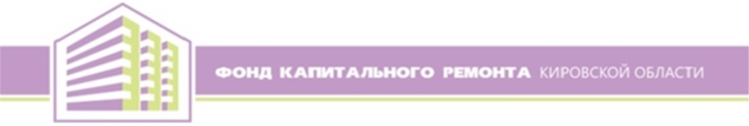 ПРЕДЛОЖЕНИЕо проведении капитального ремонта      В соответствии с ч. 3 ст. 189 Жилищного кодекса Российской Федерации и областной программой «Капитальный ремонт общего имущества многоквартирных домов в Кировской области» некоммерческая организация «Фонд капитального ремонта общего имущества многоквартирных домов в Кировской области» (далее - Фонд) направляет предложение о проведении капитального ремонта общего имущества в многоквартирном доме (далее - МКД), расположенном по адресу: Кировская обл., Котельничский р-н, п. Ленинская Искра, ул. Садовая, 12      Перечень и объем услуг и (или) работ: 1. Подготовка проектной документации. 2. Изготовление технического паспорта. 3. Капитальный ремонт: хвс, водоотведение. 4. Строительный контроль.      Срок начала капитального ремонта: 2017 год      Источники финансирования: средства фонда капитального ремонта и при необходимости другие источники финансирования.      Предельная стоимость работ – 215360 (двести пятнадцать тысяч триста шестьдесят) рублей. Окончательная стоимость работ определяется после проведения конкурсных процедур по выбору подрядных организаций.      Обращаем Ваше внимание, что не позднее чем через три месяца с момента получения настоящих предложений, собственники помещений в МКД обязаны рассмотреть их, принять на общем собрании решение в соответствии с ч. 5 ст. 189 Жилищного кодекса Российской Федерации и направить его в адрес Фонда, в противном случае решение о проведении капитального ремонта в соответствии с настоящими предложениями будет принято органом местного самоуправления.      Просим настоящее предложение довести до сведения всех собственников помещений МКД и обеспечить доступ к общему имуществу МКД при проведении работ      Информация о проведении капитального ремонта также размещена на сайте www.fkr43.ruКировская обл., Котельничский р-н, п. Ленинская Искра, ул. Садовая, 12       В соответствии с ч. 3 ст. 189 Жилищного кодекса Российской Федерации и областной программой «Капитальный ремонт общего имущества многоквартирных домов в Кировской области» некоммерческая организация «Фонд капитального ремонта общего имущества многоквартирных домов в Кировской области» (далее - Фонд) направляет предложение о проведении капитального ремонта общего имущества в многоквартирном доме (далее - МКД), расположенном по адресу: Кировская обл., Котельничский р-н, п. Ленинская Искра, ул. Садовая, 12      Перечень и объем услуг и (или) работ: 1. Подготовка проектной документации. 2. Изготовление технического паспорта. 3. Капитальный ремонт: хвс, водоотведение. 4. Строительный контроль.      Срок начала капитального ремонта: 2017 год      Источники финансирования: средства фонда капитального ремонта и при необходимости другие источники финансирования.      Предельная стоимость работ – 215360 (двести пятнадцать тысяч триста шестьдесят) рублей. Окончательная стоимость работ определяется после проведения конкурсных процедур по выбору подрядных организаций.      Обращаем Ваше внимание, что не позднее чем через три месяца с момента получения настоящих предложений, собственники помещений в МКД обязаны рассмотреть их, принять на общем собрании решение в соответствии с ч. 5 ст. 189 Жилищного кодекса Российской Федерации и направить его в адрес Фонда, в противном случае решение о проведении капитального ремонта в соответствии с настоящими предложениями будет принято органом местного самоуправления.      Просим настоящее предложение довести до сведения всех собственников помещений МКД и обеспечить доступ к общему имуществу МКД при проведении работ      Информация о проведении капитального ремонта также размещена на сайте www.fkr43.ruКировская обл., Котельничский р-н, п. Ленинская Искра, ул. Садовая, 12       В соответствии с ч. 3 ст. 189 Жилищного кодекса Российской Федерации и областной программой «Капитальный ремонт общего имущества многоквартирных домов в Кировской области» некоммерческая организация «Фонд капитального ремонта общего имущества многоквартирных домов в Кировской области» (далее - Фонд) направляет предложение о проведении капитального ремонта общего имущества в многоквартирном доме (далее - МКД), расположенном по адресу: Кировская обл., Котельничский р-н, п. Ленинская Искра, ул. Садовая, 12      Перечень и объем услуг и (или) работ: 1. Подготовка проектной документации. 2. Изготовление технического паспорта. 3. Капитальный ремонт: хвс, водоотведение. 4. Строительный контроль.      Срок начала капитального ремонта: 2017 год      Источники финансирования: средства фонда капитального ремонта и при необходимости другие источники финансирования.      Предельная стоимость работ – 215360 (двести пятнадцать тысяч триста шестьдесят) рублей. Окончательная стоимость работ определяется после проведения конкурсных процедур по выбору подрядных организаций.      Обращаем Ваше внимание, что не позднее чем через три месяца с момента получения настоящих предложений, собственники помещений в МКД обязаны рассмотреть их, принять на общем собрании решение в соответствии с ч. 5 ст. 189 Жилищного кодекса Российской Федерации и направить его в адрес Фонда, в противном случае решение о проведении капитального ремонта в соответствии с настоящими предложениями будет принято органом местного самоуправления.      Просим настоящее предложение довести до сведения всех собственников помещений МКД и обеспечить доступ к общему имуществу МКД при проведении работ      Информация о проведении капитального ремонта также размещена на сайте www.fkr43.ruКировская обл., Котельничский р-н, п. Ленинская Искра, ул. Садовая, 12       В соответствии с ч. 3 ст. 189 Жилищного кодекса Российской Федерации и областной программой «Капитальный ремонт общего имущества многоквартирных домов в Кировской области» некоммерческая организация «Фонд капитального ремонта общего имущества многоквартирных домов в Кировской области» (далее - Фонд) направляет предложение о проведении капитального ремонта общего имущества в многоквартирном доме (далее - МКД), расположенном по адресу: Кировская обл., Котельничский р-н, п. Ленинская Искра, ул. Садовая, 12      Перечень и объем услуг и (или) работ: 1. Подготовка проектной документации. 2. Изготовление технического паспорта. 3. Капитальный ремонт: хвс, водоотведение. 4. Строительный контроль.      Срок начала капитального ремонта: 2017 год      Источники финансирования: средства фонда капитального ремонта и при необходимости другие источники финансирования.      Предельная стоимость работ – 215360 (двести пятнадцать тысяч триста шестьдесят) рублей. Окончательная стоимость работ определяется после проведения конкурсных процедур по выбору подрядных организаций.      Обращаем Ваше внимание, что не позднее чем через три месяца с момента получения настоящих предложений, собственники помещений в МКД обязаны рассмотреть их, принять на общем собрании решение в соответствии с ч. 5 ст. 189 Жилищного кодекса Российской Федерации и направить его в адрес Фонда, в противном случае решение о проведении капитального ремонта в соответствии с настоящими предложениями будет принято органом местного самоуправления.      Просим настоящее предложение довести до сведения всех собственников помещений МКД и обеспечить доступ к общему имуществу МКД при проведении работ      Информация о проведении капитального ремонта также размещена на сайте www.fkr43.ruКировская обл., Котельничский р-н, п. Ленинская Искра, ул. Садовая, 12       В соответствии с ч. 3 ст. 189 Жилищного кодекса Российской Федерации и областной программой «Капитальный ремонт общего имущества многоквартирных домов в Кировской области» некоммерческая организация «Фонд капитального ремонта общего имущества многоквартирных домов в Кировской области» (далее - Фонд) направляет предложение о проведении капитального ремонта общего имущества в многоквартирном доме (далее - МКД), расположенном по адресу: Кировская обл., Котельничский р-н, п. Ленинская Искра, ул. Садовая, 12      Перечень и объем услуг и (или) работ: 1. Подготовка проектной документации. 2. Изготовление технического паспорта. 3. Капитальный ремонт: хвс, водоотведение. 4. Строительный контроль.      Срок начала капитального ремонта: 2017 год      Источники финансирования: средства фонда капитального ремонта и при необходимости другие источники финансирования.      Предельная стоимость работ – 215360 (двести пятнадцать тысяч триста шестьдесят) рублей. Окончательная стоимость работ определяется после проведения конкурсных процедур по выбору подрядных организаций.      Обращаем Ваше внимание, что не позднее чем через три месяца с момента получения настоящих предложений, собственники помещений в МКД обязаны рассмотреть их, принять на общем собрании решение в соответствии с ч. 5 ст. 189 Жилищного кодекса Российской Федерации и направить его в адрес Фонда, в противном случае решение о проведении капитального ремонта в соответствии с настоящими предложениями будет принято органом местного самоуправления.      Просим настоящее предложение довести до сведения всех собственников помещений МКД и обеспечить доступ к общему имуществу МКД при проведении работ      Информация о проведении капитального ремонта также размещена на сайте www.fkr43.ruКировская обл., Котельничский р-н, п. Ленинская Искра, ул. Садовая, 12       В соответствии с ч. 3 ст. 189 Жилищного кодекса Российской Федерации и областной программой «Капитальный ремонт общего имущества многоквартирных домов в Кировской области» некоммерческая организация «Фонд капитального ремонта общего имущества многоквартирных домов в Кировской области» (далее - Фонд) направляет предложение о проведении капитального ремонта общего имущества в многоквартирном доме (далее - МКД), расположенном по адресу: Кировская обл., Котельничский р-н, п. Ленинская Искра, ул. Садовая, 12      Перечень и объем услуг и (или) работ: 1. Подготовка проектной документации. 2. Изготовление технического паспорта. 3. Капитальный ремонт: хвс, водоотведение. 4. Строительный контроль.      Срок начала капитального ремонта: 2017 год      Источники финансирования: средства фонда капитального ремонта и при необходимости другие источники финансирования.      Предельная стоимость работ – 215360 (двести пятнадцать тысяч триста шестьдесят) рублей. Окончательная стоимость работ определяется после проведения конкурсных процедур по выбору подрядных организаций.      Обращаем Ваше внимание, что не позднее чем через три месяца с момента получения настоящих предложений, собственники помещений в МКД обязаны рассмотреть их, принять на общем собрании решение в соответствии с ч. 5 ст. 189 Жилищного кодекса Российской Федерации и направить его в адрес Фонда, в противном случае решение о проведении капитального ремонта в соответствии с настоящими предложениями будет принято органом местного самоуправления.      Просим настоящее предложение довести до сведения всех собственников помещений МКД и обеспечить доступ к общему имуществу МКД при проведении работ      Информация о проведении капитального ремонта также размещена на сайте www.fkr43.ruКировская обл., Котельничский р-н, п. Ленинская Искра, ул. Садовая, 12       В соответствии с ч. 3 ст. 189 Жилищного кодекса Российской Федерации и областной программой «Капитальный ремонт общего имущества многоквартирных домов в Кировской области» некоммерческая организация «Фонд капитального ремонта общего имущества многоквартирных домов в Кировской области» (далее - Фонд) направляет предложение о проведении капитального ремонта общего имущества в многоквартирном доме (далее - МКД), расположенном по адресу: Кировская обл., Котельничский р-н, п. Ленинская Искра, ул. Садовая, 12      Перечень и объем услуг и (или) работ: 1. Подготовка проектной документации. 2. Изготовление технического паспорта. 3. Капитальный ремонт: хвс, водоотведение. 4. Строительный контроль.      Срок начала капитального ремонта: 2017 год      Источники финансирования: средства фонда капитального ремонта и при необходимости другие источники финансирования.      Предельная стоимость работ – 215360 (двести пятнадцать тысяч триста шестьдесят) рублей. Окончательная стоимость работ определяется после проведения конкурсных процедур по выбору подрядных организаций.      Обращаем Ваше внимание, что не позднее чем через три месяца с момента получения настоящих предложений, собственники помещений в МКД обязаны рассмотреть их, принять на общем собрании решение в соответствии с ч. 5 ст. 189 Жилищного кодекса Российской Федерации и направить его в адрес Фонда, в противном случае решение о проведении капитального ремонта в соответствии с настоящими предложениями будет принято органом местного самоуправления.      Просим настоящее предложение довести до сведения всех собственников помещений МКД и обеспечить доступ к общему имуществу МКД при проведении работ      Информация о проведении капитального ремонта также размещена на сайте www.fkr43.ruКировская обл., Котельничский р-н, п. Ленинская Искра, ул. Садовая, 12       В соответствии с ч. 3 ст. 189 Жилищного кодекса Российской Федерации и областной программой «Капитальный ремонт общего имущества многоквартирных домов в Кировской области» некоммерческая организация «Фонд капитального ремонта общего имущества многоквартирных домов в Кировской области» (далее - Фонд) направляет предложение о проведении капитального ремонта общего имущества в многоквартирном доме (далее - МКД), расположенном по адресу: Кировская обл., Котельничский р-н, п. Ленинская Искра, ул. Садовая, 12      Перечень и объем услуг и (или) работ: 1. Подготовка проектной документации. 2. Изготовление технического паспорта. 3. Капитальный ремонт: хвс, водоотведение. 4. Строительный контроль.      Срок начала капитального ремонта: 2017 год      Источники финансирования: средства фонда капитального ремонта и при необходимости другие источники финансирования.      Предельная стоимость работ – 215360 (двести пятнадцать тысяч триста шестьдесят) рублей. Окончательная стоимость работ определяется после проведения конкурсных процедур по выбору подрядных организаций.      Обращаем Ваше внимание, что не позднее чем через три месяца с момента получения настоящих предложений, собственники помещений в МКД обязаны рассмотреть их, принять на общем собрании решение в соответствии с ч. 5 ст. 189 Жилищного кодекса Российской Федерации и направить его в адрес Фонда, в противном случае решение о проведении капитального ремонта в соответствии с настоящими предложениями будет принято органом местного самоуправления.      Просим настоящее предложение довести до сведения всех собственников помещений МКД и обеспечить доступ к общему имуществу МКД при проведении работ      Информация о проведении капитального ремонта также размещена на сайте www.fkr43.ruКировская обл., Котельничский р-н, п. Ленинская Искра, ул. Садовая, 12       В соответствии с ч. 3 ст. 189 Жилищного кодекса Российской Федерации и областной программой «Капитальный ремонт общего имущества многоквартирных домов в Кировской области» некоммерческая организация «Фонд капитального ремонта общего имущества многоквартирных домов в Кировской области» (далее - Фонд) направляет предложение о проведении капитального ремонта общего имущества в многоквартирном доме (далее - МКД), расположенном по адресу: Кировская обл., Котельничский р-н, п. Ленинская Искра, ул. Садовая, 12      Перечень и объем услуг и (или) работ: 1. Подготовка проектной документации. 2. Изготовление технического паспорта. 3. Капитальный ремонт: хвс, водоотведение. 4. Строительный контроль.      Срок начала капитального ремонта: 2017 год      Источники финансирования: средства фонда капитального ремонта и при необходимости другие источники финансирования.      Предельная стоимость работ – 215360 (двести пятнадцать тысяч триста шестьдесят) рублей. Окончательная стоимость работ определяется после проведения конкурсных процедур по выбору подрядных организаций.      Обращаем Ваше внимание, что не позднее чем через три месяца с момента получения настоящих предложений, собственники помещений в МКД обязаны рассмотреть их, принять на общем собрании решение в соответствии с ч. 5 ст. 189 Жилищного кодекса Российской Федерации и направить его в адрес Фонда, в противном случае решение о проведении капитального ремонта в соответствии с настоящими предложениями будет принято органом местного самоуправления.      Просим настоящее предложение довести до сведения всех собственников помещений МКД и обеспечить доступ к общему имуществу МКД при проведении работ      Информация о проведении капитального ремонта также размещена на сайте www.fkr43.ruКировская обл., Котельничский р-н, п. Ленинская Искра, ул. Садовая, 12 ПРЕДЛОЖЕНИЕо проведении капитального ремонта      В соответствии с ч. 3 ст. 189 Жилищного кодекса Российской Федерации и областной программой «Капитальный ремонт общего имущества многоквартирных домов в Кировской области» некоммерческая организация «Фонд капитального ремонта общего имущества многоквартирных домов в Кировской области» (далее - Фонд) направляет предложение о проведении капитального ремонта общего имущества в многоквартирном доме (далее - МКД), расположенном по адресу: Кировская обл., Котельничский р-н, п. Светлый, ул. Ленина, 16      Перечень и объем услуг и (или) работ: 1. Подготовка проектной документации. 2. Изготовление технического паспорта. 3. Капитальный ремонт: крыша, отопление. 4. Строительный контроль.      Срок начала капитального ремонта: 2017 год      Источники финансирования: средства фонда капитального ремонта и при необходимости другие источники финансирования.      Предельная стоимость работ – 1953900 (один миллион девятьсот пятьдесят три тысячи девятьсот) рублей. Окончательная стоимость работ определяется после проведения конкурсных процедур по выбору подрядных организаций.      Обращаем Ваше внимание, что не позднее чем через три месяца с момента получения настоящих предложений, собственники помещений в МКД обязаны рассмотреть их, принять на общем собрании решение в соответствии с ч. 5 ст. 189 Жилищного кодекса Российской Федерации и направить его в адрес Фонда, в противном случае решение о проведении капитального ремонта в соответствии с настоящими предложениями будет принято органом местного самоуправления.      Просим настоящее предложение довести до сведения всех собственников помещений МКД и обеспечить доступ к общему имуществу МКД при проведении работ      Информация о проведении капитального ремонта также размещена на сайте www.fkr43.ruКировская обл., Котельничский р-н, п. Светлый, ул. Ленина, 16       В соответствии с ч. 3 ст. 189 Жилищного кодекса Российской Федерации и областной программой «Капитальный ремонт общего имущества многоквартирных домов в Кировской области» некоммерческая организация «Фонд капитального ремонта общего имущества многоквартирных домов в Кировской области» (далее - Фонд) направляет предложение о проведении капитального ремонта общего имущества в многоквартирном доме (далее - МКД), расположенном по адресу: Кировская обл., Котельничский р-н, п. Светлый, ул. Ленина, 16      Перечень и объем услуг и (или) работ: 1. Подготовка проектной документации. 2. Изготовление технического паспорта. 3. Капитальный ремонт: крыша, отопление. 4. Строительный контроль.      Срок начала капитального ремонта: 2017 год      Источники финансирования: средства фонда капитального ремонта и при необходимости другие источники финансирования.      Предельная стоимость работ – 1953900 (один миллион девятьсот пятьдесят три тысячи девятьсот) рублей. Окончательная стоимость работ определяется после проведения конкурсных процедур по выбору подрядных организаций.      Обращаем Ваше внимание, что не позднее чем через три месяца с момента получения настоящих предложений, собственники помещений в МКД обязаны рассмотреть их, принять на общем собрании решение в соответствии с ч. 5 ст. 189 Жилищного кодекса Российской Федерации и направить его в адрес Фонда, в противном случае решение о проведении капитального ремонта в соответствии с настоящими предложениями будет принято органом местного самоуправления.      Просим настоящее предложение довести до сведения всех собственников помещений МКД и обеспечить доступ к общему имуществу МКД при проведении работ      Информация о проведении капитального ремонта также размещена на сайте www.fkr43.ruКировская обл., Котельничский р-н, п. Светлый, ул. Ленина, 16       В соответствии с ч. 3 ст. 189 Жилищного кодекса Российской Федерации и областной программой «Капитальный ремонт общего имущества многоквартирных домов в Кировской области» некоммерческая организация «Фонд капитального ремонта общего имущества многоквартирных домов в Кировской области» (далее - Фонд) направляет предложение о проведении капитального ремонта общего имущества в многоквартирном доме (далее - МКД), расположенном по адресу: Кировская обл., Котельничский р-н, п. Светлый, ул. Ленина, 16      Перечень и объем услуг и (или) работ: 1. Подготовка проектной документации. 2. Изготовление технического паспорта. 3. Капитальный ремонт: крыша, отопление. 4. Строительный контроль.      Срок начала капитального ремонта: 2017 год      Источники финансирования: средства фонда капитального ремонта и при необходимости другие источники финансирования.      Предельная стоимость работ – 1953900 (один миллион девятьсот пятьдесят три тысячи девятьсот) рублей. Окончательная стоимость работ определяется после проведения конкурсных процедур по выбору подрядных организаций.      Обращаем Ваше внимание, что не позднее чем через три месяца с момента получения настоящих предложений, собственники помещений в МКД обязаны рассмотреть их, принять на общем собрании решение в соответствии с ч. 5 ст. 189 Жилищного кодекса Российской Федерации и направить его в адрес Фонда, в противном случае решение о проведении капитального ремонта в соответствии с настоящими предложениями будет принято органом местного самоуправления.      Просим настоящее предложение довести до сведения всех собственников помещений МКД и обеспечить доступ к общему имуществу МКД при проведении работ      Информация о проведении капитального ремонта также размещена на сайте www.fkr43.ruКировская обл., Котельничский р-н, п. Светлый, ул. Ленина, 16       В соответствии с ч. 3 ст. 189 Жилищного кодекса Российской Федерации и областной программой «Капитальный ремонт общего имущества многоквартирных домов в Кировской области» некоммерческая организация «Фонд капитального ремонта общего имущества многоквартирных домов в Кировской области» (далее - Фонд) направляет предложение о проведении капитального ремонта общего имущества в многоквартирном доме (далее - МКД), расположенном по адресу: Кировская обл., Котельничский р-н, п. Светлый, ул. Ленина, 16      Перечень и объем услуг и (или) работ: 1. Подготовка проектной документации. 2. Изготовление технического паспорта. 3. Капитальный ремонт: крыша, отопление. 4. Строительный контроль.      Срок начала капитального ремонта: 2017 год      Источники финансирования: средства фонда капитального ремонта и при необходимости другие источники финансирования.      Предельная стоимость работ – 1953900 (один миллион девятьсот пятьдесят три тысячи девятьсот) рублей. Окончательная стоимость работ определяется после проведения конкурсных процедур по выбору подрядных организаций.      Обращаем Ваше внимание, что не позднее чем через три месяца с момента получения настоящих предложений, собственники помещений в МКД обязаны рассмотреть их, принять на общем собрании решение в соответствии с ч. 5 ст. 189 Жилищного кодекса Российской Федерации и направить его в адрес Фонда, в противном случае решение о проведении капитального ремонта в соответствии с настоящими предложениями будет принято органом местного самоуправления.      Просим настоящее предложение довести до сведения всех собственников помещений МКД и обеспечить доступ к общему имуществу МКД при проведении работ      Информация о проведении капитального ремонта также размещена на сайте www.fkr43.ruКировская обл., Котельничский р-н, п. Светлый, ул. Ленина, 16       В соответствии с ч. 3 ст. 189 Жилищного кодекса Российской Федерации и областной программой «Капитальный ремонт общего имущества многоквартирных домов в Кировской области» некоммерческая организация «Фонд капитального ремонта общего имущества многоквартирных домов в Кировской области» (далее - Фонд) направляет предложение о проведении капитального ремонта общего имущества в многоквартирном доме (далее - МКД), расположенном по адресу: Кировская обл., Котельничский р-н, п. Светлый, ул. Ленина, 16      Перечень и объем услуг и (или) работ: 1. Подготовка проектной документации. 2. Изготовление технического паспорта. 3. Капитальный ремонт: крыша, отопление. 4. Строительный контроль.      Срок начала капитального ремонта: 2017 год      Источники финансирования: средства фонда капитального ремонта и при необходимости другие источники финансирования.      Предельная стоимость работ – 1953900 (один миллион девятьсот пятьдесят три тысячи девятьсот) рублей. Окончательная стоимость работ определяется после проведения конкурсных процедур по выбору подрядных организаций.      Обращаем Ваше внимание, что не позднее чем через три месяца с момента получения настоящих предложений, собственники помещений в МКД обязаны рассмотреть их, принять на общем собрании решение в соответствии с ч. 5 ст. 189 Жилищного кодекса Российской Федерации и направить его в адрес Фонда, в противном случае решение о проведении капитального ремонта в соответствии с настоящими предложениями будет принято органом местного самоуправления.      Просим настоящее предложение довести до сведения всех собственников помещений МКД и обеспечить доступ к общему имуществу МКД при проведении работ      Информация о проведении капитального ремонта также размещена на сайте www.fkr43.ruКировская обл., Котельничский р-н, п. Светлый, ул. Ленина, 16       В соответствии с ч. 3 ст. 189 Жилищного кодекса Российской Федерации и областной программой «Капитальный ремонт общего имущества многоквартирных домов в Кировской области» некоммерческая организация «Фонд капитального ремонта общего имущества многоквартирных домов в Кировской области» (далее - Фонд) направляет предложение о проведении капитального ремонта общего имущества в многоквартирном доме (далее - МКД), расположенном по адресу: Кировская обл., Котельничский р-н, п. Светлый, ул. Ленина, 16      Перечень и объем услуг и (или) работ: 1. Подготовка проектной документации. 2. Изготовление технического паспорта. 3. Капитальный ремонт: крыша, отопление. 4. Строительный контроль.      Срок начала капитального ремонта: 2017 год      Источники финансирования: средства фонда капитального ремонта и при необходимости другие источники финансирования.      Предельная стоимость работ – 1953900 (один миллион девятьсот пятьдесят три тысячи девятьсот) рублей. Окончательная стоимость работ определяется после проведения конкурсных процедур по выбору подрядных организаций.      Обращаем Ваше внимание, что не позднее чем через три месяца с момента получения настоящих предложений, собственники помещений в МКД обязаны рассмотреть их, принять на общем собрании решение в соответствии с ч. 5 ст. 189 Жилищного кодекса Российской Федерации и направить его в адрес Фонда, в противном случае решение о проведении капитального ремонта в соответствии с настоящими предложениями будет принято органом местного самоуправления.      Просим настоящее предложение довести до сведения всех собственников помещений МКД и обеспечить доступ к общему имуществу МКД при проведении работ      Информация о проведении капитального ремонта также размещена на сайте www.fkr43.ruКировская обл., Котельничский р-н, п. Светлый, ул. Ленина, 16       В соответствии с ч. 3 ст. 189 Жилищного кодекса Российской Федерации и областной программой «Капитальный ремонт общего имущества многоквартирных домов в Кировской области» некоммерческая организация «Фонд капитального ремонта общего имущества многоквартирных домов в Кировской области» (далее - Фонд) направляет предложение о проведении капитального ремонта общего имущества в многоквартирном доме (далее - МКД), расположенном по адресу: Кировская обл., Котельничский р-н, п. Светлый, ул. Ленина, 16      Перечень и объем услуг и (или) работ: 1. Подготовка проектной документации. 2. Изготовление технического паспорта. 3. Капитальный ремонт: крыша, отопление. 4. Строительный контроль.      Срок начала капитального ремонта: 2017 год      Источники финансирования: средства фонда капитального ремонта и при необходимости другие источники финансирования.      Предельная стоимость работ – 1953900 (один миллион девятьсот пятьдесят три тысячи девятьсот) рублей. Окончательная стоимость работ определяется после проведения конкурсных процедур по выбору подрядных организаций.      Обращаем Ваше внимание, что не позднее чем через три месяца с момента получения настоящих предложений, собственники помещений в МКД обязаны рассмотреть их, принять на общем собрании решение в соответствии с ч. 5 ст. 189 Жилищного кодекса Российской Федерации и направить его в адрес Фонда, в противном случае решение о проведении капитального ремонта в соответствии с настоящими предложениями будет принято органом местного самоуправления.      Просим настоящее предложение довести до сведения всех собственников помещений МКД и обеспечить доступ к общему имуществу МКД при проведении работ      Информация о проведении капитального ремонта также размещена на сайте www.fkr43.ruКировская обл., Котельничский р-н, п. Светлый, ул. Ленина, 16       В соответствии с ч. 3 ст. 189 Жилищного кодекса Российской Федерации и областной программой «Капитальный ремонт общего имущества многоквартирных домов в Кировской области» некоммерческая организация «Фонд капитального ремонта общего имущества многоквартирных домов в Кировской области» (далее - Фонд) направляет предложение о проведении капитального ремонта общего имущества в многоквартирном доме (далее - МКД), расположенном по адресу: Кировская обл., Котельничский р-н, п. Светлый, ул. Ленина, 16      Перечень и объем услуг и (или) работ: 1. Подготовка проектной документации. 2. Изготовление технического паспорта. 3. Капитальный ремонт: крыша, отопление. 4. Строительный контроль.      Срок начала капитального ремонта: 2017 год      Источники финансирования: средства фонда капитального ремонта и при необходимости другие источники финансирования.      Предельная стоимость работ – 1953900 (один миллион девятьсот пятьдесят три тысячи девятьсот) рублей. Окончательная стоимость работ определяется после проведения конкурсных процедур по выбору подрядных организаций.      Обращаем Ваше внимание, что не позднее чем через три месяца с момента получения настоящих предложений, собственники помещений в МКД обязаны рассмотреть их, принять на общем собрании решение в соответствии с ч. 5 ст. 189 Жилищного кодекса Российской Федерации и направить его в адрес Фонда, в противном случае решение о проведении капитального ремонта в соответствии с настоящими предложениями будет принято органом местного самоуправления.      Просим настоящее предложение довести до сведения всех собственников помещений МКД и обеспечить доступ к общему имуществу МКД при проведении работ      Информация о проведении капитального ремонта также размещена на сайте www.fkr43.ruКировская обл., Котельничский р-н, п. Светлый, ул. Ленина, 16       В соответствии с ч. 3 ст. 189 Жилищного кодекса Российской Федерации и областной программой «Капитальный ремонт общего имущества многоквартирных домов в Кировской области» некоммерческая организация «Фонд капитального ремонта общего имущества многоквартирных домов в Кировской области» (далее - Фонд) направляет предложение о проведении капитального ремонта общего имущества в многоквартирном доме (далее - МКД), расположенном по адресу: Кировская обл., Котельничский р-н, п. Светлый, ул. Ленина, 16      Перечень и объем услуг и (или) работ: 1. Подготовка проектной документации. 2. Изготовление технического паспорта. 3. Капитальный ремонт: крыша, отопление. 4. Строительный контроль.      Срок начала капитального ремонта: 2017 год      Источники финансирования: средства фонда капитального ремонта и при необходимости другие источники финансирования.      Предельная стоимость работ – 1953900 (один миллион девятьсот пятьдесят три тысячи девятьсот) рублей. Окончательная стоимость работ определяется после проведения конкурсных процедур по выбору подрядных организаций.      Обращаем Ваше внимание, что не позднее чем через три месяца с момента получения настоящих предложений, собственники помещений в МКД обязаны рассмотреть их, принять на общем собрании решение в соответствии с ч. 5 ст. 189 Жилищного кодекса Российской Федерации и направить его в адрес Фонда, в противном случае решение о проведении капитального ремонта в соответствии с настоящими предложениями будет принято органом местного самоуправления.      Просим настоящее предложение довести до сведения всех собственников помещений МКД и обеспечить доступ к общему имуществу МКД при проведении работ      Информация о проведении капитального ремонта также размещена на сайте www.fkr43.ruКировская обл., Котельничский р-н, п. Светлый, ул. Ленина, 16 ПРЕДЛОЖЕНИЕо проведении капитального ремонта      В соответствии с ч. 3 ст. 189 Жилищного кодекса Российской Федерации и областной программой «Капитальный ремонт общего имущества многоквартирных домов в Кировской области» некоммерческая организация «Фонд капитального ремонта общего имущества многоквартирных домов в Кировской области» (далее - Фонд) направляет предложение о проведении капитального ремонта общего имущества в многоквартирном доме (далее - МКД), расположенном по адресу: Кировская обл., Котельничский р-н, п. Светлый, ул. Спортивная, 18      Перечень и объем услуг и (или) работ: 1. Подготовка проектной документации. 2. Изготовление технического паспорта. 3. Капитальный ремонт: крыша, отопление. 4. Строительный контроль.      Срок начала капитального ремонта: 2017 год      Источники финансирования: средства фонда капитального ремонта и при необходимости другие источники финансирования.      Предельная стоимость работ – 1910902 (один миллион девятьсот десять тысяч девятьсот два) рублей. Окончательная стоимость работ определяется после проведения конкурсных процедур по выбору подрядных организаций.      Обращаем Ваше внимание, что не позднее чем через три месяца с момента получения настоящих предложений, собственники помещений в МКД обязаны рассмотреть их, принять на общем собрании решение в соответствии с ч. 5 ст. 189 Жилищного кодекса Российской Федерации и направить его в адрес Фонда, в противном случае решение о проведении капитального ремонта в соответствии с настоящими предложениями будет принято органом местного самоуправления.      Просим настоящее предложение довести до сведения всех собственников помещений МКД и обеспечить доступ к общему имуществу МКД при проведении работ      Информация о проведении капитального ремонта также размещена на сайте www.fkr43.ruКировская обл., Котельничский р-н, п. Светлый, ул. Спортивная, 18       В соответствии с ч. 3 ст. 189 Жилищного кодекса Российской Федерации и областной программой «Капитальный ремонт общего имущества многоквартирных домов в Кировской области» некоммерческая организация «Фонд капитального ремонта общего имущества многоквартирных домов в Кировской области» (далее - Фонд) направляет предложение о проведении капитального ремонта общего имущества в многоквартирном доме (далее - МКД), расположенном по адресу: Кировская обл., Котельничский р-н, п. Светлый, ул. Спортивная, 18      Перечень и объем услуг и (или) работ: 1. Подготовка проектной документации. 2. Изготовление технического паспорта. 3. Капитальный ремонт: крыша, отопление. 4. Строительный контроль.      Срок начала капитального ремонта: 2017 год      Источники финансирования: средства фонда капитального ремонта и при необходимости другие источники финансирования.      Предельная стоимость работ – 1910902 (один миллион девятьсот десять тысяч девятьсот два) рублей. Окончательная стоимость работ определяется после проведения конкурсных процедур по выбору подрядных организаций.      Обращаем Ваше внимание, что не позднее чем через три месяца с момента получения настоящих предложений, собственники помещений в МКД обязаны рассмотреть их, принять на общем собрании решение в соответствии с ч. 5 ст. 189 Жилищного кодекса Российской Федерации и направить его в адрес Фонда, в противном случае решение о проведении капитального ремонта в соответствии с настоящими предложениями будет принято органом местного самоуправления.      Просим настоящее предложение довести до сведения всех собственников помещений МКД и обеспечить доступ к общему имуществу МКД при проведении работ      Информация о проведении капитального ремонта также размещена на сайте www.fkr43.ruКировская обл., Котельничский р-н, п. Светлый, ул. Спортивная, 18       В соответствии с ч. 3 ст. 189 Жилищного кодекса Российской Федерации и областной программой «Капитальный ремонт общего имущества многоквартирных домов в Кировской области» некоммерческая организация «Фонд капитального ремонта общего имущества многоквартирных домов в Кировской области» (далее - Фонд) направляет предложение о проведении капитального ремонта общего имущества в многоквартирном доме (далее - МКД), расположенном по адресу: Кировская обл., Котельничский р-н, п. Светлый, ул. Спортивная, 18      Перечень и объем услуг и (или) работ: 1. Подготовка проектной документации. 2. Изготовление технического паспорта. 3. Капитальный ремонт: крыша, отопление. 4. Строительный контроль.      Срок начала капитального ремонта: 2017 год      Источники финансирования: средства фонда капитального ремонта и при необходимости другие источники финансирования.      Предельная стоимость работ – 1910902 (один миллион девятьсот десять тысяч девятьсот два) рублей. Окончательная стоимость работ определяется после проведения конкурсных процедур по выбору подрядных организаций.      Обращаем Ваше внимание, что не позднее чем через три месяца с момента получения настоящих предложений, собственники помещений в МКД обязаны рассмотреть их, принять на общем собрании решение в соответствии с ч. 5 ст. 189 Жилищного кодекса Российской Федерации и направить его в адрес Фонда, в противном случае решение о проведении капитального ремонта в соответствии с настоящими предложениями будет принято органом местного самоуправления.      Просим настоящее предложение довести до сведения всех собственников помещений МКД и обеспечить доступ к общему имуществу МКД при проведении работ      Информация о проведении капитального ремонта также размещена на сайте www.fkr43.ruКировская обл., Котельничский р-н, п. Светлый, ул. Спортивная, 18       В соответствии с ч. 3 ст. 189 Жилищного кодекса Российской Федерации и областной программой «Капитальный ремонт общего имущества многоквартирных домов в Кировской области» некоммерческая организация «Фонд капитального ремонта общего имущества многоквартирных домов в Кировской области» (далее - Фонд) направляет предложение о проведении капитального ремонта общего имущества в многоквартирном доме (далее - МКД), расположенном по адресу: Кировская обл., Котельничский р-н, п. Светлый, ул. Спортивная, 18      Перечень и объем услуг и (или) работ: 1. Подготовка проектной документации. 2. Изготовление технического паспорта. 3. Капитальный ремонт: крыша, отопление. 4. Строительный контроль.      Срок начала капитального ремонта: 2017 год      Источники финансирования: средства фонда капитального ремонта и при необходимости другие источники финансирования.      Предельная стоимость работ – 1910902 (один миллион девятьсот десять тысяч девятьсот два) рублей. Окончательная стоимость работ определяется после проведения конкурсных процедур по выбору подрядных организаций.      Обращаем Ваше внимание, что не позднее чем через три месяца с момента получения настоящих предложений, собственники помещений в МКД обязаны рассмотреть их, принять на общем собрании решение в соответствии с ч. 5 ст. 189 Жилищного кодекса Российской Федерации и направить его в адрес Фонда, в противном случае решение о проведении капитального ремонта в соответствии с настоящими предложениями будет принято органом местного самоуправления.      Просим настоящее предложение довести до сведения всех собственников помещений МКД и обеспечить доступ к общему имуществу МКД при проведении работ      Информация о проведении капитального ремонта также размещена на сайте www.fkr43.ruКировская обл., Котельничский р-н, п. Светлый, ул. Спортивная, 18       В соответствии с ч. 3 ст. 189 Жилищного кодекса Российской Федерации и областной программой «Капитальный ремонт общего имущества многоквартирных домов в Кировской области» некоммерческая организация «Фонд капитального ремонта общего имущества многоквартирных домов в Кировской области» (далее - Фонд) направляет предложение о проведении капитального ремонта общего имущества в многоквартирном доме (далее - МКД), расположенном по адресу: Кировская обл., Котельничский р-н, п. Светлый, ул. Спортивная, 18      Перечень и объем услуг и (или) работ: 1. Подготовка проектной документации. 2. Изготовление технического паспорта. 3. Капитальный ремонт: крыша, отопление. 4. Строительный контроль.      Срок начала капитального ремонта: 2017 год      Источники финансирования: средства фонда капитального ремонта и при необходимости другие источники финансирования.      Предельная стоимость работ – 1910902 (один миллион девятьсот десять тысяч девятьсот два) рублей. Окончательная стоимость работ определяется после проведения конкурсных процедур по выбору подрядных организаций.      Обращаем Ваше внимание, что не позднее чем через три месяца с момента получения настоящих предложений, собственники помещений в МКД обязаны рассмотреть их, принять на общем собрании решение в соответствии с ч. 5 ст. 189 Жилищного кодекса Российской Федерации и направить его в адрес Фонда, в противном случае решение о проведении капитального ремонта в соответствии с настоящими предложениями будет принято органом местного самоуправления.      Просим настоящее предложение довести до сведения всех собственников помещений МКД и обеспечить доступ к общему имуществу МКД при проведении работ      Информация о проведении капитального ремонта также размещена на сайте www.fkr43.ruКировская обл., Котельничский р-н, п. Светлый, ул. Спортивная, 18       В соответствии с ч. 3 ст. 189 Жилищного кодекса Российской Федерации и областной программой «Капитальный ремонт общего имущества многоквартирных домов в Кировской области» некоммерческая организация «Фонд капитального ремонта общего имущества многоквартирных домов в Кировской области» (далее - Фонд) направляет предложение о проведении капитального ремонта общего имущества в многоквартирном доме (далее - МКД), расположенном по адресу: Кировская обл., Котельничский р-н, п. Светлый, ул. Спортивная, 18      Перечень и объем услуг и (или) работ: 1. Подготовка проектной документации. 2. Изготовление технического паспорта. 3. Капитальный ремонт: крыша, отопление. 4. Строительный контроль.      Срок начала капитального ремонта: 2017 год      Источники финансирования: средства фонда капитального ремонта и при необходимости другие источники финансирования.      Предельная стоимость работ – 1910902 (один миллион девятьсот десять тысяч девятьсот два) рублей. Окончательная стоимость работ определяется после проведения конкурсных процедур по выбору подрядных организаций.      Обращаем Ваше внимание, что не позднее чем через три месяца с момента получения настоящих предложений, собственники помещений в МКД обязаны рассмотреть их, принять на общем собрании решение в соответствии с ч. 5 ст. 189 Жилищного кодекса Российской Федерации и направить его в адрес Фонда, в противном случае решение о проведении капитального ремонта в соответствии с настоящими предложениями будет принято органом местного самоуправления.      Просим настоящее предложение довести до сведения всех собственников помещений МКД и обеспечить доступ к общему имуществу МКД при проведении работ      Информация о проведении капитального ремонта также размещена на сайте www.fkr43.ruКировская обл., Котельничский р-н, п. Светлый, ул. Спортивная, 18       В соответствии с ч. 3 ст. 189 Жилищного кодекса Российской Федерации и областной программой «Капитальный ремонт общего имущества многоквартирных домов в Кировской области» некоммерческая организация «Фонд капитального ремонта общего имущества многоквартирных домов в Кировской области» (далее - Фонд) направляет предложение о проведении капитального ремонта общего имущества в многоквартирном доме (далее - МКД), расположенном по адресу: Кировская обл., Котельничский р-н, п. Светлый, ул. Спортивная, 18      Перечень и объем услуг и (или) работ: 1. Подготовка проектной документации. 2. Изготовление технического паспорта. 3. Капитальный ремонт: крыша, отопление. 4. Строительный контроль.      Срок начала капитального ремонта: 2017 год      Источники финансирования: средства фонда капитального ремонта и при необходимости другие источники финансирования.      Предельная стоимость работ – 1910902 (один миллион девятьсот десять тысяч девятьсот два) рублей. Окончательная стоимость работ определяется после проведения конкурсных процедур по выбору подрядных организаций.      Обращаем Ваше внимание, что не позднее чем через три месяца с момента получения настоящих предложений, собственники помещений в МКД обязаны рассмотреть их, принять на общем собрании решение в соответствии с ч. 5 ст. 189 Жилищного кодекса Российской Федерации и направить его в адрес Фонда, в противном случае решение о проведении капитального ремонта в соответствии с настоящими предложениями будет принято органом местного самоуправления.      Просим настоящее предложение довести до сведения всех собственников помещений МКД и обеспечить доступ к общему имуществу МКД при проведении работ      Информация о проведении капитального ремонта также размещена на сайте www.fkr43.ruКировская обл., Котельничский р-н, п. Светлый, ул. Спортивная, 18       В соответствии с ч. 3 ст. 189 Жилищного кодекса Российской Федерации и областной программой «Капитальный ремонт общего имущества многоквартирных домов в Кировской области» некоммерческая организация «Фонд капитального ремонта общего имущества многоквартирных домов в Кировской области» (далее - Фонд) направляет предложение о проведении капитального ремонта общего имущества в многоквартирном доме (далее - МКД), расположенном по адресу: Кировская обл., Котельничский р-н, п. Светлый, ул. Спортивная, 18      Перечень и объем услуг и (или) работ: 1. Подготовка проектной документации. 2. Изготовление технического паспорта. 3. Капитальный ремонт: крыша, отопление. 4. Строительный контроль.      Срок начала капитального ремонта: 2017 год      Источники финансирования: средства фонда капитального ремонта и при необходимости другие источники финансирования.      Предельная стоимость работ – 1910902 (один миллион девятьсот десять тысяч девятьсот два) рублей. Окончательная стоимость работ определяется после проведения конкурсных процедур по выбору подрядных организаций.      Обращаем Ваше внимание, что не позднее чем через три месяца с момента получения настоящих предложений, собственники помещений в МКД обязаны рассмотреть их, принять на общем собрании решение в соответствии с ч. 5 ст. 189 Жилищного кодекса Российской Федерации и направить его в адрес Фонда, в противном случае решение о проведении капитального ремонта в соответствии с настоящими предложениями будет принято органом местного самоуправления.      Просим настоящее предложение довести до сведения всех собственников помещений МКД и обеспечить доступ к общему имуществу МКД при проведении работ      Информация о проведении капитального ремонта также размещена на сайте www.fkr43.ruКировская обл., Котельничский р-н, п. Светлый, ул. Спортивная, 18       В соответствии с ч. 3 ст. 189 Жилищного кодекса Российской Федерации и областной программой «Капитальный ремонт общего имущества многоквартирных домов в Кировской области» некоммерческая организация «Фонд капитального ремонта общего имущества многоквартирных домов в Кировской области» (далее - Фонд) направляет предложение о проведении капитального ремонта общего имущества в многоквартирном доме (далее - МКД), расположенном по адресу: Кировская обл., Котельничский р-н, п. Светлый, ул. Спортивная, 18      Перечень и объем услуг и (или) работ: 1. Подготовка проектной документации. 2. Изготовление технического паспорта. 3. Капитальный ремонт: крыша, отопление. 4. Строительный контроль.      Срок начала капитального ремонта: 2017 год      Источники финансирования: средства фонда капитального ремонта и при необходимости другие источники финансирования.      Предельная стоимость работ – 1910902 (один миллион девятьсот десять тысяч девятьсот два) рублей. Окончательная стоимость работ определяется после проведения конкурсных процедур по выбору подрядных организаций.      Обращаем Ваше внимание, что не позднее чем через три месяца с момента получения настоящих предложений, собственники помещений в МКД обязаны рассмотреть их, принять на общем собрании решение в соответствии с ч. 5 ст. 189 Жилищного кодекса Российской Федерации и направить его в адрес Фонда, в противном случае решение о проведении капитального ремонта в соответствии с настоящими предложениями будет принято органом местного самоуправления.      Просим настоящее предложение довести до сведения всех собственников помещений МКД и обеспечить доступ к общему имуществу МКД при проведении работ      Информация о проведении капитального ремонта также размещена на сайте www.fkr43.ruКировская обл., Котельничский р-н, п. Светлый, ул. Спортивная, 18 ПРЕДЛОЖЕНИЕо проведении капитального ремонта      В соответствии с ч. 3 ст. 189 Жилищного кодекса Российской Федерации и областной программой «Капитальный ремонт общего имущества многоквартирных домов в Кировской области» некоммерческая организация «Фонд капитального ремонта общего имущества многоквартирных домов в Кировской области» (далее - Фонд) направляет предложение о проведении капитального ремонта общего имущества в многоквартирном доме (далее - МКД), расположенном по адресу: Кировская обл., Котельничский р-н, с. Боровка, ул. Садовая, 16      Перечень и объем услуг и (или) работ: 1. Подготовка проектной документации. 2. Изготовление технического паспорта. 3. Капитальный ремонт: крыша. 4. Строительный контроль.      Срок начала капитального ремонта: 2017 год      Источники финансирования: средства фонда капитального ремонта и при необходимости другие источники финансирования.      Предельная стоимость работ – 529714 (пятьсот двадцать девять тысяч семьсот четырнадцать) рублей. Окончательная стоимость работ определяется после проведения конкурсных процедур по выбору подрядных организаций.      Обращаем Ваше внимание, что не позднее чем через три месяца с момента получения настоящих предложений, собственники помещений в МКД обязаны рассмотреть их, принять на общем собрании решение в соответствии с ч. 5 ст. 189 Жилищного кодекса Российской Федерации и направить его в адрес Фонда, в противном случае решение о проведении капитального ремонта в соответствии с настоящими предложениями будет принято органом местного самоуправления.      Просим настоящее предложение довести до сведения всех собственников помещений МКД и обеспечить доступ к общему имуществу МКД при проведении работ      Информация о проведении капитального ремонта также размещена на сайте www.fkr43.ruКировская обл., Котельничский р-н, с. Боровка, ул. Садовая, 16       В соответствии с ч. 3 ст. 189 Жилищного кодекса Российской Федерации и областной программой «Капитальный ремонт общего имущества многоквартирных домов в Кировской области» некоммерческая организация «Фонд капитального ремонта общего имущества многоквартирных домов в Кировской области» (далее - Фонд) направляет предложение о проведении капитального ремонта общего имущества в многоквартирном доме (далее - МКД), расположенном по адресу: Кировская обл., Котельничский р-н, с. Боровка, ул. Садовая, 16      Перечень и объем услуг и (или) работ: 1. Подготовка проектной документации. 2. Изготовление технического паспорта. 3. Капитальный ремонт: крыша. 4. Строительный контроль.      Срок начала капитального ремонта: 2017 год      Источники финансирования: средства фонда капитального ремонта и при необходимости другие источники финансирования.      Предельная стоимость работ – 529714 (пятьсот двадцать девять тысяч семьсот четырнадцать) рублей. Окончательная стоимость работ определяется после проведения конкурсных процедур по выбору подрядных организаций.      Обращаем Ваше внимание, что не позднее чем через три месяца с момента получения настоящих предложений, собственники помещений в МКД обязаны рассмотреть их, принять на общем собрании решение в соответствии с ч. 5 ст. 189 Жилищного кодекса Российской Федерации и направить его в адрес Фонда, в противном случае решение о проведении капитального ремонта в соответствии с настоящими предложениями будет принято органом местного самоуправления.      Просим настоящее предложение довести до сведения всех собственников помещений МКД и обеспечить доступ к общему имуществу МКД при проведении работ      Информация о проведении капитального ремонта также размещена на сайте www.fkr43.ruКировская обл., Котельничский р-н, с. Боровка, ул. Садовая, 16       В соответствии с ч. 3 ст. 189 Жилищного кодекса Российской Федерации и областной программой «Капитальный ремонт общего имущества многоквартирных домов в Кировской области» некоммерческая организация «Фонд капитального ремонта общего имущества многоквартирных домов в Кировской области» (далее - Фонд) направляет предложение о проведении капитального ремонта общего имущества в многоквартирном доме (далее - МКД), расположенном по адресу: Кировская обл., Котельничский р-н, с. Боровка, ул. Садовая, 16      Перечень и объем услуг и (или) работ: 1. Подготовка проектной документации. 2. Изготовление технического паспорта. 3. Капитальный ремонт: крыша. 4. Строительный контроль.      Срок начала капитального ремонта: 2017 год      Источники финансирования: средства фонда капитального ремонта и при необходимости другие источники финансирования.      Предельная стоимость работ – 529714 (пятьсот двадцать девять тысяч семьсот четырнадцать) рублей. Окончательная стоимость работ определяется после проведения конкурсных процедур по выбору подрядных организаций.      Обращаем Ваше внимание, что не позднее чем через три месяца с момента получения настоящих предложений, собственники помещений в МКД обязаны рассмотреть их, принять на общем собрании решение в соответствии с ч. 5 ст. 189 Жилищного кодекса Российской Федерации и направить его в адрес Фонда, в противном случае решение о проведении капитального ремонта в соответствии с настоящими предложениями будет принято органом местного самоуправления.      Просим настоящее предложение довести до сведения всех собственников помещений МКД и обеспечить доступ к общему имуществу МКД при проведении работ      Информация о проведении капитального ремонта также размещена на сайте www.fkr43.ruКировская обл., Котельничский р-н, с. Боровка, ул. Садовая, 16       В соответствии с ч. 3 ст. 189 Жилищного кодекса Российской Федерации и областной программой «Капитальный ремонт общего имущества многоквартирных домов в Кировской области» некоммерческая организация «Фонд капитального ремонта общего имущества многоквартирных домов в Кировской области» (далее - Фонд) направляет предложение о проведении капитального ремонта общего имущества в многоквартирном доме (далее - МКД), расположенном по адресу: Кировская обл., Котельничский р-н, с. Боровка, ул. Садовая, 16      Перечень и объем услуг и (или) работ: 1. Подготовка проектной документации. 2. Изготовление технического паспорта. 3. Капитальный ремонт: крыша. 4. Строительный контроль.      Срок начала капитального ремонта: 2017 год      Источники финансирования: средства фонда капитального ремонта и при необходимости другие источники финансирования.      Предельная стоимость работ – 529714 (пятьсот двадцать девять тысяч семьсот четырнадцать) рублей. Окончательная стоимость работ определяется после проведения конкурсных процедур по выбору подрядных организаций.      Обращаем Ваше внимание, что не позднее чем через три месяца с момента получения настоящих предложений, собственники помещений в МКД обязаны рассмотреть их, принять на общем собрании решение в соответствии с ч. 5 ст. 189 Жилищного кодекса Российской Федерации и направить его в адрес Фонда, в противном случае решение о проведении капитального ремонта в соответствии с настоящими предложениями будет принято органом местного самоуправления.      Просим настоящее предложение довести до сведения всех собственников помещений МКД и обеспечить доступ к общему имуществу МКД при проведении работ      Информация о проведении капитального ремонта также размещена на сайте www.fkr43.ruКировская обл., Котельничский р-н, с. Боровка, ул. Садовая, 16       В соответствии с ч. 3 ст. 189 Жилищного кодекса Российской Федерации и областной программой «Капитальный ремонт общего имущества многоквартирных домов в Кировской области» некоммерческая организация «Фонд капитального ремонта общего имущества многоквартирных домов в Кировской области» (далее - Фонд) направляет предложение о проведении капитального ремонта общего имущества в многоквартирном доме (далее - МКД), расположенном по адресу: Кировская обл., Котельничский р-н, с. Боровка, ул. Садовая, 16      Перечень и объем услуг и (или) работ: 1. Подготовка проектной документации. 2. Изготовление технического паспорта. 3. Капитальный ремонт: крыша. 4. Строительный контроль.      Срок начала капитального ремонта: 2017 год      Источники финансирования: средства фонда капитального ремонта и при необходимости другие источники финансирования.      Предельная стоимость работ – 529714 (пятьсот двадцать девять тысяч семьсот четырнадцать) рублей. Окончательная стоимость работ определяется после проведения конкурсных процедур по выбору подрядных организаций.      Обращаем Ваше внимание, что не позднее чем через три месяца с момента получения настоящих предложений, собственники помещений в МКД обязаны рассмотреть их, принять на общем собрании решение в соответствии с ч. 5 ст. 189 Жилищного кодекса Российской Федерации и направить его в адрес Фонда, в противном случае решение о проведении капитального ремонта в соответствии с настоящими предложениями будет принято органом местного самоуправления.      Просим настоящее предложение довести до сведения всех собственников помещений МКД и обеспечить доступ к общему имуществу МКД при проведении работ      Информация о проведении капитального ремонта также размещена на сайте www.fkr43.ruКировская обл., Котельничский р-н, с. Боровка, ул. Садовая, 16       В соответствии с ч. 3 ст. 189 Жилищного кодекса Российской Федерации и областной программой «Капитальный ремонт общего имущества многоквартирных домов в Кировской области» некоммерческая организация «Фонд капитального ремонта общего имущества многоквартирных домов в Кировской области» (далее - Фонд) направляет предложение о проведении капитального ремонта общего имущества в многоквартирном доме (далее - МКД), расположенном по адресу: Кировская обл., Котельничский р-н, с. Боровка, ул. Садовая, 16      Перечень и объем услуг и (или) работ: 1. Подготовка проектной документации. 2. Изготовление технического паспорта. 3. Капитальный ремонт: крыша. 4. Строительный контроль.      Срок начала капитального ремонта: 2017 год      Источники финансирования: средства фонда капитального ремонта и при необходимости другие источники финансирования.      Предельная стоимость работ – 529714 (пятьсот двадцать девять тысяч семьсот четырнадцать) рублей. Окончательная стоимость работ определяется после проведения конкурсных процедур по выбору подрядных организаций.      Обращаем Ваше внимание, что не позднее чем через три месяца с момента получения настоящих предложений, собственники помещений в МКД обязаны рассмотреть их, принять на общем собрании решение в соответствии с ч. 5 ст. 189 Жилищного кодекса Российской Федерации и направить его в адрес Фонда, в противном случае решение о проведении капитального ремонта в соответствии с настоящими предложениями будет принято органом местного самоуправления.      Просим настоящее предложение довести до сведения всех собственников помещений МКД и обеспечить доступ к общему имуществу МКД при проведении работ      Информация о проведении капитального ремонта также размещена на сайте www.fkr43.ruКировская обл., Котельничский р-н, с. Боровка, ул. Садовая, 16       В соответствии с ч. 3 ст. 189 Жилищного кодекса Российской Федерации и областной программой «Капитальный ремонт общего имущества многоквартирных домов в Кировской области» некоммерческая организация «Фонд капитального ремонта общего имущества многоквартирных домов в Кировской области» (далее - Фонд) направляет предложение о проведении капитального ремонта общего имущества в многоквартирном доме (далее - МКД), расположенном по адресу: Кировская обл., Котельничский р-н, с. Боровка, ул. Садовая, 16      Перечень и объем услуг и (или) работ: 1. Подготовка проектной документации. 2. Изготовление технического паспорта. 3. Капитальный ремонт: крыша. 4. Строительный контроль.      Срок начала капитального ремонта: 2017 год      Источники финансирования: средства фонда капитального ремонта и при необходимости другие источники финансирования.      Предельная стоимость работ – 529714 (пятьсот двадцать девять тысяч семьсот четырнадцать) рублей. Окончательная стоимость работ определяется после проведения конкурсных процедур по выбору подрядных организаций.      Обращаем Ваше внимание, что не позднее чем через три месяца с момента получения настоящих предложений, собственники помещений в МКД обязаны рассмотреть их, принять на общем собрании решение в соответствии с ч. 5 ст. 189 Жилищного кодекса Российской Федерации и направить его в адрес Фонда, в противном случае решение о проведении капитального ремонта в соответствии с настоящими предложениями будет принято органом местного самоуправления.      Просим настоящее предложение довести до сведения всех собственников помещений МКД и обеспечить доступ к общему имуществу МКД при проведении работ      Информация о проведении капитального ремонта также размещена на сайте www.fkr43.ruКировская обл., Котельничский р-н, с. Боровка, ул. Садовая, 16       В соответствии с ч. 3 ст. 189 Жилищного кодекса Российской Федерации и областной программой «Капитальный ремонт общего имущества многоквартирных домов в Кировской области» некоммерческая организация «Фонд капитального ремонта общего имущества многоквартирных домов в Кировской области» (далее - Фонд) направляет предложение о проведении капитального ремонта общего имущества в многоквартирном доме (далее - МКД), расположенном по адресу: Кировская обл., Котельничский р-н, с. Боровка, ул. Садовая, 16      Перечень и объем услуг и (или) работ: 1. Подготовка проектной документации. 2. Изготовление технического паспорта. 3. Капитальный ремонт: крыша. 4. Строительный контроль.      Срок начала капитального ремонта: 2017 год      Источники финансирования: средства фонда капитального ремонта и при необходимости другие источники финансирования.      Предельная стоимость работ – 529714 (пятьсот двадцать девять тысяч семьсот четырнадцать) рублей. Окончательная стоимость работ определяется после проведения конкурсных процедур по выбору подрядных организаций.      Обращаем Ваше внимание, что не позднее чем через три месяца с момента получения настоящих предложений, собственники помещений в МКД обязаны рассмотреть их, принять на общем собрании решение в соответствии с ч. 5 ст. 189 Жилищного кодекса Российской Федерации и направить его в адрес Фонда, в противном случае решение о проведении капитального ремонта в соответствии с настоящими предложениями будет принято органом местного самоуправления.      Просим настоящее предложение довести до сведения всех собственников помещений МКД и обеспечить доступ к общему имуществу МКД при проведении работ      Информация о проведении капитального ремонта также размещена на сайте www.fkr43.ruКировская обл., Котельничский р-н, с. Боровка, ул. Садовая, 16       В соответствии с ч. 3 ст. 189 Жилищного кодекса Российской Федерации и областной программой «Капитальный ремонт общего имущества многоквартирных домов в Кировской области» некоммерческая организация «Фонд капитального ремонта общего имущества многоквартирных домов в Кировской области» (далее - Фонд) направляет предложение о проведении капитального ремонта общего имущества в многоквартирном доме (далее - МКД), расположенном по адресу: Кировская обл., Котельничский р-н, с. Боровка, ул. Садовая, 16      Перечень и объем услуг и (или) работ: 1. Подготовка проектной документации. 2. Изготовление технического паспорта. 3. Капитальный ремонт: крыша. 4. Строительный контроль.      Срок начала капитального ремонта: 2017 год      Источники финансирования: средства фонда капитального ремонта и при необходимости другие источники финансирования.      Предельная стоимость работ – 529714 (пятьсот двадцать девять тысяч семьсот четырнадцать) рублей. Окончательная стоимость работ определяется после проведения конкурсных процедур по выбору подрядных организаций.      Обращаем Ваше внимание, что не позднее чем через три месяца с момента получения настоящих предложений, собственники помещений в МКД обязаны рассмотреть их, принять на общем собрании решение в соответствии с ч. 5 ст. 189 Жилищного кодекса Российской Федерации и направить его в адрес Фонда, в противном случае решение о проведении капитального ремонта в соответствии с настоящими предложениями будет принято органом местного самоуправления.      Просим настоящее предложение довести до сведения всех собственников помещений МКД и обеспечить доступ к общему имуществу МКД при проведении работ      Информация о проведении капитального ремонта также размещена на сайте www.fkr43.ruКировская обл., Котельничский р-н, с. Боровка, ул. Садовая, 16 ПРЕДЛОЖЕНИЕо проведении капитального ремонта      В соответствии с ч. 3 ст. 189 Жилищного кодекса Российской Федерации и областной программой «Капитальный ремонт общего имущества многоквартирных домов в Кировской области» некоммерческая организация «Фонд капитального ремонта общего имущества многоквартирных домов в Кировской области» (далее - Фонд) направляет предложение о проведении капитального ремонта общего имущества в многоквартирном доме (далее - МКД), расположенном по адресу: Кировская обл., Котельничский р-н, с. Боровка, ул. Садовая, 12      Перечень и объем услуг и (или) работ: 1. Подготовка проектной документации. 2. Изготовление технического паспорта. 3. Капитальный ремонт: крыша. 4. Строительный контроль.      Срок начала капитального ремонта: 2017 год      Источники финансирования: средства фонда капитального ремонта и при необходимости другие источники финансирования.      Предельная стоимость работ – 536442 (пятьсот тридцать шесть тысяч четыреста сорок два) рублей. Окончательная стоимость работ определяется после проведения конкурсных процедур по выбору подрядных организаций.      Обращаем Ваше внимание, что не позднее чем через три месяца с момента получения настоящих предложений, собственники помещений в МКД обязаны рассмотреть их, принять на общем собрании решение в соответствии с ч. 5 ст. 189 Жилищного кодекса Российской Федерации и направить его в адрес Фонда, в противном случае решение о проведении капитального ремонта в соответствии с настоящими предложениями будет принято органом местного самоуправления.      Просим настоящее предложение довести до сведения всех собственников помещений МКД и обеспечить доступ к общему имуществу МКД при проведении работ      Информация о проведении капитального ремонта также размещена на сайте www.fkr43.ruКировская обл., Котельничский р-н, с. Боровка, ул. Садовая, 12       В соответствии с ч. 3 ст. 189 Жилищного кодекса Российской Федерации и областной программой «Капитальный ремонт общего имущества многоквартирных домов в Кировской области» некоммерческая организация «Фонд капитального ремонта общего имущества многоквартирных домов в Кировской области» (далее - Фонд) направляет предложение о проведении капитального ремонта общего имущества в многоквартирном доме (далее - МКД), расположенном по адресу: Кировская обл., Котельничский р-н, с. Боровка, ул. Садовая, 12      Перечень и объем услуг и (или) работ: 1. Подготовка проектной документации. 2. Изготовление технического паспорта. 3. Капитальный ремонт: крыша. 4. Строительный контроль.      Срок начала капитального ремонта: 2017 год      Источники финансирования: средства фонда капитального ремонта и при необходимости другие источники финансирования.      Предельная стоимость работ – 536442 (пятьсот тридцать шесть тысяч четыреста сорок два) рублей. Окончательная стоимость работ определяется после проведения конкурсных процедур по выбору подрядных организаций.      Обращаем Ваше внимание, что не позднее чем через три месяца с момента получения настоящих предложений, собственники помещений в МКД обязаны рассмотреть их, принять на общем собрании решение в соответствии с ч. 5 ст. 189 Жилищного кодекса Российской Федерации и направить его в адрес Фонда, в противном случае решение о проведении капитального ремонта в соответствии с настоящими предложениями будет принято органом местного самоуправления.      Просим настоящее предложение довести до сведения всех собственников помещений МКД и обеспечить доступ к общему имуществу МКД при проведении работ      Информация о проведении капитального ремонта также размещена на сайте www.fkr43.ruКировская обл., Котельничский р-н, с. Боровка, ул. Садовая, 12       В соответствии с ч. 3 ст. 189 Жилищного кодекса Российской Федерации и областной программой «Капитальный ремонт общего имущества многоквартирных домов в Кировской области» некоммерческая организация «Фонд капитального ремонта общего имущества многоквартирных домов в Кировской области» (далее - Фонд) направляет предложение о проведении капитального ремонта общего имущества в многоквартирном доме (далее - МКД), расположенном по адресу: Кировская обл., Котельничский р-н, с. Боровка, ул. Садовая, 12      Перечень и объем услуг и (или) работ: 1. Подготовка проектной документации. 2. Изготовление технического паспорта. 3. Капитальный ремонт: крыша. 4. Строительный контроль.      Срок начала капитального ремонта: 2017 год      Источники финансирования: средства фонда капитального ремонта и при необходимости другие источники финансирования.      Предельная стоимость работ – 536442 (пятьсот тридцать шесть тысяч четыреста сорок два) рублей. Окончательная стоимость работ определяется после проведения конкурсных процедур по выбору подрядных организаций.      Обращаем Ваше внимание, что не позднее чем через три месяца с момента получения настоящих предложений, собственники помещений в МКД обязаны рассмотреть их, принять на общем собрании решение в соответствии с ч. 5 ст. 189 Жилищного кодекса Российской Федерации и направить его в адрес Фонда, в противном случае решение о проведении капитального ремонта в соответствии с настоящими предложениями будет принято органом местного самоуправления.      Просим настоящее предложение довести до сведения всех собственников помещений МКД и обеспечить доступ к общему имуществу МКД при проведении работ      Информация о проведении капитального ремонта также размещена на сайте www.fkr43.ruКировская обл., Котельничский р-н, с. Боровка, ул. Садовая, 12       В соответствии с ч. 3 ст. 189 Жилищного кодекса Российской Федерации и областной программой «Капитальный ремонт общего имущества многоквартирных домов в Кировской области» некоммерческая организация «Фонд капитального ремонта общего имущества многоквартирных домов в Кировской области» (далее - Фонд) направляет предложение о проведении капитального ремонта общего имущества в многоквартирном доме (далее - МКД), расположенном по адресу: Кировская обл., Котельничский р-н, с. Боровка, ул. Садовая, 12      Перечень и объем услуг и (или) работ: 1. Подготовка проектной документации. 2. Изготовление технического паспорта. 3. Капитальный ремонт: крыша. 4. Строительный контроль.      Срок начала капитального ремонта: 2017 год      Источники финансирования: средства фонда капитального ремонта и при необходимости другие источники финансирования.      Предельная стоимость работ – 536442 (пятьсот тридцать шесть тысяч четыреста сорок два) рублей. Окончательная стоимость работ определяется после проведения конкурсных процедур по выбору подрядных организаций.      Обращаем Ваше внимание, что не позднее чем через три месяца с момента получения настоящих предложений, собственники помещений в МКД обязаны рассмотреть их, принять на общем собрании решение в соответствии с ч. 5 ст. 189 Жилищного кодекса Российской Федерации и направить его в адрес Фонда, в противном случае решение о проведении капитального ремонта в соответствии с настоящими предложениями будет принято органом местного самоуправления.      Просим настоящее предложение довести до сведения всех собственников помещений МКД и обеспечить доступ к общему имуществу МКД при проведении работ      Информация о проведении капитального ремонта также размещена на сайте www.fkr43.ruКировская обл., Котельничский р-н, с. Боровка, ул. Садовая, 12       В соответствии с ч. 3 ст. 189 Жилищного кодекса Российской Федерации и областной программой «Капитальный ремонт общего имущества многоквартирных домов в Кировской области» некоммерческая организация «Фонд капитального ремонта общего имущества многоквартирных домов в Кировской области» (далее - Фонд) направляет предложение о проведении капитального ремонта общего имущества в многоквартирном доме (далее - МКД), расположенном по адресу: Кировская обл., Котельничский р-н, с. Боровка, ул. Садовая, 12      Перечень и объем услуг и (или) работ: 1. Подготовка проектной документации. 2. Изготовление технического паспорта. 3. Капитальный ремонт: крыша. 4. Строительный контроль.      Срок начала капитального ремонта: 2017 год      Источники финансирования: средства фонда капитального ремонта и при необходимости другие источники финансирования.      Предельная стоимость работ – 536442 (пятьсот тридцать шесть тысяч четыреста сорок два) рублей. Окончательная стоимость работ определяется после проведения конкурсных процедур по выбору подрядных организаций.      Обращаем Ваше внимание, что не позднее чем через три месяца с момента получения настоящих предложений, собственники помещений в МКД обязаны рассмотреть их, принять на общем собрании решение в соответствии с ч. 5 ст. 189 Жилищного кодекса Российской Федерации и направить его в адрес Фонда, в противном случае решение о проведении капитального ремонта в соответствии с настоящими предложениями будет принято органом местного самоуправления.      Просим настоящее предложение довести до сведения всех собственников помещений МКД и обеспечить доступ к общему имуществу МКД при проведении работ      Информация о проведении капитального ремонта также размещена на сайте www.fkr43.ruКировская обл., Котельничский р-н, с. Боровка, ул. Садовая, 12       В соответствии с ч. 3 ст. 189 Жилищного кодекса Российской Федерации и областной программой «Капитальный ремонт общего имущества многоквартирных домов в Кировской области» некоммерческая организация «Фонд капитального ремонта общего имущества многоквартирных домов в Кировской области» (далее - Фонд) направляет предложение о проведении капитального ремонта общего имущества в многоквартирном доме (далее - МКД), расположенном по адресу: Кировская обл., Котельничский р-н, с. Боровка, ул. Садовая, 12      Перечень и объем услуг и (или) работ: 1. Подготовка проектной документации. 2. Изготовление технического паспорта. 3. Капитальный ремонт: крыша. 4. Строительный контроль.      Срок начала капитального ремонта: 2017 год      Источники финансирования: средства фонда капитального ремонта и при необходимости другие источники финансирования.      Предельная стоимость работ – 536442 (пятьсот тридцать шесть тысяч четыреста сорок два) рублей. Окончательная стоимость работ определяется после проведения конкурсных процедур по выбору подрядных организаций.      Обращаем Ваше внимание, что не позднее чем через три месяца с момента получения настоящих предложений, собственники помещений в МКД обязаны рассмотреть их, принять на общем собрании решение в соответствии с ч. 5 ст. 189 Жилищного кодекса Российской Федерации и направить его в адрес Фонда, в противном случае решение о проведении капитального ремонта в соответствии с настоящими предложениями будет принято органом местного самоуправления.      Просим настоящее предложение довести до сведения всех собственников помещений МКД и обеспечить доступ к общему имуществу МКД при проведении работ      Информация о проведении капитального ремонта также размещена на сайте www.fkr43.ruКировская обл., Котельничский р-н, с. Боровка, ул. Садовая, 12       В соответствии с ч. 3 ст. 189 Жилищного кодекса Российской Федерации и областной программой «Капитальный ремонт общего имущества многоквартирных домов в Кировской области» некоммерческая организация «Фонд капитального ремонта общего имущества многоквартирных домов в Кировской области» (далее - Фонд) направляет предложение о проведении капитального ремонта общего имущества в многоквартирном доме (далее - МКД), расположенном по адресу: Кировская обл., Котельничский р-н, с. Боровка, ул. Садовая, 12      Перечень и объем услуг и (или) работ: 1. Подготовка проектной документации. 2. Изготовление технического паспорта. 3. Капитальный ремонт: крыша. 4. Строительный контроль.      Срок начала капитального ремонта: 2017 год      Источники финансирования: средства фонда капитального ремонта и при необходимости другие источники финансирования.      Предельная стоимость работ – 536442 (пятьсот тридцать шесть тысяч четыреста сорок два) рублей. Окончательная стоимость работ определяется после проведения конкурсных процедур по выбору подрядных организаций.      Обращаем Ваше внимание, что не позднее чем через три месяца с момента получения настоящих предложений, собственники помещений в МКД обязаны рассмотреть их, принять на общем собрании решение в соответствии с ч. 5 ст. 189 Жилищного кодекса Российской Федерации и направить его в адрес Фонда, в противном случае решение о проведении капитального ремонта в соответствии с настоящими предложениями будет принято органом местного самоуправления.      Просим настоящее предложение довести до сведения всех собственников помещений МКД и обеспечить доступ к общему имуществу МКД при проведении работ      Информация о проведении капитального ремонта также размещена на сайте www.fkr43.ruКировская обл., Котельничский р-н, с. Боровка, ул. Садовая, 12       В соответствии с ч. 3 ст. 189 Жилищного кодекса Российской Федерации и областной программой «Капитальный ремонт общего имущества многоквартирных домов в Кировской области» некоммерческая организация «Фонд капитального ремонта общего имущества многоквартирных домов в Кировской области» (далее - Фонд) направляет предложение о проведении капитального ремонта общего имущества в многоквартирном доме (далее - МКД), расположенном по адресу: Кировская обл., Котельничский р-н, с. Боровка, ул. Садовая, 12      Перечень и объем услуг и (или) работ: 1. Подготовка проектной документации. 2. Изготовление технического паспорта. 3. Капитальный ремонт: крыша. 4. Строительный контроль.      Срок начала капитального ремонта: 2017 год      Источники финансирования: средства фонда капитального ремонта и при необходимости другие источники финансирования.      Предельная стоимость работ – 536442 (пятьсот тридцать шесть тысяч четыреста сорок два) рублей. Окончательная стоимость работ определяется после проведения конкурсных процедур по выбору подрядных организаций.      Обращаем Ваше внимание, что не позднее чем через три месяца с момента получения настоящих предложений, собственники помещений в МКД обязаны рассмотреть их, принять на общем собрании решение в соответствии с ч. 5 ст. 189 Жилищного кодекса Российской Федерации и направить его в адрес Фонда, в противном случае решение о проведении капитального ремонта в соответствии с настоящими предложениями будет принято органом местного самоуправления.      Просим настоящее предложение довести до сведения всех собственников помещений МКД и обеспечить доступ к общему имуществу МКД при проведении работ      Информация о проведении капитального ремонта также размещена на сайте www.fkr43.ruКировская обл., Котельничский р-н, с. Боровка, ул. Садовая, 12       В соответствии с ч. 3 ст. 189 Жилищного кодекса Российской Федерации и областной программой «Капитальный ремонт общего имущества многоквартирных домов в Кировской области» некоммерческая организация «Фонд капитального ремонта общего имущества многоквартирных домов в Кировской области» (далее - Фонд) направляет предложение о проведении капитального ремонта общего имущества в многоквартирном доме (далее - МКД), расположенном по адресу: Кировская обл., Котельничский р-н, с. Боровка, ул. Садовая, 12      Перечень и объем услуг и (или) работ: 1. Подготовка проектной документации. 2. Изготовление технического паспорта. 3. Капитальный ремонт: крыша. 4. Строительный контроль.      Срок начала капитального ремонта: 2017 год      Источники финансирования: средства фонда капитального ремонта и при необходимости другие источники финансирования.      Предельная стоимость работ – 536442 (пятьсот тридцать шесть тысяч четыреста сорок два) рублей. Окончательная стоимость работ определяется после проведения конкурсных процедур по выбору подрядных организаций.      Обращаем Ваше внимание, что не позднее чем через три месяца с момента получения настоящих предложений, собственники помещений в МКД обязаны рассмотреть их, принять на общем собрании решение в соответствии с ч. 5 ст. 189 Жилищного кодекса Российской Федерации и направить его в адрес Фонда, в противном случае решение о проведении капитального ремонта в соответствии с настоящими предложениями будет принято органом местного самоуправления.      Просим настоящее предложение довести до сведения всех собственников помещений МКД и обеспечить доступ к общему имуществу МКД при проведении работ      Информация о проведении капитального ремонта также размещена на сайте www.fkr43.ruКировская обл., Котельничский р-н, с. Боровка, ул. Садовая, 12 ПРЕДЛОЖЕНИЕо проведении капитального ремонта      В соответствии с ч. 3 ст. 189 Жилищного кодекса Российской Федерации и областной программой «Капитальный ремонт общего имущества многоквартирных домов в Кировской области» некоммерческая организация «Фонд капитального ремонта общего имущества многоквартирных домов в Кировской области» (далее - Фонд) направляет предложение о проведении капитального ремонта общего имущества в многоквартирном доме (далее - МКД), расположенном по адресу: Кировская обл., Котельничский р-н, п. Комсомольский, ул. Октябрьская, 6      Перечень и объем услуг и (или) работ: 1. Подготовка проектной документации. 2. Изготовление технического паспорта. 3. Капитальный ремонт: хвс, водоотведение. 4. Строительный контроль.      Срок начала капитального ремонта: 2017 год      Источники финансирования: средства фонда капитального ремонта и при необходимости другие источники финансирования.      Предельная стоимость работ – 415040 (четыреста пятнадцать тысяч сорок) рублей. Окончательная стоимость работ определяется после проведения конкурсных процедур по выбору подрядных организаций.      Обращаем Ваше внимание, что не позднее чем через три месяца с момента получения настоящих предложений, собственники помещений в МКД обязаны рассмотреть их, принять на общем собрании решение в соответствии с ч. 5 ст. 189 Жилищного кодекса Российской Федерации и направить его в адрес Фонда, в противном случае решение о проведении капитального ремонта в соответствии с настоящими предложениями будет принято органом местного самоуправления.      Просим настоящее предложение довести до сведения всех собственников помещений МКД и обеспечить доступ к общему имуществу МКД при проведении работ      Информация о проведении капитального ремонта также размещена на сайте www.fkr43.ruКировская обл., Котельничский р-н, п. Комсомольский, ул. Октябрьская, 6       В соответствии с ч. 3 ст. 189 Жилищного кодекса Российской Федерации и областной программой «Капитальный ремонт общего имущества многоквартирных домов в Кировской области» некоммерческая организация «Фонд капитального ремонта общего имущества многоквартирных домов в Кировской области» (далее - Фонд) направляет предложение о проведении капитального ремонта общего имущества в многоквартирном доме (далее - МКД), расположенном по адресу: Кировская обл., Котельничский р-н, п. Комсомольский, ул. Октябрьская, 6      Перечень и объем услуг и (или) работ: 1. Подготовка проектной документации. 2. Изготовление технического паспорта. 3. Капитальный ремонт: хвс, водоотведение. 4. Строительный контроль.      Срок начала капитального ремонта: 2017 год      Источники финансирования: средства фонда капитального ремонта и при необходимости другие источники финансирования.      Предельная стоимость работ – 415040 (четыреста пятнадцать тысяч сорок) рублей. Окончательная стоимость работ определяется после проведения конкурсных процедур по выбору подрядных организаций.      Обращаем Ваше внимание, что не позднее чем через три месяца с момента получения настоящих предложений, собственники помещений в МКД обязаны рассмотреть их, принять на общем собрании решение в соответствии с ч. 5 ст. 189 Жилищного кодекса Российской Федерации и направить его в адрес Фонда, в противном случае решение о проведении капитального ремонта в соответствии с настоящими предложениями будет принято органом местного самоуправления.      Просим настоящее предложение довести до сведения всех собственников помещений МКД и обеспечить доступ к общему имуществу МКД при проведении работ      Информация о проведении капитального ремонта также размещена на сайте www.fkr43.ruКировская обл., Котельничский р-н, п. Комсомольский, ул. Октябрьская, 6       В соответствии с ч. 3 ст. 189 Жилищного кодекса Российской Федерации и областной программой «Капитальный ремонт общего имущества многоквартирных домов в Кировской области» некоммерческая организация «Фонд капитального ремонта общего имущества многоквартирных домов в Кировской области» (далее - Фонд) направляет предложение о проведении капитального ремонта общего имущества в многоквартирном доме (далее - МКД), расположенном по адресу: Кировская обл., Котельничский р-н, п. Комсомольский, ул. Октябрьская, 6      Перечень и объем услуг и (или) работ: 1. Подготовка проектной документации. 2. Изготовление технического паспорта. 3. Капитальный ремонт: хвс, водоотведение. 4. Строительный контроль.      Срок начала капитального ремонта: 2017 год      Источники финансирования: средства фонда капитального ремонта и при необходимости другие источники финансирования.      Предельная стоимость работ – 415040 (четыреста пятнадцать тысяч сорок) рублей. Окончательная стоимость работ определяется после проведения конкурсных процедур по выбору подрядных организаций.      Обращаем Ваше внимание, что не позднее чем через три месяца с момента получения настоящих предложений, собственники помещений в МКД обязаны рассмотреть их, принять на общем собрании решение в соответствии с ч. 5 ст. 189 Жилищного кодекса Российской Федерации и направить его в адрес Фонда, в противном случае решение о проведении капитального ремонта в соответствии с настоящими предложениями будет принято органом местного самоуправления.      Просим настоящее предложение довести до сведения всех собственников помещений МКД и обеспечить доступ к общему имуществу МКД при проведении работ      Информация о проведении капитального ремонта также размещена на сайте www.fkr43.ruКировская обл., Котельничский р-н, п. Комсомольский, ул. Октябрьская, 6       В соответствии с ч. 3 ст. 189 Жилищного кодекса Российской Федерации и областной программой «Капитальный ремонт общего имущества многоквартирных домов в Кировской области» некоммерческая организация «Фонд капитального ремонта общего имущества многоквартирных домов в Кировской области» (далее - Фонд) направляет предложение о проведении капитального ремонта общего имущества в многоквартирном доме (далее - МКД), расположенном по адресу: Кировская обл., Котельничский р-н, п. Комсомольский, ул. Октябрьская, 6      Перечень и объем услуг и (или) работ: 1. Подготовка проектной документации. 2. Изготовление технического паспорта. 3. Капитальный ремонт: хвс, водоотведение. 4. Строительный контроль.      Срок начала капитального ремонта: 2017 год      Источники финансирования: средства фонда капитального ремонта и при необходимости другие источники финансирования.      Предельная стоимость работ – 415040 (четыреста пятнадцать тысяч сорок) рублей. Окончательная стоимость работ определяется после проведения конкурсных процедур по выбору подрядных организаций.      Обращаем Ваше внимание, что не позднее чем через три месяца с момента получения настоящих предложений, собственники помещений в МКД обязаны рассмотреть их, принять на общем собрании решение в соответствии с ч. 5 ст. 189 Жилищного кодекса Российской Федерации и направить его в адрес Фонда, в противном случае решение о проведении капитального ремонта в соответствии с настоящими предложениями будет принято органом местного самоуправления.      Просим настоящее предложение довести до сведения всех собственников помещений МКД и обеспечить доступ к общему имуществу МКД при проведении работ      Информация о проведении капитального ремонта также размещена на сайте www.fkr43.ruКировская обл., Котельничский р-н, п. Комсомольский, ул. Октябрьская, 6       В соответствии с ч. 3 ст. 189 Жилищного кодекса Российской Федерации и областной программой «Капитальный ремонт общего имущества многоквартирных домов в Кировской области» некоммерческая организация «Фонд капитального ремонта общего имущества многоквартирных домов в Кировской области» (далее - Фонд) направляет предложение о проведении капитального ремонта общего имущества в многоквартирном доме (далее - МКД), расположенном по адресу: Кировская обл., Котельничский р-н, п. Комсомольский, ул. Октябрьская, 6      Перечень и объем услуг и (или) работ: 1. Подготовка проектной документации. 2. Изготовление технического паспорта. 3. Капитальный ремонт: хвс, водоотведение. 4. Строительный контроль.      Срок начала капитального ремонта: 2017 год      Источники финансирования: средства фонда капитального ремонта и при необходимости другие источники финансирования.      Предельная стоимость работ – 415040 (четыреста пятнадцать тысяч сорок) рублей. Окончательная стоимость работ определяется после проведения конкурсных процедур по выбору подрядных организаций.      Обращаем Ваше внимание, что не позднее чем через три месяца с момента получения настоящих предложений, собственники помещений в МКД обязаны рассмотреть их, принять на общем собрании решение в соответствии с ч. 5 ст. 189 Жилищного кодекса Российской Федерации и направить его в адрес Фонда, в противном случае решение о проведении капитального ремонта в соответствии с настоящими предложениями будет принято органом местного самоуправления.      Просим настоящее предложение довести до сведения всех собственников помещений МКД и обеспечить доступ к общему имуществу МКД при проведении работ      Информация о проведении капитального ремонта также размещена на сайте www.fkr43.ruКировская обл., Котельничский р-н, п. Комсомольский, ул. Октябрьская, 6       В соответствии с ч. 3 ст. 189 Жилищного кодекса Российской Федерации и областной программой «Капитальный ремонт общего имущества многоквартирных домов в Кировской области» некоммерческая организация «Фонд капитального ремонта общего имущества многоквартирных домов в Кировской области» (далее - Фонд) направляет предложение о проведении капитального ремонта общего имущества в многоквартирном доме (далее - МКД), расположенном по адресу: Кировская обл., Котельничский р-н, п. Комсомольский, ул. Октябрьская, 6      Перечень и объем услуг и (или) работ: 1. Подготовка проектной документации. 2. Изготовление технического паспорта. 3. Капитальный ремонт: хвс, водоотведение. 4. Строительный контроль.      Срок начала капитального ремонта: 2017 год      Источники финансирования: средства фонда капитального ремонта и при необходимости другие источники финансирования.      Предельная стоимость работ – 415040 (четыреста пятнадцать тысяч сорок) рублей. Окончательная стоимость работ определяется после проведения конкурсных процедур по выбору подрядных организаций.      Обращаем Ваше внимание, что не позднее чем через три месяца с момента получения настоящих предложений, собственники помещений в МКД обязаны рассмотреть их, принять на общем собрании решение в соответствии с ч. 5 ст. 189 Жилищного кодекса Российской Федерации и направить его в адрес Фонда, в противном случае решение о проведении капитального ремонта в соответствии с настоящими предложениями будет принято органом местного самоуправления.      Просим настоящее предложение довести до сведения всех собственников помещений МКД и обеспечить доступ к общему имуществу МКД при проведении работ      Информация о проведении капитального ремонта также размещена на сайте www.fkr43.ruКировская обл., Котельничский р-н, п. Комсомольский, ул. Октябрьская, 6       В соответствии с ч. 3 ст. 189 Жилищного кодекса Российской Федерации и областной программой «Капитальный ремонт общего имущества многоквартирных домов в Кировской области» некоммерческая организация «Фонд капитального ремонта общего имущества многоквартирных домов в Кировской области» (далее - Фонд) направляет предложение о проведении капитального ремонта общего имущества в многоквартирном доме (далее - МКД), расположенном по адресу: Кировская обл., Котельничский р-н, п. Комсомольский, ул. Октябрьская, 6      Перечень и объем услуг и (или) работ: 1. Подготовка проектной документации. 2. Изготовление технического паспорта. 3. Капитальный ремонт: хвс, водоотведение. 4. Строительный контроль.      Срок начала капитального ремонта: 2017 год      Источники финансирования: средства фонда капитального ремонта и при необходимости другие источники финансирования.      Предельная стоимость работ – 415040 (четыреста пятнадцать тысяч сорок) рублей. Окончательная стоимость работ определяется после проведения конкурсных процедур по выбору подрядных организаций.      Обращаем Ваше внимание, что не позднее чем через три месяца с момента получения настоящих предложений, собственники помещений в МКД обязаны рассмотреть их, принять на общем собрании решение в соответствии с ч. 5 ст. 189 Жилищного кодекса Российской Федерации и направить его в адрес Фонда, в противном случае решение о проведении капитального ремонта в соответствии с настоящими предложениями будет принято органом местного самоуправления.      Просим настоящее предложение довести до сведения всех собственников помещений МКД и обеспечить доступ к общему имуществу МКД при проведении работ      Информация о проведении капитального ремонта также размещена на сайте www.fkr43.ruКировская обл., Котельничский р-н, п. Комсомольский, ул. Октябрьская, 6       В соответствии с ч. 3 ст. 189 Жилищного кодекса Российской Федерации и областной программой «Капитальный ремонт общего имущества многоквартирных домов в Кировской области» некоммерческая организация «Фонд капитального ремонта общего имущества многоквартирных домов в Кировской области» (далее - Фонд) направляет предложение о проведении капитального ремонта общего имущества в многоквартирном доме (далее - МКД), расположенном по адресу: Кировская обл., Котельничский р-н, п. Комсомольский, ул. Октябрьская, 6      Перечень и объем услуг и (или) работ: 1. Подготовка проектной документации. 2. Изготовление технического паспорта. 3. Капитальный ремонт: хвс, водоотведение. 4. Строительный контроль.      Срок начала капитального ремонта: 2017 год      Источники финансирования: средства фонда капитального ремонта и при необходимости другие источники финансирования.      Предельная стоимость работ – 415040 (четыреста пятнадцать тысяч сорок) рублей. Окончательная стоимость работ определяется после проведения конкурсных процедур по выбору подрядных организаций.      Обращаем Ваше внимание, что не позднее чем через три месяца с момента получения настоящих предложений, собственники помещений в МКД обязаны рассмотреть их, принять на общем собрании решение в соответствии с ч. 5 ст. 189 Жилищного кодекса Российской Федерации и направить его в адрес Фонда, в противном случае решение о проведении капитального ремонта в соответствии с настоящими предложениями будет принято органом местного самоуправления.      Просим настоящее предложение довести до сведения всех собственников помещений МКД и обеспечить доступ к общему имуществу МКД при проведении работ      Информация о проведении капитального ремонта также размещена на сайте www.fkr43.ruКировская обл., Котельничский р-н, п. Комсомольский, ул. Октябрьская, 6       В соответствии с ч. 3 ст. 189 Жилищного кодекса Российской Федерации и областной программой «Капитальный ремонт общего имущества многоквартирных домов в Кировской области» некоммерческая организация «Фонд капитального ремонта общего имущества многоквартирных домов в Кировской области» (далее - Фонд) направляет предложение о проведении капитального ремонта общего имущества в многоквартирном доме (далее - МКД), расположенном по адресу: Кировская обл., Котельничский р-н, п. Комсомольский, ул. Октябрьская, 6      Перечень и объем услуг и (или) работ: 1. Подготовка проектной документации. 2. Изготовление технического паспорта. 3. Капитальный ремонт: хвс, водоотведение. 4. Строительный контроль.      Срок начала капитального ремонта: 2017 год      Источники финансирования: средства фонда капитального ремонта и при необходимости другие источники финансирования.      Предельная стоимость работ – 415040 (четыреста пятнадцать тысяч сорок) рублей. Окончательная стоимость работ определяется после проведения конкурсных процедур по выбору подрядных организаций.      Обращаем Ваше внимание, что не позднее чем через три месяца с момента получения настоящих предложений, собственники помещений в МКД обязаны рассмотреть их, принять на общем собрании решение в соответствии с ч. 5 ст. 189 Жилищного кодекса Российской Федерации и направить его в адрес Фонда, в противном случае решение о проведении капитального ремонта в соответствии с настоящими предложениями будет принято органом местного самоуправления.      Просим настоящее предложение довести до сведения всех собственников помещений МКД и обеспечить доступ к общему имуществу МКД при проведении работ      Информация о проведении капитального ремонта также размещена на сайте www.fkr43.ruКировская обл., Котельничский р-н, п. Комсомольский, ул. Октябрьская, 6 ПРЕДЛОЖЕНИЕо проведении капитального ремонта      В соответствии с ч. 3 ст. 189 Жилищного кодекса Российской Федерации и областной программой «Капитальный ремонт общего имущества многоквартирных домов в Кировской области» некоммерческая организация «Фонд капитального ремонта общего имущества многоквартирных домов в Кировской области» (далее - Фонд) направляет предложение о проведении капитального ремонта общего имущества в многоквартирном доме (далее - МКД), расположенном по адресу: Кировская обл., Котельничский р-н, с. Красногорье, ул. Советская, 2      Перечень и объем услуг и (или) работ: 1. Подготовка проектной документации. 2. Изготовление технического паспорта. 3. Капитальный ремонт: фасад. 4. Строительный контроль.      Срок начала капитального ремонта: 2017 год      Источники финансирования: средства фонда капитального ремонта и при необходимости другие источники финансирования.      Предельная стоимость работ – 1641404 (один миллион шестьсот сорок одна тысяча четыреста четыре) рублей. Окончательная стоимость работ определяется после проведения конкурсных процедур по выбору подрядных организаций.      Обращаем Ваше внимание, что не позднее чем через три месяца с момента получения настоящих предложений, собственники помещений в МКД обязаны рассмотреть их, принять на общем собрании решение в соответствии с ч. 5 ст. 189 Жилищного кодекса Российской Федерации и направить его в адрес Фонда, в противном случае решение о проведении капитального ремонта в соответствии с настоящими предложениями будет принято органом местного самоуправления.      Просим настоящее предложение довести до сведения всех собственников помещений МКД и обеспечить доступ к общему имуществу МКД при проведении работ      Информация о проведении капитального ремонта также размещена на сайте www.fkr43.ruКировская обл., Котельничский р-н, с. Красногорье, ул. Советская, 2       В соответствии с ч. 3 ст. 189 Жилищного кодекса Российской Федерации и областной программой «Капитальный ремонт общего имущества многоквартирных домов в Кировской области» некоммерческая организация «Фонд капитального ремонта общего имущества многоквартирных домов в Кировской области» (далее - Фонд) направляет предложение о проведении капитального ремонта общего имущества в многоквартирном доме (далее - МКД), расположенном по адресу: Кировская обл., Котельничский р-н, с. Красногорье, ул. Советская, 2      Перечень и объем услуг и (или) работ: 1. Подготовка проектной документации. 2. Изготовление технического паспорта. 3. Капитальный ремонт: фасад. 4. Строительный контроль.      Срок начала капитального ремонта: 2017 год      Источники финансирования: средства фонда капитального ремонта и при необходимости другие источники финансирования.      Предельная стоимость работ – 1641404 (один миллион шестьсот сорок одна тысяча четыреста четыре) рублей. Окончательная стоимость работ определяется после проведения конкурсных процедур по выбору подрядных организаций.      Обращаем Ваше внимание, что не позднее чем через три месяца с момента получения настоящих предложений, собственники помещений в МКД обязаны рассмотреть их, принять на общем собрании решение в соответствии с ч. 5 ст. 189 Жилищного кодекса Российской Федерации и направить его в адрес Фонда, в противном случае решение о проведении капитального ремонта в соответствии с настоящими предложениями будет принято органом местного самоуправления.      Просим настоящее предложение довести до сведения всех собственников помещений МКД и обеспечить доступ к общему имуществу МКД при проведении работ      Информация о проведении капитального ремонта также размещена на сайте www.fkr43.ruКировская обл., Котельничский р-н, с. Красногорье, ул. Советская, 2       В соответствии с ч. 3 ст. 189 Жилищного кодекса Российской Федерации и областной программой «Капитальный ремонт общего имущества многоквартирных домов в Кировской области» некоммерческая организация «Фонд капитального ремонта общего имущества многоквартирных домов в Кировской области» (далее - Фонд) направляет предложение о проведении капитального ремонта общего имущества в многоквартирном доме (далее - МКД), расположенном по адресу: Кировская обл., Котельничский р-н, с. Красногорье, ул. Советская, 2      Перечень и объем услуг и (или) работ: 1. Подготовка проектной документации. 2. Изготовление технического паспорта. 3. Капитальный ремонт: фасад. 4. Строительный контроль.      Срок начала капитального ремонта: 2017 год      Источники финансирования: средства фонда капитального ремонта и при необходимости другие источники финансирования.      Предельная стоимость работ – 1641404 (один миллион шестьсот сорок одна тысяча четыреста четыре) рублей. Окончательная стоимость работ определяется после проведения конкурсных процедур по выбору подрядных организаций.      Обращаем Ваше внимание, что не позднее чем через три месяца с момента получения настоящих предложений, собственники помещений в МКД обязаны рассмотреть их, принять на общем собрании решение в соответствии с ч. 5 ст. 189 Жилищного кодекса Российской Федерации и направить его в адрес Фонда, в противном случае решение о проведении капитального ремонта в соответствии с настоящими предложениями будет принято органом местного самоуправления.      Просим настоящее предложение довести до сведения всех собственников помещений МКД и обеспечить доступ к общему имуществу МКД при проведении работ      Информация о проведении капитального ремонта также размещена на сайте www.fkr43.ruКировская обл., Котельничский р-н, с. Красногорье, ул. Советская, 2       В соответствии с ч. 3 ст. 189 Жилищного кодекса Российской Федерации и областной программой «Капитальный ремонт общего имущества многоквартирных домов в Кировской области» некоммерческая организация «Фонд капитального ремонта общего имущества многоквартирных домов в Кировской области» (далее - Фонд) направляет предложение о проведении капитального ремонта общего имущества в многоквартирном доме (далее - МКД), расположенном по адресу: Кировская обл., Котельничский р-н, с. Красногорье, ул. Советская, 2      Перечень и объем услуг и (или) работ: 1. Подготовка проектной документации. 2. Изготовление технического паспорта. 3. Капитальный ремонт: фасад. 4. Строительный контроль.      Срок начала капитального ремонта: 2017 год      Источники финансирования: средства фонда капитального ремонта и при необходимости другие источники финансирования.      Предельная стоимость работ – 1641404 (один миллион шестьсот сорок одна тысяча четыреста четыре) рублей. Окончательная стоимость работ определяется после проведения конкурсных процедур по выбору подрядных организаций.      Обращаем Ваше внимание, что не позднее чем через три месяца с момента получения настоящих предложений, собственники помещений в МКД обязаны рассмотреть их, принять на общем собрании решение в соответствии с ч. 5 ст. 189 Жилищного кодекса Российской Федерации и направить его в адрес Фонда, в противном случае решение о проведении капитального ремонта в соответствии с настоящими предложениями будет принято органом местного самоуправления.      Просим настоящее предложение довести до сведения всех собственников помещений МКД и обеспечить доступ к общему имуществу МКД при проведении работ      Информация о проведении капитального ремонта также размещена на сайте www.fkr43.ruКировская обл., Котельничский р-н, с. Красногорье, ул. Советская, 2       В соответствии с ч. 3 ст. 189 Жилищного кодекса Российской Федерации и областной программой «Капитальный ремонт общего имущества многоквартирных домов в Кировской области» некоммерческая организация «Фонд капитального ремонта общего имущества многоквартирных домов в Кировской области» (далее - Фонд) направляет предложение о проведении капитального ремонта общего имущества в многоквартирном доме (далее - МКД), расположенном по адресу: Кировская обл., Котельничский р-н, с. Красногорье, ул. Советская, 2      Перечень и объем услуг и (или) работ: 1. Подготовка проектной документации. 2. Изготовление технического паспорта. 3. Капитальный ремонт: фасад. 4. Строительный контроль.      Срок начала капитального ремонта: 2017 год      Источники финансирования: средства фонда капитального ремонта и при необходимости другие источники финансирования.      Предельная стоимость работ – 1641404 (один миллион шестьсот сорок одна тысяча четыреста четыре) рублей. Окончательная стоимость работ определяется после проведения конкурсных процедур по выбору подрядных организаций.      Обращаем Ваше внимание, что не позднее чем через три месяца с момента получения настоящих предложений, собственники помещений в МКД обязаны рассмотреть их, принять на общем собрании решение в соответствии с ч. 5 ст. 189 Жилищного кодекса Российской Федерации и направить его в адрес Фонда, в противном случае решение о проведении капитального ремонта в соответствии с настоящими предложениями будет принято органом местного самоуправления.      Просим настоящее предложение довести до сведения всех собственников помещений МКД и обеспечить доступ к общему имуществу МКД при проведении работ      Информация о проведении капитального ремонта также размещена на сайте www.fkr43.ruКировская обл., Котельничский р-н, с. Красногорье, ул. Советская, 2       В соответствии с ч. 3 ст. 189 Жилищного кодекса Российской Федерации и областной программой «Капитальный ремонт общего имущества многоквартирных домов в Кировской области» некоммерческая организация «Фонд капитального ремонта общего имущества многоквартирных домов в Кировской области» (далее - Фонд) направляет предложение о проведении капитального ремонта общего имущества в многоквартирном доме (далее - МКД), расположенном по адресу: Кировская обл., Котельничский р-н, с. Красногорье, ул. Советская, 2      Перечень и объем услуг и (или) работ: 1. Подготовка проектной документации. 2. Изготовление технического паспорта. 3. Капитальный ремонт: фасад. 4. Строительный контроль.      Срок начала капитального ремонта: 2017 год      Источники финансирования: средства фонда капитального ремонта и при необходимости другие источники финансирования.      Предельная стоимость работ – 1641404 (один миллион шестьсот сорок одна тысяча четыреста четыре) рублей. Окончательная стоимость работ определяется после проведения конкурсных процедур по выбору подрядных организаций.      Обращаем Ваше внимание, что не позднее чем через три месяца с момента получения настоящих предложений, собственники помещений в МКД обязаны рассмотреть их, принять на общем собрании решение в соответствии с ч. 5 ст. 189 Жилищного кодекса Российской Федерации и направить его в адрес Фонда, в противном случае решение о проведении капитального ремонта в соответствии с настоящими предложениями будет принято органом местного самоуправления.      Просим настоящее предложение довести до сведения всех собственников помещений МКД и обеспечить доступ к общему имуществу МКД при проведении работ      Информация о проведении капитального ремонта также размещена на сайте www.fkr43.ruКировская обл., Котельничский р-н, с. Красногорье, ул. Советская, 2       В соответствии с ч. 3 ст. 189 Жилищного кодекса Российской Федерации и областной программой «Капитальный ремонт общего имущества многоквартирных домов в Кировской области» некоммерческая организация «Фонд капитального ремонта общего имущества многоквартирных домов в Кировской области» (далее - Фонд) направляет предложение о проведении капитального ремонта общего имущества в многоквартирном доме (далее - МКД), расположенном по адресу: Кировская обл., Котельничский р-н, с. Красногорье, ул. Советская, 2      Перечень и объем услуг и (или) работ: 1. Подготовка проектной документации. 2. Изготовление технического паспорта. 3. Капитальный ремонт: фасад. 4. Строительный контроль.      Срок начала капитального ремонта: 2017 год      Источники финансирования: средства фонда капитального ремонта и при необходимости другие источники финансирования.      Предельная стоимость работ – 1641404 (один миллион шестьсот сорок одна тысяча четыреста четыре) рублей. Окончательная стоимость работ определяется после проведения конкурсных процедур по выбору подрядных организаций.      Обращаем Ваше внимание, что не позднее чем через три месяца с момента получения настоящих предложений, собственники помещений в МКД обязаны рассмотреть их, принять на общем собрании решение в соответствии с ч. 5 ст. 189 Жилищного кодекса Российской Федерации и направить его в адрес Фонда, в противном случае решение о проведении капитального ремонта в соответствии с настоящими предложениями будет принято органом местного самоуправления.      Просим настоящее предложение довести до сведения всех собственников помещений МКД и обеспечить доступ к общему имуществу МКД при проведении работ      Информация о проведении капитального ремонта также размещена на сайте www.fkr43.ruКировская обл., Котельничский р-н, с. Красногорье, ул. Советская, 2       В соответствии с ч. 3 ст. 189 Жилищного кодекса Российской Федерации и областной программой «Капитальный ремонт общего имущества многоквартирных домов в Кировской области» некоммерческая организация «Фонд капитального ремонта общего имущества многоквартирных домов в Кировской области» (далее - Фонд) направляет предложение о проведении капитального ремонта общего имущества в многоквартирном доме (далее - МКД), расположенном по адресу: Кировская обл., Котельничский р-н, с. Красногорье, ул. Советская, 2      Перечень и объем услуг и (или) работ: 1. Подготовка проектной документации. 2. Изготовление технического паспорта. 3. Капитальный ремонт: фасад. 4. Строительный контроль.      Срок начала капитального ремонта: 2017 год      Источники финансирования: средства фонда капитального ремонта и при необходимости другие источники финансирования.      Предельная стоимость работ – 1641404 (один миллион шестьсот сорок одна тысяча четыреста четыре) рублей. Окончательная стоимость работ определяется после проведения конкурсных процедур по выбору подрядных организаций.      Обращаем Ваше внимание, что не позднее чем через три месяца с момента получения настоящих предложений, собственники помещений в МКД обязаны рассмотреть их, принять на общем собрании решение в соответствии с ч. 5 ст. 189 Жилищного кодекса Российской Федерации и направить его в адрес Фонда, в противном случае решение о проведении капитального ремонта в соответствии с настоящими предложениями будет принято органом местного самоуправления.      Просим настоящее предложение довести до сведения всех собственников помещений МКД и обеспечить доступ к общему имуществу МКД при проведении работ      Информация о проведении капитального ремонта также размещена на сайте www.fkr43.ruКировская обл., Котельничский р-н, с. Красногорье, ул. Советская, 2       В соответствии с ч. 3 ст. 189 Жилищного кодекса Российской Федерации и областной программой «Капитальный ремонт общего имущества многоквартирных домов в Кировской области» некоммерческая организация «Фонд капитального ремонта общего имущества многоквартирных домов в Кировской области» (далее - Фонд) направляет предложение о проведении капитального ремонта общего имущества в многоквартирном доме (далее - МКД), расположенном по адресу: Кировская обл., Котельничский р-н, с. Красногорье, ул. Советская, 2      Перечень и объем услуг и (или) работ: 1. Подготовка проектной документации. 2. Изготовление технического паспорта. 3. Капитальный ремонт: фасад. 4. Строительный контроль.      Срок начала капитального ремонта: 2017 год      Источники финансирования: средства фонда капитального ремонта и при необходимости другие источники финансирования.      Предельная стоимость работ – 1641404 (один миллион шестьсот сорок одна тысяча четыреста четыре) рублей. Окончательная стоимость работ определяется после проведения конкурсных процедур по выбору подрядных организаций.      Обращаем Ваше внимание, что не позднее чем через три месяца с момента получения настоящих предложений, собственники помещений в МКД обязаны рассмотреть их, принять на общем собрании решение в соответствии с ч. 5 ст. 189 Жилищного кодекса Российской Федерации и направить его в адрес Фонда, в противном случае решение о проведении капитального ремонта в соответствии с настоящими предложениями будет принято органом местного самоуправления.      Просим настоящее предложение довести до сведения всех собственников помещений МКД и обеспечить доступ к общему имуществу МКД при проведении работ      Информация о проведении капитального ремонта также размещена на сайте www.fkr43.ruКировская обл., Котельничский р-н, с. Красногорье, ул. Советская, 2 ПРЕДЛОЖЕНИЕо проведении капитального ремонта      В соответствии с ч. 3 ст. 189 Жилищного кодекса Российской Федерации и областной программой «Капитальный ремонт общего имущества многоквартирных домов в Кировской области» некоммерческая организация «Фонд капитального ремонта общего имущества многоквартирных домов в Кировской области» (далее - Фонд) направляет предложение о проведении капитального ремонта общего имущества в многоквартирном доме (далее - МКД), расположенном по адресу: Кировская обл., Котельничский р-н, п. Светлый, ул. Школьная, 10      Перечень и объем услуг и (или) работ: 1. Подготовка проектной документации. 2. Изготовление технического паспорта. 3. Капитальный ремонт: отопление, электроснабжение. 4. Строительный контроль.      Срок начала капитального ремонта: 2017 год      Источники финансирования: средства фонда капитального ремонта и при необходимости другие источники финансирования.      Предельная стоимость работ – 741909 (семьсот сорок одна тысяча девятьсот девять) рублей. Окончательная стоимость работ определяется после проведения конкурсных процедур по выбору подрядных организаций.      Обращаем Ваше внимание, что не позднее чем через три месяца с момента получения настоящих предложений, собственники помещений в МКД обязаны рассмотреть их, принять на общем собрании решение в соответствии с ч. 5 ст. 189 Жилищного кодекса Российской Федерации и направить его в адрес Фонда, в противном случае решение о проведении капитального ремонта в соответствии с настоящими предложениями будет принято органом местного самоуправления.      Просим настоящее предложение довести до сведения всех собственников помещений МКД и обеспечить доступ к общему имуществу МКД при проведении работ      Информация о проведении капитального ремонта также размещена на сайте www.fkr43.ruКировская обл., Котельничский р-н, п. Светлый, ул. Школьная, 10       В соответствии с ч. 3 ст. 189 Жилищного кодекса Российской Федерации и областной программой «Капитальный ремонт общего имущества многоквартирных домов в Кировской области» некоммерческая организация «Фонд капитального ремонта общего имущества многоквартирных домов в Кировской области» (далее - Фонд) направляет предложение о проведении капитального ремонта общего имущества в многоквартирном доме (далее - МКД), расположенном по адресу: Кировская обл., Котельничский р-н, п. Светлый, ул. Школьная, 10      Перечень и объем услуг и (или) работ: 1. Подготовка проектной документации. 2. Изготовление технического паспорта. 3. Капитальный ремонт: отопление, электроснабжение. 4. Строительный контроль.      Срок начала капитального ремонта: 2017 год      Источники финансирования: средства фонда капитального ремонта и при необходимости другие источники финансирования.      Предельная стоимость работ – 741909 (семьсот сорок одна тысяча девятьсот девять) рублей. Окончательная стоимость работ определяется после проведения конкурсных процедур по выбору подрядных организаций.      Обращаем Ваше внимание, что не позднее чем через три месяца с момента получения настоящих предложений, собственники помещений в МКД обязаны рассмотреть их, принять на общем собрании решение в соответствии с ч. 5 ст. 189 Жилищного кодекса Российской Федерации и направить его в адрес Фонда, в противном случае решение о проведении капитального ремонта в соответствии с настоящими предложениями будет принято органом местного самоуправления.      Просим настоящее предложение довести до сведения всех собственников помещений МКД и обеспечить доступ к общему имуществу МКД при проведении работ      Информация о проведении капитального ремонта также размещена на сайте www.fkr43.ruКировская обл., Котельничский р-н, п. Светлый, ул. Школьная, 10       В соответствии с ч. 3 ст. 189 Жилищного кодекса Российской Федерации и областной программой «Капитальный ремонт общего имущества многоквартирных домов в Кировской области» некоммерческая организация «Фонд капитального ремонта общего имущества многоквартирных домов в Кировской области» (далее - Фонд) направляет предложение о проведении капитального ремонта общего имущества в многоквартирном доме (далее - МКД), расположенном по адресу: Кировская обл., Котельничский р-н, п. Светлый, ул. Школьная, 10      Перечень и объем услуг и (или) работ: 1. Подготовка проектной документации. 2. Изготовление технического паспорта. 3. Капитальный ремонт: отопление, электроснабжение. 4. Строительный контроль.      Срок начала капитального ремонта: 2017 год      Источники финансирования: средства фонда капитального ремонта и при необходимости другие источники финансирования.      Предельная стоимость работ – 741909 (семьсот сорок одна тысяча девятьсот девять) рублей. Окончательная стоимость работ определяется после проведения конкурсных процедур по выбору подрядных организаций.      Обращаем Ваше внимание, что не позднее чем через три месяца с момента получения настоящих предложений, собственники помещений в МКД обязаны рассмотреть их, принять на общем собрании решение в соответствии с ч. 5 ст. 189 Жилищного кодекса Российской Федерации и направить его в адрес Фонда, в противном случае решение о проведении капитального ремонта в соответствии с настоящими предложениями будет принято органом местного самоуправления.      Просим настоящее предложение довести до сведения всех собственников помещений МКД и обеспечить доступ к общему имуществу МКД при проведении работ      Информация о проведении капитального ремонта также размещена на сайте www.fkr43.ruКировская обл., Котельничский р-н, п. Светлый, ул. Школьная, 10       В соответствии с ч. 3 ст. 189 Жилищного кодекса Российской Федерации и областной программой «Капитальный ремонт общего имущества многоквартирных домов в Кировской области» некоммерческая организация «Фонд капитального ремонта общего имущества многоквартирных домов в Кировской области» (далее - Фонд) направляет предложение о проведении капитального ремонта общего имущества в многоквартирном доме (далее - МКД), расположенном по адресу: Кировская обл., Котельничский р-н, п. Светлый, ул. Школьная, 10      Перечень и объем услуг и (или) работ: 1. Подготовка проектной документации. 2. Изготовление технического паспорта. 3. Капитальный ремонт: отопление, электроснабжение. 4. Строительный контроль.      Срок начала капитального ремонта: 2017 год      Источники финансирования: средства фонда капитального ремонта и при необходимости другие источники финансирования.      Предельная стоимость работ – 741909 (семьсот сорок одна тысяча девятьсот девять) рублей. Окончательная стоимость работ определяется после проведения конкурсных процедур по выбору подрядных организаций.      Обращаем Ваше внимание, что не позднее чем через три месяца с момента получения настоящих предложений, собственники помещений в МКД обязаны рассмотреть их, принять на общем собрании решение в соответствии с ч. 5 ст. 189 Жилищного кодекса Российской Федерации и направить его в адрес Фонда, в противном случае решение о проведении капитального ремонта в соответствии с настоящими предложениями будет принято органом местного самоуправления.      Просим настоящее предложение довести до сведения всех собственников помещений МКД и обеспечить доступ к общему имуществу МКД при проведении работ      Информация о проведении капитального ремонта также размещена на сайте www.fkr43.ruКировская обл., Котельничский р-н, п. Светлый, ул. Школьная, 10       В соответствии с ч. 3 ст. 189 Жилищного кодекса Российской Федерации и областной программой «Капитальный ремонт общего имущества многоквартирных домов в Кировской области» некоммерческая организация «Фонд капитального ремонта общего имущества многоквартирных домов в Кировской области» (далее - Фонд) направляет предложение о проведении капитального ремонта общего имущества в многоквартирном доме (далее - МКД), расположенном по адресу: Кировская обл., Котельничский р-н, п. Светлый, ул. Школьная, 10      Перечень и объем услуг и (или) работ: 1. Подготовка проектной документации. 2. Изготовление технического паспорта. 3. Капитальный ремонт: отопление, электроснабжение. 4. Строительный контроль.      Срок начала капитального ремонта: 2017 год      Источники финансирования: средства фонда капитального ремонта и при необходимости другие источники финансирования.      Предельная стоимость работ – 741909 (семьсот сорок одна тысяча девятьсот девять) рублей. Окончательная стоимость работ определяется после проведения конкурсных процедур по выбору подрядных организаций.      Обращаем Ваше внимание, что не позднее чем через три месяца с момента получения настоящих предложений, собственники помещений в МКД обязаны рассмотреть их, принять на общем собрании решение в соответствии с ч. 5 ст. 189 Жилищного кодекса Российской Федерации и направить его в адрес Фонда, в противном случае решение о проведении капитального ремонта в соответствии с настоящими предложениями будет принято органом местного самоуправления.      Просим настоящее предложение довести до сведения всех собственников помещений МКД и обеспечить доступ к общему имуществу МКД при проведении работ      Информация о проведении капитального ремонта также размещена на сайте www.fkr43.ruКировская обл., Котельничский р-н, п. Светлый, ул. Школьная, 10       В соответствии с ч. 3 ст. 189 Жилищного кодекса Российской Федерации и областной программой «Капитальный ремонт общего имущества многоквартирных домов в Кировской области» некоммерческая организация «Фонд капитального ремонта общего имущества многоквартирных домов в Кировской области» (далее - Фонд) направляет предложение о проведении капитального ремонта общего имущества в многоквартирном доме (далее - МКД), расположенном по адресу: Кировская обл., Котельничский р-н, п. Светлый, ул. Школьная, 10      Перечень и объем услуг и (или) работ: 1. Подготовка проектной документации. 2. Изготовление технического паспорта. 3. Капитальный ремонт: отопление, электроснабжение. 4. Строительный контроль.      Срок начала капитального ремонта: 2017 год      Источники финансирования: средства фонда капитального ремонта и при необходимости другие источники финансирования.      Предельная стоимость работ – 741909 (семьсот сорок одна тысяча девятьсот девять) рублей. Окончательная стоимость работ определяется после проведения конкурсных процедур по выбору подрядных организаций.      Обращаем Ваше внимание, что не позднее чем через три месяца с момента получения настоящих предложений, собственники помещений в МКД обязаны рассмотреть их, принять на общем собрании решение в соответствии с ч. 5 ст. 189 Жилищного кодекса Российской Федерации и направить его в адрес Фонда, в противном случае решение о проведении капитального ремонта в соответствии с настоящими предложениями будет принято органом местного самоуправления.      Просим настоящее предложение довести до сведения всех собственников помещений МКД и обеспечить доступ к общему имуществу МКД при проведении работ      Информация о проведении капитального ремонта также размещена на сайте www.fkr43.ruКировская обл., Котельничский р-н, п. Светлый, ул. Школьная, 10       В соответствии с ч. 3 ст. 189 Жилищного кодекса Российской Федерации и областной программой «Капитальный ремонт общего имущества многоквартирных домов в Кировской области» некоммерческая организация «Фонд капитального ремонта общего имущества многоквартирных домов в Кировской области» (далее - Фонд) направляет предложение о проведении капитального ремонта общего имущества в многоквартирном доме (далее - МКД), расположенном по адресу: Кировская обл., Котельничский р-н, п. Светлый, ул. Школьная, 10      Перечень и объем услуг и (или) работ: 1. Подготовка проектной документации. 2. Изготовление технического паспорта. 3. Капитальный ремонт: отопление, электроснабжение. 4. Строительный контроль.      Срок начала капитального ремонта: 2017 год      Источники финансирования: средства фонда капитального ремонта и при необходимости другие источники финансирования.      Предельная стоимость работ – 741909 (семьсот сорок одна тысяча девятьсот девять) рублей. Окончательная стоимость работ определяется после проведения конкурсных процедур по выбору подрядных организаций.      Обращаем Ваше внимание, что не позднее чем через три месяца с момента получения настоящих предложений, собственники помещений в МКД обязаны рассмотреть их, принять на общем собрании решение в соответствии с ч. 5 ст. 189 Жилищного кодекса Российской Федерации и направить его в адрес Фонда, в противном случае решение о проведении капитального ремонта в соответствии с настоящими предложениями будет принято органом местного самоуправления.      Просим настоящее предложение довести до сведения всех собственников помещений МКД и обеспечить доступ к общему имуществу МКД при проведении работ      Информация о проведении капитального ремонта также размещена на сайте www.fkr43.ruКировская обл., Котельничский р-н, п. Светлый, ул. Школьная, 10       В соответствии с ч. 3 ст. 189 Жилищного кодекса Российской Федерации и областной программой «Капитальный ремонт общего имущества многоквартирных домов в Кировской области» некоммерческая организация «Фонд капитального ремонта общего имущества многоквартирных домов в Кировской области» (далее - Фонд) направляет предложение о проведении капитального ремонта общего имущества в многоквартирном доме (далее - МКД), расположенном по адресу: Кировская обл., Котельничский р-н, п. Светлый, ул. Школьная, 10      Перечень и объем услуг и (или) работ: 1. Подготовка проектной документации. 2. Изготовление технического паспорта. 3. Капитальный ремонт: отопление, электроснабжение. 4. Строительный контроль.      Срок начала капитального ремонта: 2017 год      Источники финансирования: средства фонда капитального ремонта и при необходимости другие источники финансирования.      Предельная стоимость работ – 741909 (семьсот сорок одна тысяча девятьсот девять) рублей. Окончательная стоимость работ определяется после проведения конкурсных процедур по выбору подрядных организаций.      Обращаем Ваше внимание, что не позднее чем через три месяца с момента получения настоящих предложений, собственники помещений в МКД обязаны рассмотреть их, принять на общем собрании решение в соответствии с ч. 5 ст. 189 Жилищного кодекса Российской Федерации и направить его в адрес Фонда, в противном случае решение о проведении капитального ремонта в соответствии с настоящими предложениями будет принято органом местного самоуправления.      Просим настоящее предложение довести до сведения всех собственников помещений МКД и обеспечить доступ к общему имуществу МКД при проведении работ      Информация о проведении капитального ремонта также размещена на сайте www.fkr43.ruКировская обл., Котельничский р-н, п. Светлый, ул. Школьная, 10       В соответствии с ч. 3 ст. 189 Жилищного кодекса Российской Федерации и областной программой «Капитальный ремонт общего имущества многоквартирных домов в Кировской области» некоммерческая организация «Фонд капитального ремонта общего имущества многоквартирных домов в Кировской области» (далее - Фонд) направляет предложение о проведении капитального ремонта общего имущества в многоквартирном доме (далее - МКД), расположенном по адресу: Кировская обл., Котельничский р-н, п. Светлый, ул. Школьная, 10      Перечень и объем услуг и (или) работ: 1. Подготовка проектной документации. 2. Изготовление технического паспорта. 3. Капитальный ремонт: отопление, электроснабжение. 4. Строительный контроль.      Срок начала капитального ремонта: 2017 год      Источники финансирования: средства фонда капитального ремонта и при необходимости другие источники финансирования.      Предельная стоимость работ – 741909 (семьсот сорок одна тысяча девятьсот девять) рублей. Окончательная стоимость работ определяется после проведения конкурсных процедур по выбору подрядных организаций.      Обращаем Ваше внимание, что не позднее чем через три месяца с момента получения настоящих предложений, собственники помещений в МКД обязаны рассмотреть их, принять на общем собрании решение в соответствии с ч. 5 ст. 189 Жилищного кодекса Российской Федерации и направить его в адрес Фонда, в противном случае решение о проведении капитального ремонта в соответствии с настоящими предложениями будет принято органом местного самоуправления.      Просим настоящее предложение довести до сведения всех собственников помещений МКД и обеспечить доступ к общему имуществу МКД при проведении работ      Информация о проведении капитального ремонта также размещена на сайте www.fkr43.ruКировская обл., Котельничский р-н, п. Светлый, ул. Школьная, 10 ПРЕДЛОЖЕНИЕо проведении капитального ремонта      В соответствии с ч. 3 ст. 189 Жилищного кодекса Российской Федерации и областной программой «Капитальный ремонт общего имущества многоквартирных домов в Кировской области» некоммерческая организация «Фонд капитального ремонта общего имущества многоквартирных домов в Кировской области» (далее - Фонд) направляет предложение о проведении капитального ремонта общего имущества в многоквартирном доме (далее - МКД), расположенном по адресу: Кировская обл., Котельничский р-н, п. Светлый, ул. Ленина, 19      Перечень и объем услуг и (или) работ: 1. Подготовка проектной документации. 2. Изготовление технического паспорта. 3. Капитальный ремонт: отопление. 4. Строительный контроль.      Срок начала капитального ремонта: 2017 год      Источники финансирования: средства фонда капитального ремонта и при необходимости другие источники финансирования.      Предельная стоимость работ – 548025 (пятьсот сорок восемь тысяч двадцать пять) рублей. Окончательная стоимость работ определяется после проведения конкурсных процедур по выбору подрядных организаций.      Обращаем Ваше внимание, что не позднее чем через три месяца с момента получения настоящих предложений, собственники помещений в МКД обязаны рассмотреть их, принять на общем собрании решение в соответствии с ч. 5 ст. 189 Жилищного кодекса Российской Федерации и направить его в адрес Фонда, в противном случае решение о проведении капитального ремонта в соответствии с настоящими предложениями будет принято органом местного самоуправления.      Просим настоящее предложение довести до сведения всех собственников помещений МКД и обеспечить доступ к общему имуществу МКД при проведении работ      Информация о проведении капитального ремонта также размещена на сайте www.fkr43.ruКировская обл., Котельничский р-н, п. Светлый, ул. Ленина, 19       В соответствии с ч. 3 ст. 189 Жилищного кодекса Российской Федерации и областной программой «Капитальный ремонт общего имущества многоквартирных домов в Кировской области» некоммерческая организация «Фонд капитального ремонта общего имущества многоквартирных домов в Кировской области» (далее - Фонд) направляет предложение о проведении капитального ремонта общего имущества в многоквартирном доме (далее - МКД), расположенном по адресу: Кировская обл., Котельничский р-н, п. Светлый, ул. Ленина, 19      Перечень и объем услуг и (или) работ: 1. Подготовка проектной документации. 2. Изготовление технического паспорта. 3. Капитальный ремонт: отопление. 4. Строительный контроль.      Срок начала капитального ремонта: 2017 год      Источники финансирования: средства фонда капитального ремонта и при необходимости другие источники финансирования.      Предельная стоимость работ – 548025 (пятьсот сорок восемь тысяч двадцать пять) рублей. Окончательная стоимость работ определяется после проведения конкурсных процедур по выбору подрядных организаций.      Обращаем Ваше внимание, что не позднее чем через три месяца с момента получения настоящих предложений, собственники помещений в МКД обязаны рассмотреть их, принять на общем собрании решение в соответствии с ч. 5 ст. 189 Жилищного кодекса Российской Федерации и направить его в адрес Фонда, в противном случае решение о проведении капитального ремонта в соответствии с настоящими предложениями будет принято органом местного самоуправления.      Просим настоящее предложение довести до сведения всех собственников помещений МКД и обеспечить доступ к общему имуществу МКД при проведении работ      Информация о проведении капитального ремонта также размещена на сайте www.fkr43.ruКировская обл., Котельничский р-н, п. Светлый, ул. Ленина, 19       В соответствии с ч. 3 ст. 189 Жилищного кодекса Российской Федерации и областной программой «Капитальный ремонт общего имущества многоквартирных домов в Кировской области» некоммерческая организация «Фонд капитального ремонта общего имущества многоквартирных домов в Кировской области» (далее - Фонд) направляет предложение о проведении капитального ремонта общего имущества в многоквартирном доме (далее - МКД), расположенном по адресу: Кировская обл., Котельничский р-н, п. Светлый, ул. Ленина, 19      Перечень и объем услуг и (или) работ: 1. Подготовка проектной документации. 2. Изготовление технического паспорта. 3. Капитальный ремонт: отопление. 4. Строительный контроль.      Срок начала капитального ремонта: 2017 год      Источники финансирования: средства фонда капитального ремонта и при необходимости другие источники финансирования.      Предельная стоимость работ – 548025 (пятьсот сорок восемь тысяч двадцать пять) рублей. Окончательная стоимость работ определяется после проведения конкурсных процедур по выбору подрядных организаций.      Обращаем Ваше внимание, что не позднее чем через три месяца с момента получения настоящих предложений, собственники помещений в МКД обязаны рассмотреть их, принять на общем собрании решение в соответствии с ч. 5 ст. 189 Жилищного кодекса Российской Федерации и направить его в адрес Фонда, в противном случае решение о проведении капитального ремонта в соответствии с настоящими предложениями будет принято органом местного самоуправления.      Просим настоящее предложение довести до сведения всех собственников помещений МКД и обеспечить доступ к общему имуществу МКД при проведении работ      Информация о проведении капитального ремонта также размещена на сайте www.fkr43.ruКировская обл., Котельничский р-н, п. Светлый, ул. Ленина, 19       В соответствии с ч. 3 ст. 189 Жилищного кодекса Российской Федерации и областной программой «Капитальный ремонт общего имущества многоквартирных домов в Кировской области» некоммерческая организация «Фонд капитального ремонта общего имущества многоквартирных домов в Кировской области» (далее - Фонд) направляет предложение о проведении капитального ремонта общего имущества в многоквартирном доме (далее - МКД), расположенном по адресу: Кировская обл., Котельничский р-н, п. Светлый, ул. Ленина, 19      Перечень и объем услуг и (или) работ: 1. Подготовка проектной документации. 2. Изготовление технического паспорта. 3. Капитальный ремонт: отопление. 4. Строительный контроль.      Срок начала капитального ремонта: 2017 год      Источники финансирования: средства фонда капитального ремонта и при необходимости другие источники финансирования.      Предельная стоимость работ – 548025 (пятьсот сорок восемь тысяч двадцать пять) рублей. Окончательная стоимость работ определяется после проведения конкурсных процедур по выбору подрядных организаций.      Обращаем Ваше внимание, что не позднее чем через три месяца с момента получения настоящих предложений, собственники помещений в МКД обязаны рассмотреть их, принять на общем собрании решение в соответствии с ч. 5 ст. 189 Жилищного кодекса Российской Федерации и направить его в адрес Фонда, в противном случае решение о проведении капитального ремонта в соответствии с настоящими предложениями будет принято органом местного самоуправления.      Просим настоящее предложение довести до сведения всех собственников помещений МКД и обеспечить доступ к общему имуществу МКД при проведении работ      Информация о проведении капитального ремонта также размещена на сайте www.fkr43.ruКировская обл., Котельничский р-н, п. Светлый, ул. Ленина, 19       В соответствии с ч. 3 ст. 189 Жилищного кодекса Российской Федерации и областной программой «Капитальный ремонт общего имущества многоквартирных домов в Кировской области» некоммерческая организация «Фонд капитального ремонта общего имущества многоквартирных домов в Кировской области» (далее - Фонд) направляет предложение о проведении капитального ремонта общего имущества в многоквартирном доме (далее - МКД), расположенном по адресу: Кировская обл., Котельничский р-н, п. Светлый, ул. Ленина, 19      Перечень и объем услуг и (или) работ: 1. Подготовка проектной документации. 2. Изготовление технического паспорта. 3. Капитальный ремонт: отопление. 4. Строительный контроль.      Срок начала капитального ремонта: 2017 год      Источники финансирования: средства фонда капитального ремонта и при необходимости другие источники финансирования.      Предельная стоимость работ – 548025 (пятьсот сорок восемь тысяч двадцать пять) рублей. Окончательная стоимость работ определяется после проведения конкурсных процедур по выбору подрядных организаций.      Обращаем Ваше внимание, что не позднее чем через три месяца с момента получения настоящих предложений, собственники помещений в МКД обязаны рассмотреть их, принять на общем собрании решение в соответствии с ч. 5 ст. 189 Жилищного кодекса Российской Федерации и направить его в адрес Фонда, в противном случае решение о проведении капитального ремонта в соответствии с настоящими предложениями будет принято органом местного самоуправления.      Просим настоящее предложение довести до сведения всех собственников помещений МКД и обеспечить доступ к общему имуществу МКД при проведении работ      Информация о проведении капитального ремонта также размещена на сайте www.fkr43.ruКировская обл., Котельничский р-н, п. Светлый, ул. Ленина, 19       В соответствии с ч. 3 ст. 189 Жилищного кодекса Российской Федерации и областной программой «Капитальный ремонт общего имущества многоквартирных домов в Кировской области» некоммерческая организация «Фонд капитального ремонта общего имущества многоквартирных домов в Кировской области» (далее - Фонд) направляет предложение о проведении капитального ремонта общего имущества в многоквартирном доме (далее - МКД), расположенном по адресу: Кировская обл., Котельничский р-н, п. Светлый, ул. Ленина, 19      Перечень и объем услуг и (или) работ: 1. Подготовка проектной документации. 2. Изготовление технического паспорта. 3. Капитальный ремонт: отопление. 4. Строительный контроль.      Срок начала капитального ремонта: 2017 год      Источники финансирования: средства фонда капитального ремонта и при необходимости другие источники финансирования.      Предельная стоимость работ – 548025 (пятьсот сорок восемь тысяч двадцать пять) рублей. Окончательная стоимость работ определяется после проведения конкурсных процедур по выбору подрядных организаций.      Обращаем Ваше внимание, что не позднее чем через три месяца с момента получения настоящих предложений, собственники помещений в МКД обязаны рассмотреть их, принять на общем собрании решение в соответствии с ч. 5 ст. 189 Жилищного кодекса Российской Федерации и направить его в адрес Фонда, в противном случае решение о проведении капитального ремонта в соответствии с настоящими предложениями будет принято органом местного самоуправления.      Просим настоящее предложение довести до сведения всех собственников помещений МКД и обеспечить доступ к общему имуществу МКД при проведении работ      Информация о проведении капитального ремонта также размещена на сайте www.fkr43.ruКировская обл., Котельничский р-н, п. Светлый, ул. Ленина, 19       В соответствии с ч. 3 ст. 189 Жилищного кодекса Российской Федерации и областной программой «Капитальный ремонт общего имущества многоквартирных домов в Кировской области» некоммерческая организация «Фонд капитального ремонта общего имущества многоквартирных домов в Кировской области» (далее - Фонд) направляет предложение о проведении капитального ремонта общего имущества в многоквартирном доме (далее - МКД), расположенном по адресу: Кировская обл., Котельничский р-н, п. Светлый, ул. Ленина, 19      Перечень и объем услуг и (или) работ: 1. Подготовка проектной документации. 2. Изготовление технического паспорта. 3. Капитальный ремонт: отопление. 4. Строительный контроль.      Срок начала капитального ремонта: 2017 год      Источники финансирования: средства фонда капитального ремонта и при необходимости другие источники финансирования.      Предельная стоимость работ – 548025 (пятьсот сорок восемь тысяч двадцать пять) рублей. Окончательная стоимость работ определяется после проведения конкурсных процедур по выбору подрядных организаций.      Обращаем Ваше внимание, что не позднее чем через три месяца с момента получения настоящих предложений, собственники помещений в МКД обязаны рассмотреть их, принять на общем собрании решение в соответствии с ч. 5 ст. 189 Жилищного кодекса Российской Федерации и направить его в адрес Фонда, в противном случае решение о проведении капитального ремонта в соответствии с настоящими предложениями будет принято органом местного самоуправления.      Просим настоящее предложение довести до сведения всех собственников помещений МКД и обеспечить доступ к общему имуществу МКД при проведении работ      Информация о проведении капитального ремонта также размещена на сайте www.fkr43.ruКировская обл., Котельничский р-н, п. Светлый, ул. Ленина, 19       В соответствии с ч. 3 ст. 189 Жилищного кодекса Российской Федерации и областной программой «Капитальный ремонт общего имущества многоквартирных домов в Кировской области» некоммерческая организация «Фонд капитального ремонта общего имущества многоквартирных домов в Кировской области» (далее - Фонд) направляет предложение о проведении капитального ремонта общего имущества в многоквартирном доме (далее - МКД), расположенном по адресу: Кировская обл., Котельничский р-н, п. Светлый, ул. Ленина, 19      Перечень и объем услуг и (или) работ: 1. Подготовка проектной документации. 2. Изготовление технического паспорта. 3. Капитальный ремонт: отопление. 4. Строительный контроль.      Срок начала капитального ремонта: 2017 год      Источники финансирования: средства фонда капитального ремонта и при необходимости другие источники финансирования.      Предельная стоимость работ – 548025 (пятьсот сорок восемь тысяч двадцать пять) рублей. Окончательная стоимость работ определяется после проведения конкурсных процедур по выбору подрядных организаций.      Обращаем Ваше внимание, что не позднее чем через три месяца с момента получения настоящих предложений, собственники помещений в МКД обязаны рассмотреть их, принять на общем собрании решение в соответствии с ч. 5 ст. 189 Жилищного кодекса Российской Федерации и направить его в адрес Фонда, в противном случае решение о проведении капитального ремонта в соответствии с настоящими предложениями будет принято органом местного самоуправления.      Просим настоящее предложение довести до сведения всех собственников помещений МКД и обеспечить доступ к общему имуществу МКД при проведении работ      Информация о проведении капитального ремонта также размещена на сайте www.fkr43.ruКировская обл., Котельничский р-н, п. Светлый, ул. Ленина, 19       В соответствии с ч. 3 ст. 189 Жилищного кодекса Российской Федерации и областной программой «Капитальный ремонт общего имущества многоквартирных домов в Кировской области» некоммерческая организация «Фонд капитального ремонта общего имущества многоквартирных домов в Кировской области» (далее - Фонд) направляет предложение о проведении капитального ремонта общего имущества в многоквартирном доме (далее - МКД), расположенном по адресу: Кировская обл., Котельничский р-н, п. Светлый, ул. Ленина, 19      Перечень и объем услуг и (или) работ: 1. Подготовка проектной документации. 2. Изготовление технического паспорта. 3. Капитальный ремонт: отопление. 4. Строительный контроль.      Срок начала капитального ремонта: 2017 год      Источники финансирования: средства фонда капитального ремонта и при необходимости другие источники финансирования.      Предельная стоимость работ – 548025 (пятьсот сорок восемь тысяч двадцать пять) рублей. Окончательная стоимость работ определяется после проведения конкурсных процедур по выбору подрядных организаций.      Обращаем Ваше внимание, что не позднее чем через три месяца с момента получения настоящих предложений, собственники помещений в МКД обязаны рассмотреть их, принять на общем собрании решение в соответствии с ч. 5 ст. 189 Жилищного кодекса Российской Федерации и направить его в адрес Фонда, в противном случае решение о проведении капитального ремонта в соответствии с настоящими предложениями будет принято органом местного самоуправления.      Просим настоящее предложение довести до сведения всех собственников помещений МКД и обеспечить доступ к общему имуществу МКД при проведении работ      Информация о проведении капитального ремонта также размещена на сайте www.fkr43.ruКировская обл., Котельничский р-н, п. Светлый, ул. Ленина, 19 ПРЕДЛОЖЕНИЕо проведении капитального ремонта      В соответствии с ч. 3 ст. 189 Жилищного кодекса Российской Федерации и областной программой «Капитальный ремонт общего имущества многоквартирных домов в Кировской области» некоммерческая организация «Фонд капитального ремонта общего имущества многоквартирных домов в Кировской области» (далее - Фонд) направляет предложение о проведении капитального ремонта общего имущества в многоквартирном доме (далее - МКД), расположенном по адресу: Кировская обл., Котельничский р-н, п. Светлый, ул. Гагарина, 8      Перечень и объем услуг и (или) работ: 1. Подготовка проектной документации. 2. Изготовление технического паспорта. 3. Капитальный ремонт: отопление, электроснабжение. 4. Строительный контроль.      Срок начала капитального ремонта: 2017 год      Источники финансирования: средства фонда капитального ремонта и при необходимости другие источники финансирования.      Предельная стоимость работ – 746029 (семьсот сорок шесть тысяч двадцать девять) рублей. Окончательная стоимость работ определяется после проведения конкурсных процедур по выбору подрядных организаций.      Обращаем Ваше внимание, что не позднее чем через три месяца с момента получения настоящих предложений, собственники помещений в МКД обязаны рассмотреть их, принять на общем собрании решение в соответствии с ч. 5 ст. 189 Жилищного кодекса Российской Федерации и направить его в адрес Фонда, в противном случае решение о проведении капитального ремонта в соответствии с настоящими предложениями будет принято органом местного самоуправления.      Просим настоящее предложение довести до сведения всех собственников помещений МКД и обеспечить доступ к общему имуществу МКД при проведении работ      Информация о проведении капитального ремонта также размещена на сайте www.fkr43.ruКировская обл., Котельничский р-н, п. Светлый, ул. Гагарина, 8       В соответствии с ч. 3 ст. 189 Жилищного кодекса Российской Федерации и областной программой «Капитальный ремонт общего имущества многоквартирных домов в Кировской области» некоммерческая организация «Фонд капитального ремонта общего имущества многоквартирных домов в Кировской области» (далее - Фонд) направляет предложение о проведении капитального ремонта общего имущества в многоквартирном доме (далее - МКД), расположенном по адресу: Кировская обл., Котельничский р-н, п. Светлый, ул. Гагарина, 8      Перечень и объем услуг и (или) работ: 1. Подготовка проектной документации. 2. Изготовление технического паспорта. 3. Капитальный ремонт: отопление, электроснабжение. 4. Строительный контроль.      Срок начала капитального ремонта: 2017 год      Источники финансирования: средства фонда капитального ремонта и при необходимости другие источники финансирования.      Предельная стоимость работ – 746029 (семьсот сорок шесть тысяч двадцать девять) рублей. Окончательная стоимость работ определяется после проведения конкурсных процедур по выбору подрядных организаций.      Обращаем Ваше внимание, что не позднее чем через три месяца с момента получения настоящих предложений, собственники помещений в МКД обязаны рассмотреть их, принять на общем собрании решение в соответствии с ч. 5 ст. 189 Жилищного кодекса Российской Федерации и направить его в адрес Фонда, в противном случае решение о проведении капитального ремонта в соответствии с настоящими предложениями будет принято органом местного самоуправления.      Просим настоящее предложение довести до сведения всех собственников помещений МКД и обеспечить доступ к общему имуществу МКД при проведении работ      Информация о проведении капитального ремонта также размещена на сайте www.fkr43.ruКировская обл., Котельничский р-н, п. Светлый, ул. Гагарина, 8       В соответствии с ч. 3 ст. 189 Жилищного кодекса Российской Федерации и областной программой «Капитальный ремонт общего имущества многоквартирных домов в Кировской области» некоммерческая организация «Фонд капитального ремонта общего имущества многоквартирных домов в Кировской области» (далее - Фонд) направляет предложение о проведении капитального ремонта общего имущества в многоквартирном доме (далее - МКД), расположенном по адресу: Кировская обл., Котельничский р-н, п. Светлый, ул. Гагарина, 8      Перечень и объем услуг и (или) работ: 1. Подготовка проектной документации. 2. Изготовление технического паспорта. 3. Капитальный ремонт: отопление, электроснабжение. 4. Строительный контроль.      Срок начала капитального ремонта: 2017 год      Источники финансирования: средства фонда капитального ремонта и при необходимости другие источники финансирования.      Предельная стоимость работ – 746029 (семьсот сорок шесть тысяч двадцать девять) рублей. Окончательная стоимость работ определяется после проведения конкурсных процедур по выбору подрядных организаций.      Обращаем Ваше внимание, что не позднее чем через три месяца с момента получения настоящих предложений, собственники помещений в МКД обязаны рассмотреть их, принять на общем собрании решение в соответствии с ч. 5 ст. 189 Жилищного кодекса Российской Федерации и направить его в адрес Фонда, в противном случае решение о проведении капитального ремонта в соответствии с настоящими предложениями будет принято органом местного самоуправления.      Просим настоящее предложение довести до сведения всех собственников помещений МКД и обеспечить доступ к общему имуществу МКД при проведении работ      Информация о проведении капитального ремонта также размещена на сайте www.fkr43.ruКировская обл., Котельничский р-н, п. Светлый, ул. Гагарина, 8       В соответствии с ч. 3 ст. 189 Жилищного кодекса Российской Федерации и областной программой «Капитальный ремонт общего имущества многоквартирных домов в Кировской области» некоммерческая организация «Фонд капитального ремонта общего имущества многоквартирных домов в Кировской области» (далее - Фонд) направляет предложение о проведении капитального ремонта общего имущества в многоквартирном доме (далее - МКД), расположенном по адресу: Кировская обл., Котельничский р-н, п. Светлый, ул. Гагарина, 8      Перечень и объем услуг и (или) работ: 1. Подготовка проектной документации. 2. Изготовление технического паспорта. 3. Капитальный ремонт: отопление, электроснабжение. 4. Строительный контроль.      Срок начала капитального ремонта: 2017 год      Источники финансирования: средства фонда капитального ремонта и при необходимости другие источники финансирования.      Предельная стоимость работ – 746029 (семьсот сорок шесть тысяч двадцать девять) рублей. Окончательная стоимость работ определяется после проведения конкурсных процедур по выбору подрядных организаций.      Обращаем Ваше внимание, что не позднее чем через три месяца с момента получения настоящих предложений, собственники помещений в МКД обязаны рассмотреть их, принять на общем собрании решение в соответствии с ч. 5 ст. 189 Жилищного кодекса Российской Федерации и направить его в адрес Фонда, в противном случае решение о проведении капитального ремонта в соответствии с настоящими предложениями будет принято органом местного самоуправления.      Просим настоящее предложение довести до сведения всех собственников помещений МКД и обеспечить доступ к общему имуществу МКД при проведении работ      Информация о проведении капитального ремонта также размещена на сайте www.fkr43.ruКировская обл., Котельничский р-н, п. Светлый, ул. Гагарина, 8       В соответствии с ч. 3 ст. 189 Жилищного кодекса Российской Федерации и областной программой «Капитальный ремонт общего имущества многоквартирных домов в Кировской области» некоммерческая организация «Фонд капитального ремонта общего имущества многоквартирных домов в Кировской области» (далее - Фонд) направляет предложение о проведении капитального ремонта общего имущества в многоквартирном доме (далее - МКД), расположенном по адресу: Кировская обл., Котельничский р-н, п. Светлый, ул. Гагарина, 8      Перечень и объем услуг и (или) работ: 1. Подготовка проектной документации. 2. Изготовление технического паспорта. 3. Капитальный ремонт: отопление, электроснабжение. 4. Строительный контроль.      Срок начала капитального ремонта: 2017 год      Источники финансирования: средства фонда капитального ремонта и при необходимости другие источники финансирования.      Предельная стоимость работ – 746029 (семьсот сорок шесть тысяч двадцать девять) рублей. Окончательная стоимость работ определяется после проведения конкурсных процедур по выбору подрядных организаций.      Обращаем Ваше внимание, что не позднее чем через три месяца с момента получения настоящих предложений, собственники помещений в МКД обязаны рассмотреть их, принять на общем собрании решение в соответствии с ч. 5 ст. 189 Жилищного кодекса Российской Федерации и направить его в адрес Фонда, в противном случае решение о проведении капитального ремонта в соответствии с настоящими предложениями будет принято органом местного самоуправления.      Просим настоящее предложение довести до сведения всех собственников помещений МКД и обеспечить доступ к общему имуществу МКД при проведении работ      Информация о проведении капитального ремонта также размещена на сайте www.fkr43.ruКировская обл., Котельничский р-н, п. Светлый, ул. Гагарина, 8       В соответствии с ч. 3 ст. 189 Жилищного кодекса Российской Федерации и областной программой «Капитальный ремонт общего имущества многоквартирных домов в Кировской области» некоммерческая организация «Фонд капитального ремонта общего имущества многоквартирных домов в Кировской области» (далее - Фонд) направляет предложение о проведении капитального ремонта общего имущества в многоквартирном доме (далее - МКД), расположенном по адресу: Кировская обл., Котельничский р-н, п. Светлый, ул. Гагарина, 8      Перечень и объем услуг и (или) работ: 1. Подготовка проектной документации. 2. Изготовление технического паспорта. 3. Капитальный ремонт: отопление, электроснабжение. 4. Строительный контроль.      Срок начала капитального ремонта: 2017 год      Источники финансирования: средства фонда капитального ремонта и при необходимости другие источники финансирования.      Предельная стоимость работ – 746029 (семьсот сорок шесть тысяч двадцать девять) рублей. Окончательная стоимость работ определяется после проведения конкурсных процедур по выбору подрядных организаций.      Обращаем Ваше внимание, что не позднее чем через три месяца с момента получения настоящих предложений, собственники помещений в МКД обязаны рассмотреть их, принять на общем собрании решение в соответствии с ч. 5 ст. 189 Жилищного кодекса Российской Федерации и направить его в адрес Фонда, в противном случае решение о проведении капитального ремонта в соответствии с настоящими предложениями будет принято органом местного самоуправления.      Просим настоящее предложение довести до сведения всех собственников помещений МКД и обеспечить доступ к общему имуществу МКД при проведении работ      Информация о проведении капитального ремонта также размещена на сайте www.fkr43.ruКировская обл., Котельничский р-н, п. Светлый, ул. Гагарина, 8       В соответствии с ч. 3 ст. 189 Жилищного кодекса Российской Федерации и областной программой «Капитальный ремонт общего имущества многоквартирных домов в Кировской области» некоммерческая организация «Фонд капитального ремонта общего имущества многоквартирных домов в Кировской области» (далее - Фонд) направляет предложение о проведении капитального ремонта общего имущества в многоквартирном доме (далее - МКД), расположенном по адресу: Кировская обл., Котельничский р-н, п. Светлый, ул. Гагарина, 8      Перечень и объем услуг и (или) работ: 1. Подготовка проектной документации. 2. Изготовление технического паспорта. 3. Капитальный ремонт: отопление, электроснабжение. 4. Строительный контроль.      Срок начала капитального ремонта: 2017 год      Источники финансирования: средства фонда капитального ремонта и при необходимости другие источники финансирования.      Предельная стоимость работ – 746029 (семьсот сорок шесть тысяч двадцать девять) рублей. Окончательная стоимость работ определяется после проведения конкурсных процедур по выбору подрядных организаций.      Обращаем Ваше внимание, что не позднее чем через три месяца с момента получения настоящих предложений, собственники помещений в МКД обязаны рассмотреть их, принять на общем собрании решение в соответствии с ч. 5 ст. 189 Жилищного кодекса Российской Федерации и направить его в адрес Фонда, в противном случае решение о проведении капитального ремонта в соответствии с настоящими предложениями будет принято органом местного самоуправления.      Просим настоящее предложение довести до сведения всех собственников помещений МКД и обеспечить доступ к общему имуществу МКД при проведении работ      Информация о проведении капитального ремонта также размещена на сайте www.fkr43.ruКировская обл., Котельничский р-н, п. Светлый, ул. Гагарина, 8       В соответствии с ч. 3 ст. 189 Жилищного кодекса Российской Федерации и областной программой «Капитальный ремонт общего имущества многоквартирных домов в Кировской области» некоммерческая организация «Фонд капитального ремонта общего имущества многоквартирных домов в Кировской области» (далее - Фонд) направляет предложение о проведении капитального ремонта общего имущества в многоквартирном доме (далее - МКД), расположенном по адресу: Кировская обл., Котельничский р-н, п. Светлый, ул. Гагарина, 8      Перечень и объем услуг и (или) работ: 1. Подготовка проектной документации. 2. Изготовление технического паспорта. 3. Капитальный ремонт: отопление, электроснабжение. 4. Строительный контроль.      Срок начала капитального ремонта: 2017 год      Источники финансирования: средства фонда капитального ремонта и при необходимости другие источники финансирования.      Предельная стоимость работ – 746029 (семьсот сорок шесть тысяч двадцать девять) рублей. Окончательная стоимость работ определяется после проведения конкурсных процедур по выбору подрядных организаций.      Обращаем Ваше внимание, что не позднее чем через три месяца с момента получения настоящих предложений, собственники помещений в МКД обязаны рассмотреть их, принять на общем собрании решение в соответствии с ч. 5 ст. 189 Жилищного кодекса Российской Федерации и направить его в адрес Фонда, в противном случае решение о проведении капитального ремонта в соответствии с настоящими предложениями будет принято органом местного самоуправления.      Просим настоящее предложение довести до сведения всех собственников помещений МКД и обеспечить доступ к общему имуществу МКД при проведении работ      Информация о проведении капитального ремонта также размещена на сайте www.fkr43.ruКировская обл., Котельничский р-н, п. Светлый, ул. Гагарина, 8       В соответствии с ч. 3 ст. 189 Жилищного кодекса Российской Федерации и областной программой «Капитальный ремонт общего имущества многоквартирных домов в Кировской области» некоммерческая организация «Фонд капитального ремонта общего имущества многоквартирных домов в Кировской области» (далее - Фонд) направляет предложение о проведении капитального ремонта общего имущества в многоквартирном доме (далее - МКД), расположенном по адресу: Кировская обл., Котельничский р-н, п. Светлый, ул. Гагарина, 8      Перечень и объем услуг и (или) работ: 1. Подготовка проектной документации. 2. Изготовление технического паспорта. 3. Капитальный ремонт: отопление, электроснабжение. 4. Строительный контроль.      Срок начала капитального ремонта: 2017 год      Источники финансирования: средства фонда капитального ремонта и при необходимости другие источники финансирования.      Предельная стоимость работ – 746029 (семьсот сорок шесть тысяч двадцать девять) рублей. Окончательная стоимость работ определяется после проведения конкурсных процедур по выбору подрядных организаций.      Обращаем Ваше внимание, что не позднее чем через три месяца с момента получения настоящих предложений, собственники помещений в МКД обязаны рассмотреть их, принять на общем собрании решение в соответствии с ч. 5 ст. 189 Жилищного кодекса Российской Федерации и направить его в адрес Фонда, в противном случае решение о проведении капитального ремонта в соответствии с настоящими предложениями будет принято органом местного самоуправления.      Просим настоящее предложение довести до сведения всех собственников помещений МКД и обеспечить доступ к общему имуществу МКД при проведении работ      Информация о проведении капитального ремонта также размещена на сайте www.fkr43.ruКировская обл., Котельничский р-н, п. Светлый, ул. Гагарина, 8 ПРЕДЛОЖЕНИЕо проведении капитального ремонта      В соответствии с ч. 3 ст. 189 Жилищного кодекса Российской Федерации и областной программой «Капитальный ремонт общего имущества многоквартирных домов в Кировской области» некоммерческая организация «Фонд капитального ремонта общего имущества многоквартирных домов в Кировской области» (далее - Фонд) направляет предложение о проведении капитального ремонта общего имущества в многоквартирном доме (далее - МКД), расположенном по адресу: Кировская обл., Котельничский р-н, п. Светлый, ул. Гагарина, 9      Перечень и объем услуг и (или) работ: 1. Подготовка проектной документации. 2. Изготовление технического паспорта. 3. Капитальный ремонт: отопление, электроснабжение, газоснабжение. 4. Строительный контроль.      Срок начала капитального ремонта: 2017 год      Источники финансирования: средства фонда капитального ремонта и при необходимости другие источники финансирования.      Предельная стоимость работ – 1002155 (один миллион две тысячи сто пятьдесят пять) рублей. Окончательная стоимость работ определяется после проведения конкурсных процедур по выбору подрядных организаций.      Обращаем Ваше внимание, что не позднее чем через три месяца с момента получения настоящих предложений, собственники помещений в МКД обязаны рассмотреть их, принять на общем собрании решение в соответствии с ч. 5 ст. 189 Жилищного кодекса Российской Федерации и направить его в адрес Фонда, в противном случае решение о проведении капитального ремонта в соответствии с настоящими предложениями будет принято органом местного самоуправления.      Просим настоящее предложение довести до сведения всех собственников помещений МКД и обеспечить доступ к общему имуществу МКД при проведении работ      Информация о проведении капитального ремонта также размещена на сайте www.fkr43.ruКировская обл., Котельничский р-н, п. Светлый, ул. Гагарина, 9       В соответствии с ч. 3 ст. 189 Жилищного кодекса Российской Федерации и областной программой «Капитальный ремонт общего имущества многоквартирных домов в Кировской области» некоммерческая организация «Фонд капитального ремонта общего имущества многоквартирных домов в Кировской области» (далее - Фонд) направляет предложение о проведении капитального ремонта общего имущества в многоквартирном доме (далее - МКД), расположенном по адресу: Кировская обл., Котельничский р-н, п. Светлый, ул. Гагарина, 9      Перечень и объем услуг и (или) работ: 1. Подготовка проектной документации. 2. Изготовление технического паспорта. 3. Капитальный ремонт: отопление, электроснабжение, газоснабжение. 4. Строительный контроль.      Срок начала капитального ремонта: 2017 год      Источники финансирования: средства фонда капитального ремонта и при необходимости другие источники финансирования.      Предельная стоимость работ – 1002155 (один миллион две тысячи сто пятьдесят пять) рублей. Окончательная стоимость работ определяется после проведения конкурсных процедур по выбору подрядных организаций.      Обращаем Ваше внимание, что не позднее чем через три месяца с момента получения настоящих предложений, собственники помещений в МКД обязаны рассмотреть их, принять на общем собрании решение в соответствии с ч. 5 ст. 189 Жилищного кодекса Российской Федерации и направить его в адрес Фонда, в противном случае решение о проведении капитального ремонта в соответствии с настоящими предложениями будет принято органом местного самоуправления.      Просим настоящее предложение довести до сведения всех собственников помещений МКД и обеспечить доступ к общему имуществу МКД при проведении работ      Информация о проведении капитального ремонта также размещена на сайте www.fkr43.ruКировская обл., Котельничский р-н, п. Светлый, ул. Гагарина, 9       В соответствии с ч. 3 ст. 189 Жилищного кодекса Российской Федерации и областной программой «Капитальный ремонт общего имущества многоквартирных домов в Кировской области» некоммерческая организация «Фонд капитального ремонта общего имущества многоквартирных домов в Кировской области» (далее - Фонд) направляет предложение о проведении капитального ремонта общего имущества в многоквартирном доме (далее - МКД), расположенном по адресу: Кировская обл., Котельничский р-н, п. Светлый, ул. Гагарина, 9      Перечень и объем услуг и (или) работ: 1. Подготовка проектной документации. 2. Изготовление технического паспорта. 3. Капитальный ремонт: отопление, электроснабжение, газоснабжение. 4. Строительный контроль.      Срок начала капитального ремонта: 2017 год      Источники финансирования: средства фонда капитального ремонта и при необходимости другие источники финансирования.      Предельная стоимость работ – 1002155 (один миллион две тысячи сто пятьдесят пять) рублей. Окончательная стоимость работ определяется после проведения конкурсных процедур по выбору подрядных организаций.      Обращаем Ваше внимание, что не позднее чем через три месяца с момента получения настоящих предложений, собственники помещений в МКД обязаны рассмотреть их, принять на общем собрании решение в соответствии с ч. 5 ст. 189 Жилищного кодекса Российской Федерации и направить его в адрес Фонда, в противном случае решение о проведении капитального ремонта в соответствии с настоящими предложениями будет принято органом местного самоуправления.      Просим настоящее предложение довести до сведения всех собственников помещений МКД и обеспечить доступ к общему имуществу МКД при проведении работ      Информация о проведении капитального ремонта также размещена на сайте www.fkr43.ruКировская обл., Котельничский р-н, п. Светлый, ул. Гагарина, 9       В соответствии с ч. 3 ст. 189 Жилищного кодекса Российской Федерации и областной программой «Капитальный ремонт общего имущества многоквартирных домов в Кировской области» некоммерческая организация «Фонд капитального ремонта общего имущества многоквартирных домов в Кировской области» (далее - Фонд) направляет предложение о проведении капитального ремонта общего имущества в многоквартирном доме (далее - МКД), расположенном по адресу: Кировская обл., Котельничский р-н, п. Светлый, ул. Гагарина, 9      Перечень и объем услуг и (или) работ: 1. Подготовка проектной документации. 2. Изготовление технического паспорта. 3. Капитальный ремонт: отопление, электроснабжение, газоснабжение. 4. Строительный контроль.      Срок начала капитального ремонта: 2017 год      Источники финансирования: средства фонда капитального ремонта и при необходимости другие источники финансирования.      Предельная стоимость работ – 1002155 (один миллион две тысячи сто пятьдесят пять) рублей. Окончательная стоимость работ определяется после проведения конкурсных процедур по выбору подрядных организаций.      Обращаем Ваше внимание, что не позднее чем через три месяца с момента получения настоящих предложений, собственники помещений в МКД обязаны рассмотреть их, принять на общем собрании решение в соответствии с ч. 5 ст. 189 Жилищного кодекса Российской Федерации и направить его в адрес Фонда, в противном случае решение о проведении капитального ремонта в соответствии с настоящими предложениями будет принято органом местного самоуправления.      Просим настоящее предложение довести до сведения всех собственников помещений МКД и обеспечить доступ к общему имуществу МКД при проведении работ      Информация о проведении капитального ремонта также размещена на сайте www.fkr43.ruКировская обл., Котельничский р-н, п. Светлый, ул. Гагарина, 9       В соответствии с ч. 3 ст. 189 Жилищного кодекса Российской Федерации и областной программой «Капитальный ремонт общего имущества многоквартирных домов в Кировской области» некоммерческая организация «Фонд капитального ремонта общего имущества многоквартирных домов в Кировской области» (далее - Фонд) направляет предложение о проведении капитального ремонта общего имущества в многоквартирном доме (далее - МКД), расположенном по адресу: Кировская обл., Котельничский р-н, п. Светлый, ул. Гагарина, 9      Перечень и объем услуг и (или) работ: 1. Подготовка проектной документации. 2. Изготовление технического паспорта. 3. Капитальный ремонт: отопление, электроснабжение, газоснабжение. 4. Строительный контроль.      Срок начала капитального ремонта: 2017 год      Источники финансирования: средства фонда капитального ремонта и при необходимости другие источники финансирования.      Предельная стоимость работ – 1002155 (один миллион две тысячи сто пятьдесят пять) рублей. Окончательная стоимость работ определяется после проведения конкурсных процедур по выбору подрядных организаций.      Обращаем Ваше внимание, что не позднее чем через три месяца с момента получения настоящих предложений, собственники помещений в МКД обязаны рассмотреть их, принять на общем собрании решение в соответствии с ч. 5 ст. 189 Жилищного кодекса Российской Федерации и направить его в адрес Фонда, в противном случае решение о проведении капитального ремонта в соответствии с настоящими предложениями будет принято органом местного самоуправления.      Просим настоящее предложение довести до сведения всех собственников помещений МКД и обеспечить доступ к общему имуществу МКД при проведении работ      Информация о проведении капитального ремонта также размещена на сайте www.fkr43.ruКировская обл., Котельничский р-н, п. Светлый, ул. Гагарина, 9       В соответствии с ч. 3 ст. 189 Жилищного кодекса Российской Федерации и областной программой «Капитальный ремонт общего имущества многоквартирных домов в Кировской области» некоммерческая организация «Фонд капитального ремонта общего имущества многоквартирных домов в Кировской области» (далее - Фонд) направляет предложение о проведении капитального ремонта общего имущества в многоквартирном доме (далее - МКД), расположенном по адресу: Кировская обл., Котельничский р-н, п. Светлый, ул. Гагарина, 9      Перечень и объем услуг и (или) работ: 1. Подготовка проектной документации. 2. Изготовление технического паспорта. 3. Капитальный ремонт: отопление, электроснабжение, газоснабжение. 4. Строительный контроль.      Срок начала капитального ремонта: 2017 год      Источники финансирования: средства фонда капитального ремонта и при необходимости другие источники финансирования.      Предельная стоимость работ – 1002155 (один миллион две тысячи сто пятьдесят пять) рублей. Окончательная стоимость работ определяется после проведения конкурсных процедур по выбору подрядных организаций.      Обращаем Ваше внимание, что не позднее чем через три месяца с момента получения настоящих предложений, собственники помещений в МКД обязаны рассмотреть их, принять на общем собрании решение в соответствии с ч. 5 ст. 189 Жилищного кодекса Российской Федерации и направить его в адрес Фонда, в противном случае решение о проведении капитального ремонта в соответствии с настоящими предложениями будет принято органом местного самоуправления.      Просим настоящее предложение довести до сведения всех собственников помещений МКД и обеспечить доступ к общему имуществу МКД при проведении работ      Информация о проведении капитального ремонта также размещена на сайте www.fkr43.ruКировская обл., Котельничский р-н, п. Светлый, ул. Гагарина, 9       В соответствии с ч. 3 ст. 189 Жилищного кодекса Российской Федерации и областной программой «Капитальный ремонт общего имущества многоквартирных домов в Кировской области» некоммерческая организация «Фонд капитального ремонта общего имущества многоквартирных домов в Кировской области» (далее - Фонд) направляет предложение о проведении капитального ремонта общего имущества в многоквартирном доме (далее - МКД), расположенном по адресу: Кировская обл., Котельничский р-н, п. Светлый, ул. Гагарина, 9      Перечень и объем услуг и (или) работ: 1. Подготовка проектной документации. 2. Изготовление технического паспорта. 3. Капитальный ремонт: отопление, электроснабжение, газоснабжение. 4. Строительный контроль.      Срок начала капитального ремонта: 2017 год      Источники финансирования: средства фонда капитального ремонта и при необходимости другие источники финансирования.      Предельная стоимость работ – 1002155 (один миллион две тысячи сто пятьдесят пять) рублей. Окончательная стоимость работ определяется после проведения конкурсных процедур по выбору подрядных организаций.      Обращаем Ваше внимание, что не позднее чем через три месяца с момента получения настоящих предложений, собственники помещений в МКД обязаны рассмотреть их, принять на общем собрании решение в соответствии с ч. 5 ст. 189 Жилищного кодекса Российской Федерации и направить его в адрес Фонда, в противном случае решение о проведении капитального ремонта в соответствии с настоящими предложениями будет принято органом местного самоуправления.      Просим настоящее предложение довести до сведения всех собственников помещений МКД и обеспечить доступ к общему имуществу МКД при проведении работ      Информация о проведении капитального ремонта также размещена на сайте www.fkr43.ruКировская обл., Котельничский р-н, п. Светлый, ул. Гагарина, 9       В соответствии с ч. 3 ст. 189 Жилищного кодекса Российской Федерации и областной программой «Капитальный ремонт общего имущества многоквартирных домов в Кировской области» некоммерческая организация «Фонд капитального ремонта общего имущества многоквартирных домов в Кировской области» (далее - Фонд) направляет предложение о проведении капитального ремонта общего имущества в многоквартирном доме (далее - МКД), расположенном по адресу: Кировская обл., Котельничский р-н, п. Светлый, ул. Гагарина, 9      Перечень и объем услуг и (или) работ: 1. Подготовка проектной документации. 2. Изготовление технического паспорта. 3. Капитальный ремонт: отопление, электроснабжение, газоснабжение. 4. Строительный контроль.      Срок начала капитального ремонта: 2017 год      Источники финансирования: средства фонда капитального ремонта и при необходимости другие источники финансирования.      Предельная стоимость работ – 1002155 (один миллион две тысячи сто пятьдесят пять) рублей. Окончательная стоимость работ определяется после проведения конкурсных процедур по выбору подрядных организаций.      Обращаем Ваше внимание, что не позднее чем через три месяца с момента получения настоящих предложений, собственники помещений в МКД обязаны рассмотреть их, принять на общем собрании решение в соответствии с ч. 5 ст. 189 Жилищного кодекса Российской Федерации и направить его в адрес Фонда, в противном случае решение о проведении капитального ремонта в соответствии с настоящими предложениями будет принято органом местного самоуправления.      Просим настоящее предложение довести до сведения всех собственников помещений МКД и обеспечить доступ к общему имуществу МКД при проведении работ      Информация о проведении капитального ремонта также размещена на сайте www.fkr43.ruКировская обл., Котельничский р-н, п. Светлый, ул. Гагарина, 9       В соответствии с ч. 3 ст. 189 Жилищного кодекса Российской Федерации и областной программой «Капитальный ремонт общего имущества многоквартирных домов в Кировской области» некоммерческая организация «Фонд капитального ремонта общего имущества многоквартирных домов в Кировской области» (далее - Фонд) направляет предложение о проведении капитального ремонта общего имущества в многоквартирном доме (далее - МКД), расположенном по адресу: Кировская обл., Котельничский р-н, п. Светлый, ул. Гагарина, 9      Перечень и объем услуг и (или) работ: 1. Подготовка проектной документации. 2. Изготовление технического паспорта. 3. Капитальный ремонт: отопление, электроснабжение, газоснабжение. 4. Строительный контроль.      Срок начала капитального ремонта: 2017 год      Источники финансирования: средства фонда капитального ремонта и при необходимости другие источники финансирования.      Предельная стоимость работ – 1002155 (один миллион две тысячи сто пятьдесят пять) рублей. Окончательная стоимость работ определяется после проведения конкурсных процедур по выбору подрядных организаций.      Обращаем Ваше внимание, что не позднее чем через три месяца с момента получения настоящих предложений, собственники помещений в МКД обязаны рассмотреть их, принять на общем собрании решение в соответствии с ч. 5 ст. 189 Жилищного кодекса Российской Федерации и направить его в адрес Фонда, в противном случае решение о проведении капитального ремонта в соответствии с настоящими предложениями будет принято органом местного самоуправления.      Просим настоящее предложение довести до сведения всех собственников помещений МКД и обеспечить доступ к общему имуществу МКД при проведении работ      Информация о проведении капитального ремонта также размещена на сайте www.fkr43.ruКировская обл., Котельничский р-н, п. Светлый, ул. Гагарина, 9 ПРЕДЛОЖЕНИЕо проведении капитального ремонта      В соответствии с ч. 3 ст. 189 Жилищного кодекса Российской Федерации и областной программой «Капитальный ремонт общего имущества многоквартирных домов в Кировской области» некоммерческая организация «Фонд капитального ремонта общего имущества многоквартирных домов в Кировской области» (далее - Фонд) направляет предложение о проведении капитального ремонта общего имущества в многоквартирном доме (далее - МКД), расположенном по адресу: Кировская обл., Котельничский р-н, п. Светлый, ул. Ленина, 17      Перечень и объем услуг и (или) работ: 1. Подготовка проектной документации. 2. Изготовление технического паспорта. 3. Капитальный ремонт: электроснабжение. 4. Строительный контроль.      Срок начала капитального ремонта: 2017 год      Источники финансирования: средства фонда капитального ремонта и при необходимости другие источники финансирования.      Предельная стоимость работ – 144946 (сто сорок четыре тысячи девятьсот сорок шесть) рублей. Окончательная стоимость работ определяется после проведения конкурсных процедур по выбору подрядных организаций.      Обращаем Ваше внимание, что не позднее чем через три месяца с момента получения настоящих предложений, собственники помещений в МКД обязаны рассмотреть их, принять на общем собрании решение в соответствии с ч. 5 ст. 189 Жилищного кодекса Российской Федерации и направить его в адрес Фонда, в противном случае решение о проведении капитального ремонта в соответствии с настоящими предложениями будет принято органом местного самоуправления.      Просим настоящее предложение довести до сведения всех собственников помещений МКД и обеспечить доступ к общему имуществу МКД при проведении работ      Информация о проведении капитального ремонта также размещена на сайте www.fkr43.ruКировская обл., Котельничский р-н, п. Светлый, ул. Ленина, 17       В соответствии с ч. 3 ст. 189 Жилищного кодекса Российской Федерации и областной программой «Капитальный ремонт общего имущества многоквартирных домов в Кировской области» некоммерческая организация «Фонд капитального ремонта общего имущества многоквартирных домов в Кировской области» (далее - Фонд) направляет предложение о проведении капитального ремонта общего имущества в многоквартирном доме (далее - МКД), расположенном по адресу: Кировская обл., Котельничский р-н, п. Светлый, ул. Ленина, 17      Перечень и объем услуг и (или) работ: 1. Подготовка проектной документации. 2. Изготовление технического паспорта. 3. Капитальный ремонт: электроснабжение. 4. Строительный контроль.      Срок начала капитального ремонта: 2017 год      Источники финансирования: средства фонда капитального ремонта и при необходимости другие источники финансирования.      Предельная стоимость работ – 144946 (сто сорок четыре тысячи девятьсот сорок шесть) рублей. Окончательная стоимость работ определяется после проведения конкурсных процедур по выбору подрядных организаций.      Обращаем Ваше внимание, что не позднее чем через три месяца с момента получения настоящих предложений, собственники помещений в МКД обязаны рассмотреть их, принять на общем собрании решение в соответствии с ч. 5 ст. 189 Жилищного кодекса Российской Федерации и направить его в адрес Фонда, в противном случае решение о проведении капитального ремонта в соответствии с настоящими предложениями будет принято органом местного самоуправления.      Просим настоящее предложение довести до сведения всех собственников помещений МКД и обеспечить доступ к общему имуществу МКД при проведении работ      Информация о проведении капитального ремонта также размещена на сайте www.fkr43.ruКировская обл., Котельничский р-н, п. Светлый, ул. Ленина, 17       В соответствии с ч. 3 ст. 189 Жилищного кодекса Российской Федерации и областной программой «Капитальный ремонт общего имущества многоквартирных домов в Кировской области» некоммерческая организация «Фонд капитального ремонта общего имущества многоквартирных домов в Кировской области» (далее - Фонд) направляет предложение о проведении капитального ремонта общего имущества в многоквартирном доме (далее - МКД), расположенном по адресу: Кировская обл., Котельничский р-н, п. Светлый, ул. Ленина, 17      Перечень и объем услуг и (или) работ: 1. Подготовка проектной документации. 2. Изготовление технического паспорта. 3. Капитальный ремонт: электроснабжение. 4. Строительный контроль.      Срок начала капитального ремонта: 2017 год      Источники финансирования: средства фонда капитального ремонта и при необходимости другие источники финансирования.      Предельная стоимость работ – 144946 (сто сорок четыре тысячи девятьсот сорок шесть) рублей. Окончательная стоимость работ определяется после проведения конкурсных процедур по выбору подрядных организаций.      Обращаем Ваше внимание, что не позднее чем через три месяца с момента получения настоящих предложений, собственники помещений в МКД обязаны рассмотреть их, принять на общем собрании решение в соответствии с ч. 5 ст. 189 Жилищного кодекса Российской Федерации и направить его в адрес Фонда, в противном случае решение о проведении капитального ремонта в соответствии с настоящими предложениями будет принято органом местного самоуправления.      Просим настоящее предложение довести до сведения всех собственников помещений МКД и обеспечить доступ к общему имуществу МКД при проведении работ      Информация о проведении капитального ремонта также размещена на сайте www.fkr43.ruКировская обл., Котельничский р-н, п. Светлый, ул. Ленина, 17       В соответствии с ч. 3 ст. 189 Жилищного кодекса Российской Федерации и областной программой «Капитальный ремонт общего имущества многоквартирных домов в Кировской области» некоммерческая организация «Фонд капитального ремонта общего имущества многоквартирных домов в Кировской области» (далее - Фонд) направляет предложение о проведении капитального ремонта общего имущества в многоквартирном доме (далее - МКД), расположенном по адресу: Кировская обл., Котельничский р-н, п. Светлый, ул. Ленина, 17      Перечень и объем услуг и (или) работ: 1. Подготовка проектной документации. 2. Изготовление технического паспорта. 3. Капитальный ремонт: электроснабжение. 4. Строительный контроль.      Срок начала капитального ремонта: 2017 год      Источники финансирования: средства фонда капитального ремонта и при необходимости другие источники финансирования.      Предельная стоимость работ – 144946 (сто сорок четыре тысячи девятьсот сорок шесть) рублей. Окончательная стоимость работ определяется после проведения конкурсных процедур по выбору подрядных организаций.      Обращаем Ваше внимание, что не позднее чем через три месяца с момента получения настоящих предложений, собственники помещений в МКД обязаны рассмотреть их, принять на общем собрании решение в соответствии с ч. 5 ст. 189 Жилищного кодекса Российской Федерации и направить его в адрес Фонда, в противном случае решение о проведении капитального ремонта в соответствии с настоящими предложениями будет принято органом местного самоуправления.      Просим настоящее предложение довести до сведения всех собственников помещений МКД и обеспечить доступ к общему имуществу МКД при проведении работ      Информация о проведении капитального ремонта также размещена на сайте www.fkr43.ruКировская обл., Котельничский р-н, п. Светлый, ул. Ленина, 17       В соответствии с ч. 3 ст. 189 Жилищного кодекса Российской Федерации и областной программой «Капитальный ремонт общего имущества многоквартирных домов в Кировской области» некоммерческая организация «Фонд капитального ремонта общего имущества многоквартирных домов в Кировской области» (далее - Фонд) направляет предложение о проведении капитального ремонта общего имущества в многоквартирном доме (далее - МКД), расположенном по адресу: Кировская обл., Котельничский р-н, п. Светлый, ул. Ленина, 17      Перечень и объем услуг и (или) работ: 1. Подготовка проектной документации. 2. Изготовление технического паспорта. 3. Капитальный ремонт: электроснабжение. 4. Строительный контроль.      Срок начала капитального ремонта: 2017 год      Источники финансирования: средства фонда капитального ремонта и при необходимости другие источники финансирования.      Предельная стоимость работ – 144946 (сто сорок четыре тысячи девятьсот сорок шесть) рублей. Окончательная стоимость работ определяется после проведения конкурсных процедур по выбору подрядных организаций.      Обращаем Ваше внимание, что не позднее чем через три месяца с момента получения настоящих предложений, собственники помещений в МКД обязаны рассмотреть их, принять на общем собрании решение в соответствии с ч. 5 ст. 189 Жилищного кодекса Российской Федерации и направить его в адрес Фонда, в противном случае решение о проведении капитального ремонта в соответствии с настоящими предложениями будет принято органом местного самоуправления.      Просим настоящее предложение довести до сведения всех собственников помещений МКД и обеспечить доступ к общему имуществу МКД при проведении работ      Информация о проведении капитального ремонта также размещена на сайте www.fkr43.ruКировская обл., Котельничский р-н, п. Светлый, ул. Ленина, 17       В соответствии с ч. 3 ст. 189 Жилищного кодекса Российской Федерации и областной программой «Капитальный ремонт общего имущества многоквартирных домов в Кировской области» некоммерческая организация «Фонд капитального ремонта общего имущества многоквартирных домов в Кировской области» (далее - Фонд) направляет предложение о проведении капитального ремонта общего имущества в многоквартирном доме (далее - МКД), расположенном по адресу: Кировская обл., Котельничский р-н, п. Светлый, ул. Ленина, 17      Перечень и объем услуг и (или) работ: 1. Подготовка проектной документации. 2. Изготовление технического паспорта. 3. Капитальный ремонт: электроснабжение. 4. Строительный контроль.      Срок начала капитального ремонта: 2017 год      Источники финансирования: средства фонда капитального ремонта и при необходимости другие источники финансирования.      Предельная стоимость работ – 144946 (сто сорок четыре тысячи девятьсот сорок шесть) рублей. Окончательная стоимость работ определяется после проведения конкурсных процедур по выбору подрядных организаций.      Обращаем Ваше внимание, что не позднее чем через три месяца с момента получения настоящих предложений, собственники помещений в МКД обязаны рассмотреть их, принять на общем собрании решение в соответствии с ч. 5 ст. 189 Жилищного кодекса Российской Федерации и направить его в адрес Фонда, в противном случае решение о проведении капитального ремонта в соответствии с настоящими предложениями будет принято органом местного самоуправления.      Просим настоящее предложение довести до сведения всех собственников помещений МКД и обеспечить доступ к общему имуществу МКД при проведении работ      Информация о проведении капитального ремонта также размещена на сайте www.fkr43.ruКировская обл., Котельничский р-н, п. Светлый, ул. Ленина, 17       В соответствии с ч. 3 ст. 189 Жилищного кодекса Российской Федерации и областной программой «Капитальный ремонт общего имущества многоквартирных домов в Кировской области» некоммерческая организация «Фонд капитального ремонта общего имущества многоквартирных домов в Кировской области» (далее - Фонд) направляет предложение о проведении капитального ремонта общего имущества в многоквартирном доме (далее - МКД), расположенном по адресу: Кировская обл., Котельничский р-н, п. Светлый, ул. Ленина, 17      Перечень и объем услуг и (или) работ: 1. Подготовка проектной документации. 2. Изготовление технического паспорта. 3. Капитальный ремонт: электроснабжение. 4. Строительный контроль.      Срок начала капитального ремонта: 2017 год      Источники финансирования: средства фонда капитального ремонта и при необходимости другие источники финансирования.      Предельная стоимость работ – 144946 (сто сорок четыре тысячи девятьсот сорок шесть) рублей. Окончательная стоимость работ определяется после проведения конкурсных процедур по выбору подрядных организаций.      Обращаем Ваше внимание, что не позднее чем через три месяца с момента получения настоящих предложений, собственники помещений в МКД обязаны рассмотреть их, принять на общем собрании решение в соответствии с ч. 5 ст. 189 Жилищного кодекса Российской Федерации и направить его в адрес Фонда, в противном случае решение о проведении капитального ремонта в соответствии с настоящими предложениями будет принято органом местного самоуправления.      Просим настоящее предложение довести до сведения всех собственников помещений МКД и обеспечить доступ к общему имуществу МКД при проведении работ      Информация о проведении капитального ремонта также размещена на сайте www.fkr43.ruКировская обл., Котельничский р-н, п. Светлый, ул. Ленина, 17       В соответствии с ч. 3 ст. 189 Жилищного кодекса Российской Федерации и областной программой «Капитальный ремонт общего имущества многоквартирных домов в Кировской области» некоммерческая организация «Фонд капитального ремонта общего имущества многоквартирных домов в Кировской области» (далее - Фонд) направляет предложение о проведении капитального ремонта общего имущества в многоквартирном доме (далее - МКД), расположенном по адресу: Кировская обл., Котельничский р-н, п. Светлый, ул. Ленина, 17      Перечень и объем услуг и (или) работ: 1. Подготовка проектной документации. 2. Изготовление технического паспорта. 3. Капитальный ремонт: электроснабжение. 4. Строительный контроль.      Срок начала капитального ремонта: 2017 год      Источники финансирования: средства фонда капитального ремонта и при необходимости другие источники финансирования.      Предельная стоимость работ – 144946 (сто сорок четыре тысячи девятьсот сорок шесть) рублей. Окончательная стоимость работ определяется после проведения конкурсных процедур по выбору подрядных организаций.      Обращаем Ваше внимание, что не позднее чем через три месяца с момента получения настоящих предложений, собственники помещений в МКД обязаны рассмотреть их, принять на общем собрании решение в соответствии с ч. 5 ст. 189 Жилищного кодекса Российской Федерации и направить его в адрес Фонда, в противном случае решение о проведении капитального ремонта в соответствии с настоящими предложениями будет принято органом местного самоуправления.      Просим настоящее предложение довести до сведения всех собственников помещений МКД и обеспечить доступ к общему имуществу МКД при проведении работ      Информация о проведении капитального ремонта также размещена на сайте www.fkr43.ruКировская обл., Котельничский р-н, п. Светлый, ул. Ленина, 17       В соответствии с ч. 3 ст. 189 Жилищного кодекса Российской Федерации и областной программой «Капитальный ремонт общего имущества многоквартирных домов в Кировской области» некоммерческая организация «Фонд капитального ремонта общего имущества многоквартирных домов в Кировской области» (далее - Фонд) направляет предложение о проведении капитального ремонта общего имущества в многоквартирном доме (далее - МКД), расположенном по адресу: Кировская обл., Котельничский р-н, п. Светлый, ул. Ленина, 17      Перечень и объем услуг и (или) работ: 1. Подготовка проектной документации. 2. Изготовление технического паспорта. 3. Капитальный ремонт: электроснабжение. 4. Строительный контроль.      Срок начала капитального ремонта: 2017 год      Источники финансирования: средства фонда капитального ремонта и при необходимости другие источники финансирования.      Предельная стоимость работ – 144946 (сто сорок четыре тысячи девятьсот сорок шесть) рублей. Окончательная стоимость работ определяется после проведения конкурсных процедур по выбору подрядных организаций.      Обращаем Ваше внимание, что не позднее чем через три месяца с момента получения настоящих предложений, собственники помещений в МКД обязаны рассмотреть их, принять на общем собрании решение в соответствии с ч. 5 ст. 189 Жилищного кодекса Российской Федерации и направить его в адрес Фонда, в противном случае решение о проведении капитального ремонта в соответствии с настоящими предложениями будет принято органом местного самоуправления.      Просим настоящее предложение довести до сведения всех собственников помещений МКД и обеспечить доступ к общему имуществу МКД при проведении работ      Информация о проведении капитального ремонта также размещена на сайте www.fkr43.ruКировская обл., Котельничский р-н, п. Светлый, ул. Ленина, 17 ПРЕДЛОЖЕНИЕо проведении капитального ремонта      В соответствии с ч. 3 ст. 189 Жилищного кодекса Российской Федерации и областной программой «Капитальный ремонт общего имущества многоквартирных домов в Кировской области» некоммерческая организация «Фонд капитального ремонта общего имущества многоквартирных домов в Кировской области» (далее - Фонд) направляет предложение о проведении капитального ремонта общего имущества в многоквартирном доме (далее - МКД), расположенном по адресу: Кировская обл., Котельничский р-н, п. Светлый, ул. Гагарина, 11      Перечень и объем услуг и (или) работ: 1. Подготовка проектной документации. 2. Изготовление технического паспорта. 3. Капитальный ремонт: крыша, отопление, электроснабжение. 4. Строительный контроль.      Срок начала капитального ремонта: 2017 год      Источники финансирования: средства фонда капитального ремонта и при необходимости другие источники финансирования.      Предельная стоимость работ – 1828937 (один миллион восемьсот двадцать восемь тысяч девятьсот тридцать семь) рублей. Окончательная стоимость работ определяется после проведения конкурсных процедур по выбору подрядных организаций.      Обращаем Ваше внимание, что не позднее чем через три месяца с момента получения настоящих предложений, собственники помещений в МКД обязаны рассмотреть их, принять на общем собрании решение в соответствии с ч. 5 ст. 189 Жилищного кодекса Российской Федерации и направить его в адрес Фонда, в противном случае решение о проведении капитального ремонта в соответствии с настоящими предложениями будет принято органом местного самоуправления.      Просим настоящее предложение довести до сведения всех собственников помещений МКД и обеспечить доступ к общему имуществу МКД при проведении работ      Информация о проведении капитального ремонта также размещена на сайте www.fkr43.ruКировская обл., Котельничский р-н, п. Светлый, ул. Гагарина, 11       В соответствии с ч. 3 ст. 189 Жилищного кодекса Российской Федерации и областной программой «Капитальный ремонт общего имущества многоквартирных домов в Кировской области» некоммерческая организация «Фонд капитального ремонта общего имущества многоквартирных домов в Кировской области» (далее - Фонд) направляет предложение о проведении капитального ремонта общего имущества в многоквартирном доме (далее - МКД), расположенном по адресу: Кировская обл., Котельничский р-н, п. Светлый, ул. Гагарина, 11      Перечень и объем услуг и (или) работ: 1. Подготовка проектной документации. 2. Изготовление технического паспорта. 3. Капитальный ремонт: крыша, отопление, электроснабжение. 4. Строительный контроль.      Срок начала капитального ремонта: 2017 год      Источники финансирования: средства фонда капитального ремонта и при необходимости другие источники финансирования.      Предельная стоимость работ – 1828937 (один миллион восемьсот двадцать восемь тысяч девятьсот тридцать семь) рублей. Окончательная стоимость работ определяется после проведения конкурсных процедур по выбору подрядных организаций.      Обращаем Ваше внимание, что не позднее чем через три месяца с момента получения настоящих предложений, собственники помещений в МКД обязаны рассмотреть их, принять на общем собрании решение в соответствии с ч. 5 ст. 189 Жилищного кодекса Российской Федерации и направить его в адрес Фонда, в противном случае решение о проведении капитального ремонта в соответствии с настоящими предложениями будет принято органом местного самоуправления.      Просим настоящее предложение довести до сведения всех собственников помещений МКД и обеспечить доступ к общему имуществу МКД при проведении работ      Информация о проведении капитального ремонта также размещена на сайте www.fkr43.ruКировская обл., Котельничский р-н, п. Светлый, ул. Гагарина, 11       В соответствии с ч. 3 ст. 189 Жилищного кодекса Российской Федерации и областной программой «Капитальный ремонт общего имущества многоквартирных домов в Кировской области» некоммерческая организация «Фонд капитального ремонта общего имущества многоквартирных домов в Кировской области» (далее - Фонд) направляет предложение о проведении капитального ремонта общего имущества в многоквартирном доме (далее - МКД), расположенном по адресу: Кировская обл., Котельничский р-н, п. Светлый, ул. Гагарина, 11      Перечень и объем услуг и (или) работ: 1. Подготовка проектной документации. 2. Изготовление технического паспорта. 3. Капитальный ремонт: крыша, отопление, электроснабжение. 4. Строительный контроль.      Срок начала капитального ремонта: 2017 год      Источники финансирования: средства фонда капитального ремонта и при необходимости другие источники финансирования.      Предельная стоимость работ – 1828937 (один миллион восемьсот двадцать восемь тысяч девятьсот тридцать семь) рублей. Окончательная стоимость работ определяется после проведения конкурсных процедур по выбору подрядных организаций.      Обращаем Ваше внимание, что не позднее чем через три месяца с момента получения настоящих предложений, собственники помещений в МКД обязаны рассмотреть их, принять на общем собрании решение в соответствии с ч. 5 ст. 189 Жилищного кодекса Российской Федерации и направить его в адрес Фонда, в противном случае решение о проведении капитального ремонта в соответствии с настоящими предложениями будет принято органом местного самоуправления.      Просим настоящее предложение довести до сведения всех собственников помещений МКД и обеспечить доступ к общему имуществу МКД при проведении работ      Информация о проведении капитального ремонта также размещена на сайте www.fkr43.ruКировская обл., Котельничский р-н, п. Светлый, ул. Гагарина, 11       В соответствии с ч. 3 ст. 189 Жилищного кодекса Российской Федерации и областной программой «Капитальный ремонт общего имущества многоквартирных домов в Кировской области» некоммерческая организация «Фонд капитального ремонта общего имущества многоквартирных домов в Кировской области» (далее - Фонд) направляет предложение о проведении капитального ремонта общего имущества в многоквартирном доме (далее - МКД), расположенном по адресу: Кировская обл., Котельничский р-н, п. Светлый, ул. Гагарина, 11      Перечень и объем услуг и (или) работ: 1. Подготовка проектной документации. 2. Изготовление технического паспорта. 3. Капитальный ремонт: крыша, отопление, электроснабжение. 4. Строительный контроль.      Срок начала капитального ремонта: 2017 год      Источники финансирования: средства фонда капитального ремонта и при необходимости другие источники финансирования.      Предельная стоимость работ – 1828937 (один миллион восемьсот двадцать восемь тысяч девятьсот тридцать семь) рублей. Окончательная стоимость работ определяется после проведения конкурсных процедур по выбору подрядных организаций.      Обращаем Ваше внимание, что не позднее чем через три месяца с момента получения настоящих предложений, собственники помещений в МКД обязаны рассмотреть их, принять на общем собрании решение в соответствии с ч. 5 ст. 189 Жилищного кодекса Российской Федерации и направить его в адрес Фонда, в противном случае решение о проведении капитального ремонта в соответствии с настоящими предложениями будет принято органом местного самоуправления.      Просим настоящее предложение довести до сведения всех собственников помещений МКД и обеспечить доступ к общему имуществу МКД при проведении работ      Информация о проведении капитального ремонта также размещена на сайте www.fkr43.ruКировская обл., Котельничский р-н, п. Светлый, ул. Гагарина, 11       В соответствии с ч. 3 ст. 189 Жилищного кодекса Российской Федерации и областной программой «Капитальный ремонт общего имущества многоквартирных домов в Кировской области» некоммерческая организация «Фонд капитального ремонта общего имущества многоквартирных домов в Кировской области» (далее - Фонд) направляет предложение о проведении капитального ремонта общего имущества в многоквартирном доме (далее - МКД), расположенном по адресу: Кировская обл., Котельничский р-н, п. Светлый, ул. Гагарина, 11      Перечень и объем услуг и (или) работ: 1. Подготовка проектной документации. 2. Изготовление технического паспорта. 3. Капитальный ремонт: крыша, отопление, электроснабжение. 4. Строительный контроль.      Срок начала капитального ремонта: 2017 год      Источники финансирования: средства фонда капитального ремонта и при необходимости другие источники финансирования.      Предельная стоимость работ – 1828937 (один миллион восемьсот двадцать восемь тысяч девятьсот тридцать семь) рублей. Окончательная стоимость работ определяется после проведения конкурсных процедур по выбору подрядных организаций.      Обращаем Ваше внимание, что не позднее чем через три месяца с момента получения настоящих предложений, собственники помещений в МКД обязаны рассмотреть их, принять на общем собрании решение в соответствии с ч. 5 ст. 189 Жилищного кодекса Российской Федерации и направить его в адрес Фонда, в противном случае решение о проведении капитального ремонта в соответствии с настоящими предложениями будет принято органом местного самоуправления.      Просим настоящее предложение довести до сведения всех собственников помещений МКД и обеспечить доступ к общему имуществу МКД при проведении работ      Информация о проведении капитального ремонта также размещена на сайте www.fkr43.ruКировская обл., Котельничский р-н, п. Светлый, ул. Гагарина, 11       В соответствии с ч. 3 ст. 189 Жилищного кодекса Российской Федерации и областной программой «Капитальный ремонт общего имущества многоквартирных домов в Кировской области» некоммерческая организация «Фонд капитального ремонта общего имущества многоквартирных домов в Кировской области» (далее - Фонд) направляет предложение о проведении капитального ремонта общего имущества в многоквартирном доме (далее - МКД), расположенном по адресу: Кировская обл., Котельничский р-н, п. Светлый, ул. Гагарина, 11      Перечень и объем услуг и (или) работ: 1. Подготовка проектной документации. 2. Изготовление технического паспорта. 3. Капитальный ремонт: крыша, отопление, электроснабжение. 4. Строительный контроль.      Срок начала капитального ремонта: 2017 год      Источники финансирования: средства фонда капитального ремонта и при необходимости другие источники финансирования.      Предельная стоимость работ – 1828937 (один миллион восемьсот двадцать восемь тысяч девятьсот тридцать семь) рублей. Окончательная стоимость работ определяется после проведения конкурсных процедур по выбору подрядных организаций.      Обращаем Ваше внимание, что не позднее чем через три месяца с момента получения настоящих предложений, собственники помещений в МКД обязаны рассмотреть их, принять на общем собрании решение в соответствии с ч. 5 ст. 189 Жилищного кодекса Российской Федерации и направить его в адрес Фонда, в противном случае решение о проведении капитального ремонта в соответствии с настоящими предложениями будет принято органом местного самоуправления.      Просим настоящее предложение довести до сведения всех собственников помещений МКД и обеспечить доступ к общему имуществу МКД при проведении работ      Информация о проведении капитального ремонта также размещена на сайте www.fkr43.ruКировская обл., Котельничский р-н, п. Светлый, ул. Гагарина, 11       В соответствии с ч. 3 ст. 189 Жилищного кодекса Российской Федерации и областной программой «Капитальный ремонт общего имущества многоквартирных домов в Кировской области» некоммерческая организация «Фонд капитального ремонта общего имущества многоквартирных домов в Кировской области» (далее - Фонд) направляет предложение о проведении капитального ремонта общего имущества в многоквартирном доме (далее - МКД), расположенном по адресу: Кировская обл., Котельничский р-н, п. Светлый, ул. Гагарина, 11      Перечень и объем услуг и (или) работ: 1. Подготовка проектной документации. 2. Изготовление технического паспорта. 3. Капитальный ремонт: крыша, отопление, электроснабжение. 4. Строительный контроль.      Срок начала капитального ремонта: 2017 год      Источники финансирования: средства фонда капитального ремонта и при необходимости другие источники финансирования.      Предельная стоимость работ – 1828937 (один миллион восемьсот двадцать восемь тысяч девятьсот тридцать семь) рублей. Окончательная стоимость работ определяется после проведения конкурсных процедур по выбору подрядных организаций.      Обращаем Ваше внимание, что не позднее чем через три месяца с момента получения настоящих предложений, собственники помещений в МКД обязаны рассмотреть их, принять на общем собрании решение в соответствии с ч. 5 ст. 189 Жилищного кодекса Российской Федерации и направить его в адрес Фонда, в противном случае решение о проведении капитального ремонта в соответствии с настоящими предложениями будет принято органом местного самоуправления.      Просим настоящее предложение довести до сведения всех собственников помещений МКД и обеспечить доступ к общему имуществу МКД при проведении работ      Информация о проведении капитального ремонта также размещена на сайте www.fkr43.ruКировская обл., Котельничский р-н, п. Светлый, ул. Гагарина, 11       В соответствии с ч. 3 ст. 189 Жилищного кодекса Российской Федерации и областной программой «Капитальный ремонт общего имущества многоквартирных домов в Кировской области» некоммерческая организация «Фонд капитального ремонта общего имущества многоквартирных домов в Кировской области» (далее - Фонд) направляет предложение о проведении капитального ремонта общего имущества в многоквартирном доме (далее - МКД), расположенном по адресу: Кировская обл., Котельничский р-н, п. Светлый, ул. Гагарина, 11      Перечень и объем услуг и (или) работ: 1. Подготовка проектной документации. 2. Изготовление технического паспорта. 3. Капитальный ремонт: крыша, отопление, электроснабжение. 4. Строительный контроль.      Срок начала капитального ремонта: 2017 год      Источники финансирования: средства фонда капитального ремонта и при необходимости другие источники финансирования.      Предельная стоимость работ – 1828937 (один миллион восемьсот двадцать восемь тысяч девятьсот тридцать семь) рублей. Окончательная стоимость работ определяется после проведения конкурсных процедур по выбору подрядных организаций.      Обращаем Ваше внимание, что не позднее чем через три месяца с момента получения настоящих предложений, собственники помещений в МКД обязаны рассмотреть их, принять на общем собрании решение в соответствии с ч. 5 ст. 189 Жилищного кодекса Российской Федерации и направить его в адрес Фонда, в противном случае решение о проведении капитального ремонта в соответствии с настоящими предложениями будет принято органом местного самоуправления.      Просим настоящее предложение довести до сведения всех собственников помещений МКД и обеспечить доступ к общему имуществу МКД при проведении работ      Информация о проведении капитального ремонта также размещена на сайте www.fkr43.ruКировская обл., Котельничский р-н, п. Светлый, ул. Гагарина, 11       В соответствии с ч. 3 ст. 189 Жилищного кодекса Российской Федерации и областной программой «Капитальный ремонт общего имущества многоквартирных домов в Кировской области» некоммерческая организация «Фонд капитального ремонта общего имущества многоквартирных домов в Кировской области» (далее - Фонд) направляет предложение о проведении капитального ремонта общего имущества в многоквартирном доме (далее - МКД), расположенном по адресу: Кировская обл., Котельничский р-н, п. Светлый, ул. Гагарина, 11      Перечень и объем услуг и (или) работ: 1. Подготовка проектной документации. 2. Изготовление технического паспорта. 3. Капитальный ремонт: крыша, отопление, электроснабжение. 4. Строительный контроль.      Срок начала капитального ремонта: 2017 год      Источники финансирования: средства фонда капитального ремонта и при необходимости другие источники финансирования.      Предельная стоимость работ – 1828937 (один миллион восемьсот двадцать восемь тысяч девятьсот тридцать семь) рублей. Окончательная стоимость работ определяется после проведения конкурсных процедур по выбору подрядных организаций.      Обращаем Ваше внимание, что не позднее чем через три месяца с момента получения настоящих предложений, собственники помещений в МКД обязаны рассмотреть их, принять на общем собрании решение в соответствии с ч. 5 ст. 189 Жилищного кодекса Российской Федерации и направить его в адрес Фонда, в противном случае решение о проведении капитального ремонта в соответствии с настоящими предложениями будет принято органом местного самоуправления.      Просим настоящее предложение довести до сведения всех собственников помещений МКД и обеспечить доступ к общему имуществу МКД при проведении работ      Информация о проведении капитального ремонта также размещена на сайте www.fkr43.ruКировская обл., Котельничский р-н, п. Светлый, ул. Гагарина, 11 ПРЕДЛОЖЕНИЕо проведении капитального ремонта      В соответствии с ч. 3 ст. 189 Жилищного кодекса Российской Федерации и областной программой «Капитальный ремонт общего имущества многоквартирных домов в Кировской области» некоммерческая организация «Фонд капитального ремонта общего имущества многоквартирных домов в Кировской области» (далее - Фонд) направляет предложение о проведении капитального ремонта общего имущества в многоквартирном доме (далее - МКД), расположенном по адресу: Кировская обл., Котельничский р-н, п. Светлый, ул. Ленина, 13      Перечень и объем услуг и (или) работ: 1. Подготовка проектной документации. 2. Изготовление технического паспорта. 3. Капитальный ремонт: отопление, электроснабжение. 4. Строительный контроль.      Срок начала капитального ремонта: 2017 год      Источники финансирования: средства фонда капитального ремонта и при необходимости другие источники финансирования.      Предельная стоимость работ – 647664 (шестьсот сорок семь тысяч шестьсот шестьдесят четыре) рублей. Окончательная стоимость работ определяется после проведения конкурсных процедур по выбору подрядных организаций.      Обращаем Ваше внимание, что не позднее чем через три месяца с момента получения настоящих предложений, собственники помещений в МКД обязаны рассмотреть их, принять на общем собрании решение в соответствии с ч. 5 ст. 189 Жилищного кодекса Российской Федерации и направить его в адрес Фонда, в противном случае решение о проведении капитального ремонта в соответствии с настоящими предложениями будет принято органом местного самоуправления.      Просим настоящее предложение довести до сведения всех собственников помещений МКД и обеспечить доступ к общему имуществу МКД при проведении работ      Информация о проведении капитального ремонта также размещена на сайте www.fkr43.ruКировская обл., Котельничский р-н, п. Светлый, ул. Ленина, 13       В соответствии с ч. 3 ст. 189 Жилищного кодекса Российской Федерации и областной программой «Капитальный ремонт общего имущества многоквартирных домов в Кировской области» некоммерческая организация «Фонд капитального ремонта общего имущества многоквартирных домов в Кировской области» (далее - Фонд) направляет предложение о проведении капитального ремонта общего имущества в многоквартирном доме (далее - МКД), расположенном по адресу: Кировская обл., Котельничский р-н, п. Светлый, ул. Ленина, 13      Перечень и объем услуг и (или) работ: 1. Подготовка проектной документации. 2. Изготовление технического паспорта. 3. Капитальный ремонт: отопление, электроснабжение. 4. Строительный контроль.      Срок начала капитального ремонта: 2017 год      Источники финансирования: средства фонда капитального ремонта и при необходимости другие источники финансирования.      Предельная стоимость работ – 647664 (шестьсот сорок семь тысяч шестьсот шестьдесят четыре) рублей. Окончательная стоимость работ определяется после проведения конкурсных процедур по выбору подрядных организаций.      Обращаем Ваше внимание, что не позднее чем через три месяца с момента получения настоящих предложений, собственники помещений в МКД обязаны рассмотреть их, принять на общем собрании решение в соответствии с ч. 5 ст. 189 Жилищного кодекса Российской Федерации и направить его в адрес Фонда, в противном случае решение о проведении капитального ремонта в соответствии с настоящими предложениями будет принято органом местного самоуправления.      Просим настоящее предложение довести до сведения всех собственников помещений МКД и обеспечить доступ к общему имуществу МКД при проведении работ      Информация о проведении капитального ремонта также размещена на сайте www.fkr43.ruКировская обл., Котельничский р-н, п. Светлый, ул. Ленина, 13       В соответствии с ч. 3 ст. 189 Жилищного кодекса Российской Федерации и областной программой «Капитальный ремонт общего имущества многоквартирных домов в Кировской области» некоммерческая организация «Фонд капитального ремонта общего имущества многоквартирных домов в Кировской области» (далее - Фонд) направляет предложение о проведении капитального ремонта общего имущества в многоквартирном доме (далее - МКД), расположенном по адресу: Кировская обл., Котельничский р-н, п. Светлый, ул. Ленина, 13      Перечень и объем услуг и (или) работ: 1. Подготовка проектной документации. 2. Изготовление технического паспорта. 3. Капитальный ремонт: отопление, электроснабжение. 4. Строительный контроль.      Срок начала капитального ремонта: 2017 год      Источники финансирования: средства фонда капитального ремонта и при необходимости другие источники финансирования.      Предельная стоимость работ – 647664 (шестьсот сорок семь тысяч шестьсот шестьдесят четыре) рублей. Окончательная стоимость работ определяется после проведения конкурсных процедур по выбору подрядных организаций.      Обращаем Ваше внимание, что не позднее чем через три месяца с момента получения настоящих предложений, собственники помещений в МКД обязаны рассмотреть их, принять на общем собрании решение в соответствии с ч. 5 ст. 189 Жилищного кодекса Российской Федерации и направить его в адрес Фонда, в противном случае решение о проведении капитального ремонта в соответствии с настоящими предложениями будет принято органом местного самоуправления.      Просим настоящее предложение довести до сведения всех собственников помещений МКД и обеспечить доступ к общему имуществу МКД при проведении работ      Информация о проведении капитального ремонта также размещена на сайте www.fkr43.ruКировская обл., Котельничский р-н, п. Светлый, ул. Ленина, 13       В соответствии с ч. 3 ст. 189 Жилищного кодекса Российской Федерации и областной программой «Капитальный ремонт общего имущества многоквартирных домов в Кировской области» некоммерческая организация «Фонд капитального ремонта общего имущества многоквартирных домов в Кировской области» (далее - Фонд) направляет предложение о проведении капитального ремонта общего имущества в многоквартирном доме (далее - МКД), расположенном по адресу: Кировская обл., Котельничский р-н, п. Светлый, ул. Ленина, 13      Перечень и объем услуг и (или) работ: 1. Подготовка проектной документации. 2. Изготовление технического паспорта. 3. Капитальный ремонт: отопление, электроснабжение. 4. Строительный контроль.      Срок начала капитального ремонта: 2017 год      Источники финансирования: средства фонда капитального ремонта и при необходимости другие источники финансирования.      Предельная стоимость работ – 647664 (шестьсот сорок семь тысяч шестьсот шестьдесят четыре) рублей. Окончательная стоимость работ определяется после проведения конкурсных процедур по выбору подрядных организаций.      Обращаем Ваше внимание, что не позднее чем через три месяца с момента получения настоящих предложений, собственники помещений в МКД обязаны рассмотреть их, принять на общем собрании решение в соответствии с ч. 5 ст. 189 Жилищного кодекса Российской Федерации и направить его в адрес Фонда, в противном случае решение о проведении капитального ремонта в соответствии с настоящими предложениями будет принято органом местного самоуправления.      Просим настоящее предложение довести до сведения всех собственников помещений МКД и обеспечить доступ к общему имуществу МКД при проведении работ      Информация о проведении капитального ремонта также размещена на сайте www.fkr43.ruКировская обл., Котельничский р-н, п. Светлый, ул. Ленина, 13       В соответствии с ч. 3 ст. 189 Жилищного кодекса Российской Федерации и областной программой «Капитальный ремонт общего имущества многоквартирных домов в Кировской области» некоммерческая организация «Фонд капитального ремонта общего имущества многоквартирных домов в Кировской области» (далее - Фонд) направляет предложение о проведении капитального ремонта общего имущества в многоквартирном доме (далее - МКД), расположенном по адресу: Кировская обл., Котельничский р-н, п. Светлый, ул. Ленина, 13      Перечень и объем услуг и (или) работ: 1. Подготовка проектной документации. 2. Изготовление технического паспорта. 3. Капитальный ремонт: отопление, электроснабжение. 4. Строительный контроль.      Срок начала капитального ремонта: 2017 год      Источники финансирования: средства фонда капитального ремонта и при необходимости другие источники финансирования.      Предельная стоимость работ – 647664 (шестьсот сорок семь тысяч шестьсот шестьдесят четыре) рублей. Окончательная стоимость работ определяется после проведения конкурсных процедур по выбору подрядных организаций.      Обращаем Ваше внимание, что не позднее чем через три месяца с момента получения настоящих предложений, собственники помещений в МКД обязаны рассмотреть их, принять на общем собрании решение в соответствии с ч. 5 ст. 189 Жилищного кодекса Российской Федерации и направить его в адрес Фонда, в противном случае решение о проведении капитального ремонта в соответствии с настоящими предложениями будет принято органом местного самоуправления.      Просим настоящее предложение довести до сведения всех собственников помещений МКД и обеспечить доступ к общему имуществу МКД при проведении работ      Информация о проведении капитального ремонта также размещена на сайте www.fkr43.ruКировская обл., Котельничский р-н, п. Светлый, ул. Ленина, 13       В соответствии с ч. 3 ст. 189 Жилищного кодекса Российской Федерации и областной программой «Капитальный ремонт общего имущества многоквартирных домов в Кировской области» некоммерческая организация «Фонд капитального ремонта общего имущества многоквартирных домов в Кировской области» (далее - Фонд) направляет предложение о проведении капитального ремонта общего имущества в многоквартирном доме (далее - МКД), расположенном по адресу: Кировская обл., Котельничский р-н, п. Светлый, ул. Ленина, 13      Перечень и объем услуг и (или) работ: 1. Подготовка проектной документации. 2. Изготовление технического паспорта. 3. Капитальный ремонт: отопление, электроснабжение. 4. Строительный контроль.      Срок начала капитального ремонта: 2017 год      Источники финансирования: средства фонда капитального ремонта и при необходимости другие источники финансирования.      Предельная стоимость работ – 647664 (шестьсот сорок семь тысяч шестьсот шестьдесят четыре) рублей. Окончательная стоимость работ определяется после проведения конкурсных процедур по выбору подрядных организаций.      Обращаем Ваше внимание, что не позднее чем через три месяца с момента получения настоящих предложений, собственники помещений в МКД обязаны рассмотреть их, принять на общем собрании решение в соответствии с ч. 5 ст. 189 Жилищного кодекса Российской Федерации и направить его в адрес Фонда, в противном случае решение о проведении капитального ремонта в соответствии с настоящими предложениями будет принято органом местного самоуправления.      Просим настоящее предложение довести до сведения всех собственников помещений МКД и обеспечить доступ к общему имуществу МКД при проведении работ      Информация о проведении капитального ремонта также размещена на сайте www.fkr43.ruКировская обл., Котельничский р-н, п. Светлый, ул. Ленина, 13       В соответствии с ч. 3 ст. 189 Жилищного кодекса Российской Федерации и областной программой «Капитальный ремонт общего имущества многоквартирных домов в Кировской области» некоммерческая организация «Фонд капитального ремонта общего имущества многоквартирных домов в Кировской области» (далее - Фонд) направляет предложение о проведении капитального ремонта общего имущества в многоквартирном доме (далее - МКД), расположенном по адресу: Кировская обл., Котельничский р-н, п. Светлый, ул. Ленина, 13      Перечень и объем услуг и (или) работ: 1. Подготовка проектной документации. 2. Изготовление технического паспорта. 3. Капитальный ремонт: отопление, электроснабжение. 4. Строительный контроль.      Срок начала капитального ремонта: 2017 год      Источники финансирования: средства фонда капитального ремонта и при необходимости другие источники финансирования.      Предельная стоимость работ – 647664 (шестьсот сорок семь тысяч шестьсот шестьдесят четыре) рублей. Окончательная стоимость работ определяется после проведения конкурсных процедур по выбору подрядных организаций.      Обращаем Ваше внимание, что не позднее чем через три месяца с момента получения настоящих предложений, собственники помещений в МКД обязаны рассмотреть их, принять на общем собрании решение в соответствии с ч. 5 ст. 189 Жилищного кодекса Российской Федерации и направить его в адрес Фонда, в противном случае решение о проведении капитального ремонта в соответствии с настоящими предложениями будет принято органом местного самоуправления.      Просим настоящее предложение довести до сведения всех собственников помещений МКД и обеспечить доступ к общему имуществу МКД при проведении работ      Информация о проведении капитального ремонта также размещена на сайте www.fkr43.ruКировская обл., Котельничский р-н, п. Светлый, ул. Ленина, 13       В соответствии с ч. 3 ст. 189 Жилищного кодекса Российской Федерации и областной программой «Капитальный ремонт общего имущества многоквартирных домов в Кировской области» некоммерческая организация «Фонд капитального ремонта общего имущества многоквартирных домов в Кировской области» (далее - Фонд) направляет предложение о проведении капитального ремонта общего имущества в многоквартирном доме (далее - МКД), расположенном по адресу: Кировская обл., Котельничский р-н, п. Светлый, ул. Ленина, 13      Перечень и объем услуг и (или) работ: 1. Подготовка проектной документации. 2. Изготовление технического паспорта. 3. Капитальный ремонт: отопление, электроснабжение. 4. Строительный контроль.      Срок начала капитального ремонта: 2017 год      Источники финансирования: средства фонда капитального ремонта и при необходимости другие источники финансирования.      Предельная стоимость работ – 647664 (шестьсот сорок семь тысяч шестьсот шестьдесят четыре) рублей. Окончательная стоимость работ определяется после проведения конкурсных процедур по выбору подрядных организаций.      Обращаем Ваше внимание, что не позднее чем через три месяца с момента получения настоящих предложений, собственники помещений в МКД обязаны рассмотреть их, принять на общем собрании решение в соответствии с ч. 5 ст. 189 Жилищного кодекса Российской Федерации и направить его в адрес Фонда, в противном случае решение о проведении капитального ремонта в соответствии с настоящими предложениями будет принято органом местного самоуправления.      Просим настоящее предложение довести до сведения всех собственников помещений МКД и обеспечить доступ к общему имуществу МКД при проведении работ      Информация о проведении капитального ремонта также размещена на сайте www.fkr43.ruКировская обл., Котельничский р-н, п. Светлый, ул. Ленина, 13       В соответствии с ч. 3 ст. 189 Жилищного кодекса Российской Федерации и областной программой «Капитальный ремонт общего имущества многоквартирных домов в Кировской области» некоммерческая организация «Фонд капитального ремонта общего имущества многоквартирных домов в Кировской области» (далее - Фонд) направляет предложение о проведении капитального ремонта общего имущества в многоквартирном доме (далее - МКД), расположенном по адресу: Кировская обл., Котельничский р-н, п. Светлый, ул. Ленина, 13      Перечень и объем услуг и (или) работ: 1. Подготовка проектной документации. 2. Изготовление технического паспорта. 3. Капитальный ремонт: отопление, электроснабжение. 4. Строительный контроль.      Срок начала капитального ремонта: 2017 год      Источники финансирования: средства фонда капитального ремонта и при необходимости другие источники финансирования.      Предельная стоимость работ – 647664 (шестьсот сорок семь тысяч шестьсот шестьдесят четыре) рублей. Окончательная стоимость работ определяется после проведения конкурсных процедур по выбору подрядных организаций.      Обращаем Ваше внимание, что не позднее чем через три месяца с момента получения настоящих предложений, собственники помещений в МКД обязаны рассмотреть их, принять на общем собрании решение в соответствии с ч. 5 ст. 189 Жилищного кодекса Российской Федерации и направить его в адрес Фонда, в противном случае решение о проведении капитального ремонта в соответствии с настоящими предложениями будет принято органом местного самоуправления.      Просим настоящее предложение довести до сведения всех собственников помещений МКД и обеспечить доступ к общему имуществу МКД при проведении работ      Информация о проведении капитального ремонта также размещена на сайте www.fkr43.ruКировская обл., Котельничский р-н, п. Светлый, ул. Ленина, 13 ПРЕДЛОЖЕНИЕо проведении капитального ремонта      В соответствии с ч. 3 ст. 189 Жилищного кодекса Российской Федерации и областной программой «Капитальный ремонт общего имущества многоквартирных домов в Кировской области» некоммерческая организация «Фонд капитального ремонта общего имущества многоквартирных домов в Кировской области» (далее - Фонд) направляет предложение о проведении капитального ремонта общего имущества в многоквартирном доме (далее - МКД), расположенном по адресу: Кировская обл., Котельничский р-н, п. Юбилейный, ул. Мира, 19      Перечень и объем услуг и (или) работ: 1. Подготовка проектной документации. 2. Изготовление технического паспорта. 3. Капитальный ремонт: хвс, гвс, водоотведение. 4. Строительный контроль.      Срок начала капитального ремонта: 2017 год      Источники финансирования: средства фонда капитального ремонта и при необходимости другие источники финансирования.      Предельная стоимость работ – 512512 (пятьсот двенадцать тысяч пятьсот двенадцать) рублей. Окончательная стоимость работ определяется после проведения конкурсных процедур по выбору подрядных организаций.      Обращаем Ваше внимание, что не позднее чем через три месяца с момента получения настоящих предложений, собственники помещений в МКД обязаны рассмотреть их, принять на общем собрании решение в соответствии с ч. 5 ст. 189 Жилищного кодекса Российской Федерации и направить его в адрес Фонда, в противном случае решение о проведении капитального ремонта в соответствии с настоящими предложениями будет принято органом местного самоуправления.      Просим настоящее предложение довести до сведения всех собственников помещений МКД и обеспечить доступ к общему имуществу МКД при проведении работ      Информация о проведении капитального ремонта также размещена на сайте www.fkr43.ruКировская обл., Котельничский р-н, п. Юбилейный, ул. Мира, 19       В соответствии с ч. 3 ст. 189 Жилищного кодекса Российской Федерации и областной программой «Капитальный ремонт общего имущества многоквартирных домов в Кировской области» некоммерческая организация «Фонд капитального ремонта общего имущества многоквартирных домов в Кировской области» (далее - Фонд) направляет предложение о проведении капитального ремонта общего имущества в многоквартирном доме (далее - МКД), расположенном по адресу: Кировская обл., Котельничский р-н, п. Юбилейный, ул. Мира, 19      Перечень и объем услуг и (или) работ: 1. Подготовка проектной документации. 2. Изготовление технического паспорта. 3. Капитальный ремонт: хвс, гвс, водоотведение. 4. Строительный контроль.      Срок начала капитального ремонта: 2017 год      Источники финансирования: средства фонда капитального ремонта и при необходимости другие источники финансирования.      Предельная стоимость работ – 512512 (пятьсот двенадцать тысяч пятьсот двенадцать) рублей. Окончательная стоимость работ определяется после проведения конкурсных процедур по выбору подрядных организаций.      Обращаем Ваше внимание, что не позднее чем через три месяца с момента получения настоящих предложений, собственники помещений в МКД обязаны рассмотреть их, принять на общем собрании решение в соответствии с ч. 5 ст. 189 Жилищного кодекса Российской Федерации и направить его в адрес Фонда, в противном случае решение о проведении капитального ремонта в соответствии с настоящими предложениями будет принято органом местного самоуправления.      Просим настоящее предложение довести до сведения всех собственников помещений МКД и обеспечить доступ к общему имуществу МКД при проведении работ      Информация о проведении капитального ремонта также размещена на сайте www.fkr43.ruКировская обл., Котельничский р-н, п. Юбилейный, ул. Мира, 19       В соответствии с ч. 3 ст. 189 Жилищного кодекса Российской Федерации и областной программой «Капитальный ремонт общего имущества многоквартирных домов в Кировской области» некоммерческая организация «Фонд капитального ремонта общего имущества многоквартирных домов в Кировской области» (далее - Фонд) направляет предложение о проведении капитального ремонта общего имущества в многоквартирном доме (далее - МКД), расположенном по адресу: Кировская обл., Котельничский р-н, п. Юбилейный, ул. Мира, 19      Перечень и объем услуг и (или) работ: 1. Подготовка проектной документации. 2. Изготовление технического паспорта. 3. Капитальный ремонт: хвс, гвс, водоотведение. 4. Строительный контроль.      Срок начала капитального ремонта: 2017 год      Источники финансирования: средства фонда капитального ремонта и при необходимости другие источники финансирования.      Предельная стоимость работ – 512512 (пятьсот двенадцать тысяч пятьсот двенадцать) рублей. Окончательная стоимость работ определяется после проведения конкурсных процедур по выбору подрядных организаций.      Обращаем Ваше внимание, что не позднее чем через три месяца с момента получения настоящих предложений, собственники помещений в МКД обязаны рассмотреть их, принять на общем собрании решение в соответствии с ч. 5 ст. 189 Жилищного кодекса Российской Федерации и направить его в адрес Фонда, в противном случае решение о проведении капитального ремонта в соответствии с настоящими предложениями будет принято органом местного самоуправления.      Просим настоящее предложение довести до сведения всех собственников помещений МКД и обеспечить доступ к общему имуществу МКД при проведении работ      Информация о проведении капитального ремонта также размещена на сайте www.fkr43.ruКировская обл., Котельничский р-н, п. Юбилейный, ул. Мира, 19       В соответствии с ч. 3 ст. 189 Жилищного кодекса Российской Федерации и областной программой «Капитальный ремонт общего имущества многоквартирных домов в Кировской области» некоммерческая организация «Фонд капитального ремонта общего имущества многоквартирных домов в Кировской области» (далее - Фонд) направляет предложение о проведении капитального ремонта общего имущества в многоквартирном доме (далее - МКД), расположенном по адресу: Кировская обл., Котельничский р-н, п. Юбилейный, ул. Мира, 19      Перечень и объем услуг и (или) работ: 1. Подготовка проектной документации. 2. Изготовление технического паспорта. 3. Капитальный ремонт: хвс, гвс, водоотведение. 4. Строительный контроль.      Срок начала капитального ремонта: 2017 год      Источники финансирования: средства фонда капитального ремонта и при необходимости другие источники финансирования.      Предельная стоимость работ – 512512 (пятьсот двенадцать тысяч пятьсот двенадцать) рублей. Окончательная стоимость работ определяется после проведения конкурсных процедур по выбору подрядных организаций.      Обращаем Ваше внимание, что не позднее чем через три месяца с момента получения настоящих предложений, собственники помещений в МКД обязаны рассмотреть их, принять на общем собрании решение в соответствии с ч. 5 ст. 189 Жилищного кодекса Российской Федерации и направить его в адрес Фонда, в противном случае решение о проведении капитального ремонта в соответствии с настоящими предложениями будет принято органом местного самоуправления.      Просим настоящее предложение довести до сведения всех собственников помещений МКД и обеспечить доступ к общему имуществу МКД при проведении работ      Информация о проведении капитального ремонта также размещена на сайте www.fkr43.ruКировская обл., Котельничский р-н, п. Юбилейный, ул. Мира, 19       В соответствии с ч. 3 ст. 189 Жилищного кодекса Российской Федерации и областной программой «Капитальный ремонт общего имущества многоквартирных домов в Кировской области» некоммерческая организация «Фонд капитального ремонта общего имущества многоквартирных домов в Кировской области» (далее - Фонд) направляет предложение о проведении капитального ремонта общего имущества в многоквартирном доме (далее - МКД), расположенном по адресу: Кировская обл., Котельничский р-н, п. Юбилейный, ул. Мира, 19      Перечень и объем услуг и (или) работ: 1. Подготовка проектной документации. 2. Изготовление технического паспорта. 3. Капитальный ремонт: хвс, гвс, водоотведение. 4. Строительный контроль.      Срок начала капитального ремонта: 2017 год      Источники финансирования: средства фонда капитального ремонта и при необходимости другие источники финансирования.      Предельная стоимость работ – 512512 (пятьсот двенадцать тысяч пятьсот двенадцать) рублей. Окончательная стоимость работ определяется после проведения конкурсных процедур по выбору подрядных организаций.      Обращаем Ваше внимание, что не позднее чем через три месяца с момента получения настоящих предложений, собственники помещений в МКД обязаны рассмотреть их, принять на общем собрании решение в соответствии с ч. 5 ст. 189 Жилищного кодекса Российской Федерации и направить его в адрес Фонда, в противном случае решение о проведении капитального ремонта в соответствии с настоящими предложениями будет принято органом местного самоуправления.      Просим настоящее предложение довести до сведения всех собственников помещений МКД и обеспечить доступ к общему имуществу МКД при проведении работ      Информация о проведении капитального ремонта также размещена на сайте www.fkr43.ruКировская обл., Котельничский р-н, п. Юбилейный, ул. Мира, 19       В соответствии с ч. 3 ст. 189 Жилищного кодекса Российской Федерации и областной программой «Капитальный ремонт общего имущества многоквартирных домов в Кировской области» некоммерческая организация «Фонд капитального ремонта общего имущества многоквартирных домов в Кировской области» (далее - Фонд) направляет предложение о проведении капитального ремонта общего имущества в многоквартирном доме (далее - МКД), расположенном по адресу: Кировская обл., Котельничский р-н, п. Юбилейный, ул. Мира, 19      Перечень и объем услуг и (или) работ: 1. Подготовка проектной документации. 2. Изготовление технического паспорта. 3. Капитальный ремонт: хвс, гвс, водоотведение. 4. Строительный контроль.      Срок начала капитального ремонта: 2017 год      Источники финансирования: средства фонда капитального ремонта и при необходимости другие источники финансирования.      Предельная стоимость работ – 512512 (пятьсот двенадцать тысяч пятьсот двенадцать) рублей. Окончательная стоимость работ определяется после проведения конкурсных процедур по выбору подрядных организаций.      Обращаем Ваше внимание, что не позднее чем через три месяца с момента получения настоящих предложений, собственники помещений в МКД обязаны рассмотреть их, принять на общем собрании решение в соответствии с ч. 5 ст. 189 Жилищного кодекса Российской Федерации и направить его в адрес Фонда, в противном случае решение о проведении капитального ремонта в соответствии с настоящими предложениями будет принято органом местного самоуправления.      Просим настоящее предложение довести до сведения всех собственников помещений МКД и обеспечить доступ к общему имуществу МКД при проведении работ      Информация о проведении капитального ремонта также размещена на сайте www.fkr43.ruКировская обл., Котельничский р-н, п. Юбилейный, ул. Мира, 19       В соответствии с ч. 3 ст. 189 Жилищного кодекса Российской Федерации и областной программой «Капитальный ремонт общего имущества многоквартирных домов в Кировской области» некоммерческая организация «Фонд капитального ремонта общего имущества многоквартирных домов в Кировской области» (далее - Фонд) направляет предложение о проведении капитального ремонта общего имущества в многоквартирном доме (далее - МКД), расположенном по адресу: Кировская обл., Котельничский р-н, п. Юбилейный, ул. Мира, 19      Перечень и объем услуг и (или) работ: 1. Подготовка проектной документации. 2. Изготовление технического паспорта. 3. Капитальный ремонт: хвс, гвс, водоотведение. 4. Строительный контроль.      Срок начала капитального ремонта: 2017 год      Источники финансирования: средства фонда капитального ремонта и при необходимости другие источники финансирования.      Предельная стоимость работ – 512512 (пятьсот двенадцать тысяч пятьсот двенадцать) рублей. Окончательная стоимость работ определяется после проведения конкурсных процедур по выбору подрядных организаций.      Обращаем Ваше внимание, что не позднее чем через три месяца с момента получения настоящих предложений, собственники помещений в МКД обязаны рассмотреть их, принять на общем собрании решение в соответствии с ч. 5 ст. 189 Жилищного кодекса Российской Федерации и направить его в адрес Фонда, в противном случае решение о проведении капитального ремонта в соответствии с настоящими предложениями будет принято органом местного самоуправления.      Просим настоящее предложение довести до сведения всех собственников помещений МКД и обеспечить доступ к общему имуществу МКД при проведении работ      Информация о проведении капитального ремонта также размещена на сайте www.fkr43.ruКировская обл., Котельничский р-н, п. Юбилейный, ул. Мира, 19       В соответствии с ч. 3 ст. 189 Жилищного кодекса Российской Федерации и областной программой «Капитальный ремонт общего имущества многоквартирных домов в Кировской области» некоммерческая организация «Фонд капитального ремонта общего имущества многоквартирных домов в Кировской области» (далее - Фонд) направляет предложение о проведении капитального ремонта общего имущества в многоквартирном доме (далее - МКД), расположенном по адресу: Кировская обл., Котельничский р-н, п. Юбилейный, ул. Мира, 19      Перечень и объем услуг и (или) работ: 1. Подготовка проектной документации. 2. Изготовление технического паспорта. 3. Капитальный ремонт: хвс, гвс, водоотведение. 4. Строительный контроль.      Срок начала капитального ремонта: 2017 год      Источники финансирования: средства фонда капитального ремонта и при необходимости другие источники финансирования.      Предельная стоимость работ – 512512 (пятьсот двенадцать тысяч пятьсот двенадцать) рублей. Окончательная стоимость работ определяется после проведения конкурсных процедур по выбору подрядных организаций.      Обращаем Ваше внимание, что не позднее чем через три месяца с момента получения настоящих предложений, собственники помещений в МКД обязаны рассмотреть их, принять на общем собрании решение в соответствии с ч. 5 ст. 189 Жилищного кодекса Российской Федерации и направить его в адрес Фонда, в противном случае решение о проведении капитального ремонта в соответствии с настоящими предложениями будет принято органом местного самоуправления.      Просим настоящее предложение довести до сведения всех собственников помещений МКД и обеспечить доступ к общему имуществу МКД при проведении работ      Информация о проведении капитального ремонта также размещена на сайте www.fkr43.ruКировская обл., Котельничский р-н, п. Юбилейный, ул. Мира, 19       В соответствии с ч. 3 ст. 189 Жилищного кодекса Российской Федерации и областной программой «Капитальный ремонт общего имущества многоквартирных домов в Кировской области» некоммерческая организация «Фонд капитального ремонта общего имущества многоквартирных домов в Кировской области» (далее - Фонд) направляет предложение о проведении капитального ремонта общего имущества в многоквартирном доме (далее - МКД), расположенном по адресу: Кировская обл., Котельничский р-н, п. Юбилейный, ул. Мира, 19      Перечень и объем услуг и (или) работ: 1. Подготовка проектной документации. 2. Изготовление технического паспорта. 3. Капитальный ремонт: хвс, гвс, водоотведение. 4. Строительный контроль.      Срок начала капитального ремонта: 2017 год      Источники финансирования: средства фонда капитального ремонта и при необходимости другие источники финансирования.      Предельная стоимость работ – 512512 (пятьсот двенадцать тысяч пятьсот двенадцать) рублей. Окончательная стоимость работ определяется после проведения конкурсных процедур по выбору подрядных организаций.      Обращаем Ваше внимание, что не позднее чем через три месяца с момента получения настоящих предложений, собственники помещений в МКД обязаны рассмотреть их, принять на общем собрании решение в соответствии с ч. 5 ст. 189 Жилищного кодекса Российской Федерации и направить его в адрес Фонда, в противном случае решение о проведении капитального ремонта в соответствии с настоящими предложениями будет принято органом местного самоуправления.      Просим настоящее предложение довести до сведения всех собственников помещений МКД и обеспечить доступ к общему имуществу МКД при проведении работ      Информация о проведении капитального ремонта также размещена на сайте www.fkr43.ruКировская обл., Котельничский р-н, п. Юбилейный, ул. Мира, 19 ПРЕДЛОЖЕНИЕо проведении капитального ремонта      В соответствии с ч. 3 ст. 189 Жилищного кодекса Российской Федерации и областной программой «Капитальный ремонт общего имущества многоквартирных домов в Кировской области» некоммерческая организация «Фонд капитального ремонта общего имущества многоквартирных домов в Кировской области» (далее - Фонд) направляет предложение о проведении капитального ремонта общего имущества в многоквартирном доме (далее - МКД), расположенном по адресу: Кировская обл., Котельничский р-н, п. Юбилейный, ул. Мира, 21      Перечень и объем услуг и (или) работ: 1. Подготовка проектной документации. 2. Изготовление технического паспорта. 3. Капитальный ремонт: хвс, гвс, водоотведение. 4. Строительный контроль.      Срок начала капитального ремонта: 2017 год      Источники финансирования: средства фонда капитального ремонта и при необходимости другие источники финансирования.      Предельная стоимость работ – 512512 (пятьсот двенадцать тысяч пятьсот двенадцать) рублей. Окончательная стоимость работ определяется после проведения конкурсных процедур по выбору подрядных организаций.      Обращаем Ваше внимание, что не позднее чем через три месяца с момента получения настоящих предложений, собственники помещений в МКД обязаны рассмотреть их, принять на общем собрании решение в соответствии с ч. 5 ст. 189 Жилищного кодекса Российской Федерации и направить его в адрес Фонда, в противном случае решение о проведении капитального ремонта в соответствии с настоящими предложениями будет принято органом местного самоуправления.      Просим настоящее предложение довести до сведения всех собственников помещений МКД и обеспечить доступ к общему имуществу МКД при проведении работ      Информация о проведении капитального ремонта также размещена на сайте www.fkr43.ruКировская обл., Котельничский р-н, п. Юбилейный, ул. Мира, 21       В соответствии с ч. 3 ст. 189 Жилищного кодекса Российской Федерации и областной программой «Капитальный ремонт общего имущества многоквартирных домов в Кировской области» некоммерческая организация «Фонд капитального ремонта общего имущества многоквартирных домов в Кировской области» (далее - Фонд) направляет предложение о проведении капитального ремонта общего имущества в многоквартирном доме (далее - МКД), расположенном по адресу: Кировская обл., Котельничский р-н, п. Юбилейный, ул. Мира, 21      Перечень и объем услуг и (или) работ: 1. Подготовка проектной документации. 2. Изготовление технического паспорта. 3. Капитальный ремонт: хвс, гвс, водоотведение. 4. Строительный контроль.      Срок начала капитального ремонта: 2017 год      Источники финансирования: средства фонда капитального ремонта и при необходимости другие источники финансирования.      Предельная стоимость работ – 512512 (пятьсот двенадцать тысяч пятьсот двенадцать) рублей. Окончательная стоимость работ определяется после проведения конкурсных процедур по выбору подрядных организаций.      Обращаем Ваше внимание, что не позднее чем через три месяца с момента получения настоящих предложений, собственники помещений в МКД обязаны рассмотреть их, принять на общем собрании решение в соответствии с ч. 5 ст. 189 Жилищного кодекса Российской Федерации и направить его в адрес Фонда, в противном случае решение о проведении капитального ремонта в соответствии с настоящими предложениями будет принято органом местного самоуправления.      Просим настоящее предложение довести до сведения всех собственников помещений МКД и обеспечить доступ к общему имуществу МКД при проведении работ      Информация о проведении капитального ремонта также размещена на сайте www.fkr43.ruКировская обл., Котельничский р-н, п. Юбилейный, ул. Мира, 21       В соответствии с ч. 3 ст. 189 Жилищного кодекса Российской Федерации и областной программой «Капитальный ремонт общего имущества многоквартирных домов в Кировской области» некоммерческая организация «Фонд капитального ремонта общего имущества многоквартирных домов в Кировской области» (далее - Фонд) направляет предложение о проведении капитального ремонта общего имущества в многоквартирном доме (далее - МКД), расположенном по адресу: Кировская обл., Котельничский р-н, п. Юбилейный, ул. Мира, 21      Перечень и объем услуг и (или) работ: 1. Подготовка проектной документации. 2. Изготовление технического паспорта. 3. Капитальный ремонт: хвс, гвс, водоотведение. 4. Строительный контроль.      Срок начала капитального ремонта: 2017 год      Источники финансирования: средства фонда капитального ремонта и при необходимости другие источники финансирования.      Предельная стоимость работ – 512512 (пятьсот двенадцать тысяч пятьсот двенадцать) рублей. Окончательная стоимость работ определяется после проведения конкурсных процедур по выбору подрядных организаций.      Обращаем Ваше внимание, что не позднее чем через три месяца с момента получения настоящих предложений, собственники помещений в МКД обязаны рассмотреть их, принять на общем собрании решение в соответствии с ч. 5 ст. 189 Жилищного кодекса Российской Федерации и направить его в адрес Фонда, в противном случае решение о проведении капитального ремонта в соответствии с настоящими предложениями будет принято органом местного самоуправления.      Просим настоящее предложение довести до сведения всех собственников помещений МКД и обеспечить доступ к общему имуществу МКД при проведении работ      Информация о проведении капитального ремонта также размещена на сайте www.fkr43.ruКировская обл., Котельничский р-н, п. Юбилейный, ул. Мира, 21       В соответствии с ч. 3 ст. 189 Жилищного кодекса Российской Федерации и областной программой «Капитальный ремонт общего имущества многоквартирных домов в Кировской области» некоммерческая организация «Фонд капитального ремонта общего имущества многоквартирных домов в Кировской области» (далее - Фонд) направляет предложение о проведении капитального ремонта общего имущества в многоквартирном доме (далее - МКД), расположенном по адресу: Кировская обл., Котельничский р-н, п. Юбилейный, ул. Мира, 21      Перечень и объем услуг и (или) работ: 1. Подготовка проектной документации. 2. Изготовление технического паспорта. 3. Капитальный ремонт: хвс, гвс, водоотведение. 4. Строительный контроль.      Срок начала капитального ремонта: 2017 год      Источники финансирования: средства фонда капитального ремонта и при необходимости другие источники финансирования.      Предельная стоимость работ – 512512 (пятьсот двенадцать тысяч пятьсот двенадцать) рублей. Окончательная стоимость работ определяется после проведения конкурсных процедур по выбору подрядных организаций.      Обращаем Ваше внимание, что не позднее чем через три месяца с момента получения настоящих предложений, собственники помещений в МКД обязаны рассмотреть их, принять на общем собрании решение в соответствии с ч. 5 ст. 189 Жилищного кодекса Российской Федерации и направить его в адрес Фонда, в противном случае решение о проведении капитального ремонта в соответствии с настоящими предложениями будет принято органом местного самоуправления.      Просим настоящее предложение довести до сведения всех собственников помещений МКД и обеспечить доступ к общему имуществу МКД при проведении работ      Информация о проведении капитального ремонта также размещена на сайте www.fkr43.ruКировская обл., Котельничский р-н, п. Юбилейный, ул. Мира, 21       В соответствии с ч. 3 ст. 189 Жилищного кодекса Российской Федерации и областной программой «Капитальный ремонт общего имущества многоквартирных домов в Кировской области» некоммерческая организация «Фонд капитального ремонта общего имущества многоквартирных домов в Кировской области» (далее - Фонд) направляет предложение о проведении капитального ремонта общего имущества в многоквартирном доме (далее - МКД), расположенном по адресу: Кировская обл., Котельничский р-н, п. Юбилейный, ул. Мира, 21      Перечень и объем услуг и (или) работ: 1. Подготовка проектной документации. 2. Изготовление технического паспорта. 3. Капитальный ремонт: хвс, гвс, водоотведение. 4. Строительный контроль.      Срок начала капитального ремонта: 2017 год      Источники финансирования: средства фонда капитального ремонта и при необходимости другие источники финансирования.      Предельная стоимость работ – 512512 (пятьсот двенадцать тысяч пятьсот двенадцать) рублей. Окончательная стоимость работ определяется после проведения конкурсных процедур по выбору подрядных организаций.      Обращаем Ваше внимание, что не позднее чем через три месяца с момента получения настоящих предложений, собственники помещений в МКД обязаны рассмотреть их, принять на общем собрании решение в соответствии с ч. 5 ст. 189 Жилищного кодекса Российской Федерации и направить его в адрес Фонда, в противном случае решение о проведении капитального ремонта в соответствии с настоящими предложениями будет принято органом местного самоуправления.      Просим настоящее предложение довести до сведения всех собственников помещений МКД и обеспечить доступ к общему имуществу МКД при проведении работ      Информация о проведении капитального ремонта также размещена на сайте www.fkr43.ruКировская обл., Котельничский р-н, п. Юбилейный, ул. Мира, 21       В соответствии с ч. 3 ст. 189 Жилищного кодекса Российской Федерации и областной программой «Капитальный ремонт общего имущества многоквартирных домов в Кировской области» некоммерческая организация «Фонд капитального ремонта общего имущества многоквартирных домов в Кировской области» (далее - Фонд) направляет предложение о проведении капитального ремонта общего имущества в многоквартирном доме (далее - МКД), расположенном по адресу: Кировская обл., Котельничский р-н, п. Юбилейный, ул. Мира, 21      Перечень и объем услуг и (или) работ: 1. Подготовка проектной документации. 2. Изготовление технического паспорта. 3. Капитальный ремонт: хвс, гвс, водоотведение. 4. Строительный контроль.      Срок начала капитального ремонта: 2017 год      Источники финансирования: средства фонда капитального ремонта и при необходимости другие источники финансирования.      Предельная стоимость работ – 512512 (пятьсот двенадцать тысяч пятьсот двенадцать) рублей. Окончательная стоимость работ определяется после проведения конкурсных процедур по выбору подрядных организаций.      Обращаем Ваше внимание, что не позднее чем через три месяца с момента получения настоящих предложений, собственники помещений в МКД обязаны рассмотреть их, принять на общем собрании решение в соответствии с ч. 5 ст. 189 Жилищного кодекса Российской Федерации и направить его в адрес Фонда, в противном случае решение о проведении капитального ремонта в соответствии с настоящими предложениями будет принято органом местного самоуправления.      Просим настоящее предложение довести до сведения всех собственников помещений МКД и обеспечить доступ к общему имуществу МКД при проведении работ      Информация о проведении капитального ремонта также размещена на сайте www.fkr43.ruКировская обл., Котельничский р-н, п. Юбилейный, ул. Мира, 21       В соответствии с ч. 3 ст. 189 Жилищного кодекса Российской Федерации и областной программой «Капитальный ремонт общего имущества многоквартирных домов в Кировской области» некоммерческая организация «Фонд капитального ремонта общего имущества многоквартирных домов в Кировской области» (далее - Фонд) направляет предложение о проведении капитального ремонта общего имущества в многоквартирном доме (далее - МКД), расположенном по адресу: Кировская обл., Котельничский р-н, п. Юбилейный, ул. Мира, 21      Перечень и объем услуг и (или) работ: 1. Подготовка проектной документации. 2. Изготовление технического паспорта. 3. Капитальный ремонт: хвс, гвс, водоотведение. 4. Строительный контроль.      Срок начала капитального ремонта: 2017 год      Источники финансирования: средства фонда капитального ремонта и при необходимости другие источники финансирования.      Предельная стоимость работ – 512512 (пятьсот двенадцать тысяч пятьсот двенадцать) рублей. Окончательная стоимость работ определяется после проведения конкурсных процедур по выбору подрядных организаций.      Обращаем Ваше внимание, что не позднее чем через три месяца с момента получения настоящих предложений, собственники помещений в МКД обязаны рассмотреть их, принять на общем собрании решение в соответствии с ч. 5 ст. 189 Жилищного кодекса Российской Федерации и направить его в адрес Фонда, в противном случае решение о проведении капитального ремонта в соответствии с настоящими предложениями будет принято органом местного самоуправления.      Просим настоящее предложение довести до сведения всех собственников помещений МКД и обеспечить доступ к общему имуществу МКД при проведении работ      Информация о проведении капитального ремонта также размещена на сайте www.fkr43.ruКировская обл., Котельничский р-н, п. Юбилейный, ул. Мира, 21       В соответствии с ч. 3 ст. 189 Жилищного кодекса Российской Федерации и областной программой «Капитальный ремонт общего имущества многоквартирных домов в Кировской области» некоммерческая организация «Фонд капитального ремонта общего имущества многоквартирных домов в Кировской области» (далее - Фонд) направляет предложение о проведении капитального ремонта общего имущества в многоквартирном доме (далее - МКД), расположенном по адресу: Кировская обл., Котельничский р-н, п. Юбилейный, ул. Мира, 21      Перечень и объем услуг и (или) работ: 1. Подготовка проектной документации. 2. Изготовление технического паспорта. 3. Капитальный ремонт: хвс, гвс, водоотведение. 4. Строительный контроль.      Срок начала капитального ремонта: 2017 год      Источники финансирования: средства фонда капитального ремонта и при необходимости другие источники финансирования.      Предельная стоимость работ – 512512 (пятьсот двенадцать тысяч пятьсот двенадцать) рублей. Окончательная стоимость работ определяется после проведения конкурсных процедур по выбору подрядных организаций.      Обращаем Ваше внимание, что не позднее чем через три месяца с момента получения настоящих предложений, собственники помещений в МКД обязаны рассмотреть их, принять на общем собрании решение в соответствии с ч. 5 ст. 189 Жилищного кодекса Российской Федерации и направить его в адрес Фонда, в противном случае решение о проведении капитального ремонта в соответствии с настоящими предложениями будет принято органом местного самоуправления.      Просим настоящее предложение довести до сведения всех собственников помещений МКД и обеспечить доступ к общему имуществу МКД при проведении работ      Информация о проведении капитального ремонта также размещена на сайте www.fkr43.ruКировская обл., Котельничский р-н, п. Юбилейный, ул. Мира, 21       В соответствии с ч. 3 ст. 189 Жилищного кодекса Российской Федерации и областной программой «Капитальный ремонт общего имущества многоквартирных домов в Кировской области» некоммерческая организация «Фонд капитального ремонта общего имущества многоквартирных домов в Кировской области» (далее - Фонд) направляет предложение о проведении капитального ремонта общего имущества в многоквартирном доме (далее - МКД), расположенном по адресу: Кировская обл., Котельничский р-н, п. Юбилейный, ул. Мира, 21      Перечень и объем услуг и (или) работ: 1. Подготовка проектной документации. 2. Изготовление технического паспорта. 3. Капитальный ремонт: хвс, гвс, водоотведение. 4. Строительный контроль.      Срок начала капитального ремонта: 2017 год      Источники финансирования: средства фонда капитального ремонта и при необходимости другие источники финансирования.      Предельная стоимость работ – 512512 (пятьсот двенадцать тысяч пятьсот двенадцать) рублей. Окончательная стоимость работ определяется после проведения конкурсных процедур по выбору подрядных организаций.      Обращаем Ваше внимание, что не позднее чем через три месяца с момента получения настоящих предложений, собственники помещений в МКД обязаны рассмотреть их, принять на общем собрании решение в соответствии с ч. 5 ст. 189 Жилищного кодекса Российской Федерации и направить его в адрес Фонда, в противном случае решение о проведении капитального ремонта в соответствии с настоящими предложениями будет принято органом местного самоуправления.      Просим настоящее предложение довести до сведения всех собственников помещений МКД и обеспечить доступ к общему имуществу МКД при проведении работ      Информация о проведении капитального ремонта также размещена на сайте www.fkr43.ruКировская обл., Котельничский р-н, п. Юбилейный, ул. Мира, 21 ПРЕДЛОЖЕНИЕо проведении капитального ремонта      В соответствии с ч. 3 ст. 189 Жилищного кодекса Российской Федерации и областной программой «Капитальный ремонт общего имущества многоквартирных домов в Кировской области» некоммерческая организация «Фонд капитального ремонта общего имущества многоквартирных домов в Кировской области» (далее - Фонд) направляет предложение о проведении капитального ремонта общего имущества в многоквартирном доме (далее - МКД), расположенном по адресу: Кировская обл., Котельничский р-н, ст. Иготино, ул. Зеленая, 10      Перечень и объем услуг и (или) работ: 1. Подготовка проектной документации. 2. Изготовление технического паспорта. 3. Капитальный ремонт: хвс, водоотведение. 4. Строительный контроль.      Срок начала капитального ремонта: 2017 год      Источники финансирования: средства фонда капитального ремонта и при необходимости другие источники финансирования.      Предельная стоимость работ – 146580 (сто сорок шесть тысяч пятьсот восемьдесят) рублей. Окончательная стоимость работ определяется после проведения конкурсных процедур по выбору подрядных организаций.      Обращаем Ваше внимание, что не позднее чем через три месяца с момента получения настоящих предложений, собственники помещений в МКД обязаны рассмотреть их, принять на общем собрании решение в соответствии с ч. 5 ст. 189 Жилищного кодекса Российской Федерации и направить его в адрес Фонда, в противном случае решение о проведении капитального ремонта в соответствии с настоящими предложениями будет принято органом местного самоуправления.      Просим настоящее предложение довести до сведения всех собственников помещений МКД и обеспечить доступ к общему имуществу МКД при проведении работ      Информация о проведении капитального ремонта также размещена на сайте www.fkr43.ruКировская обл., Котельничский р-н, ст. Иготино, ул. Зеленая, 10       В соответствии с ч. 3 ст. 189 Жилищного кодекса Российской Федерации и областной программой «Капитальный ремонт общего имущества многоквартирных домов в Кировской области» некоммерческая организация «Фонд капитального ремонта общего имущества многоквартирных домов в Кировской области» (далее - Фонд) направляет предложение о проведении капитального ремонта общего имущества в многоквартирном доме (далее - МКД), расположенном по адресу: Кировская обл., Котельничский р-н, ст. Иготино, ул. Зеленая, 10      Перечень и объем услуг и (или) работ: 1. Подготовка проектной документации. 2. Изготовление технического паспорта. 3. Капитальный ремонт: хвс, водоотведение. 4. Строительный контроль.      Срок начала капитального ремонта: 2017 год      Источники финансирования: средства фонда капитального ремонта и при необходимости другие источники финансирования.      Предельная стоимость работ – 146580 (сто сорок шесть тысяч пятьсот восемьдесят) рублей. Окончательная стоимость работ определяется после проведения конкурсных процедур по выбору подрядных организаций.      Обращаем Ваше внимание, что не позднее чем через три месяца с момента получения настоящих предложений, собственники помещений в МКД обязаны рассмотреть их, принять на общем собрании решение в соответствии с ч. 5 ст. 189 Жилищного кодекса Российской Федерации и направить его в адрес Фонда, в противном случае решение о проведении капитального ремонта в соответствии с настоящими предложениями будет принято органом местного самоуправления.      Просим настоящее предложение довести до сведения всех собственников помещений МКД и обеспечить доступ к общему имуществу МКД при проведении работ      Информация о проведении капитального ремонта также размещена на сайте www.fkr43.ruКировская обл., Котельничский р-н, ст. Иготино, ул. Зеленая, 10       В соответствии с ч. 3 ст. 189 Жилищного кодекса Российской Федерации и областной программой «Капитальный ремонт общего имущества многоквартирных домов в Кировской области» некоммерческая организация «Фонд капитального ремонта общего имущества многоквартирных домов в Кировской области» (далее - Фонд) направляет предложение о проведении капитального ремонта общего имущества в многоквартирном доме (далее - МКД), расположенном по адресу: Кировская обл., Котельничский р-н, ст. Иготино, ул. Зеленая, 10      Перечень и объем услуг и (или) работ: 1. Подготовка проектной документации. 2. Изготовление технического паспорта. 3. Капитальный ремонт: хвс, водоотведение. 4. Строительный контроль.      Срок начала капитального ремонта: 2017 год      Источники финансирования: средства фонда капитального ремонта и при необходимости другие источники финансирования.      Предельная стоимость работ – 146580 (сто сорок шесть тысяч пятьсот восемьдесят) рублей. Окончательная стоимость работ определяется после проведения конкурсных процедур по выбору подрядных организаций.      Обращаем Ваше внимание, что не позднее чем через три месяца с момента получения настоящих предложений, собственники помещений в МКД обязаны рассмотреть их, принять на общем собрании решение в соответствии с ч. 5 ст. 189 Жилищного кодекса Российской Федерации и направить его в адрес Фонда, в противном случае решение о проведении капитального ремонта в соответствии с настоящими предложениями будет принято органом местного самоуправления.      Просим настоящее предложение довести до сведения всех собственников помещений МКД и обеспечить доступ к общему имуществу МКД при проведении работ      Информация о проведении капитального ремонта также размещена на сайте www.fkr43.ruКировская обл., Котельничский р-н, ст. Иготино, ул. Зеленая, 10       В соответствии с ч. 3 ст. 189 Жилищного кодекса Российской Федерации и областной программой «Капитальный ремонт общего имущества многоквартирных домов в Кировской области» некоммерческая организация «Фонд капитального ремонта общего имущества многоквартирных домов в Кировской области» (далее - Фонд) направляет предложение о проведении капитального ремонта общего имущества в многоквартирном доме (далее - МКД), расположенном по адресу: Кировская обл., Котельничский р-н, ст. Иготино, ул. Зеленая, 10      Перечень и объем услуг и (или) работ: 1. Подготовка проектной документации. 2. Изготовление технического паспорта. 3. Капитальный ремонт: хвс, водоотведение. 4. Строительный контроль.      Срок начала капитального ремонта: 2017 год      Источники финансирования: средства фонда капитального ремонта и при необходимости другие источники финансирования.      Предельная стоимость работ – 146580 (сто сорок шесть тысяч пятьсот восемьдесят) рублей. Окончательная стоимость работ определяется после проведения конкурсных процедур по выбору подрядных организаций.      Обращаем Ваше внимание, что не позднее чем через три месяца с момента получения настоящих предложений, собственники помещений в МКД обязаны рассмотреть их, принять на общем собрании решение в соответствии с ч. 5 ст. 189 Жилищного кодекса Российской Федерации и направить его в адрес Фонда, в противном случае решение о проведении капитального ремонта в соответствии с настоящими предложениями будет принято органом местного самоуправления.      Просим настоящее предложение довести до сведения всех собственников помещений МКД и обеспечить доступ к общему имуществу МКД при проведении работ      Информация о проведении капитального ремонта также размещена на сайте www.fkr43.ruКировская обл., Котельничский р-н, ст. Иготино, ул. Зеленая, 10       В соответствии с ч. 3 ст. 189 Жилищного кодекса Российской Федерации и областной программой «Капитальный ремонт общего имущества многоквартирных домов в Кировской области» некоммерческая организация «Фонд капитального ремонта общего имущества многоквартирных домов в Кировской области» (далее - Фонд) направляет предложение о проведении капитального ремонта общего имущества в многоквартирном доме (далее - МКД), расположенном по адресу: Кировская обл., Котельничский р-н, ст. Иготино, ул. Зеленая, 10      Перечень и объем услуг и (или) работ: 1. Подготовка проектной документации. 2. Изготовление технического паспорта. 3. Капитальный ремонт: хвс, водоотведение. 4. Строительный контроль.      Срок начала капитального ремонта: 2017 год      Источники финансирования: средства фонда капитального ремонта и при необходимости другие источники финансирования.      Предельная стоимость работ – 146580 (сто сорок шесть тысяч пятьсот восемьдесят) рублей. Окончательная стоимость работ определяется после проведения конкурсных процедур по выбору подрядных организаций.      Обращаем Ваше внимание, что не позднее чем через три месяца с момента получения настоящих предложений, собственники помещений в МКД обязаны рассмотреть их, принять на общем собрании решение в соответствии с ч. 5 ст. 189 Жилищного кодекса Российской Федерации и направить его в адрес Фонда, в противном случае решение о проведении капитального ремонта в соответствии с настоящими предложениями будет принято органом местного самоуправления.      Просим настоящее предложение довести до сведения всех собственников помещений МКД и обеспечить доступ к общему имуществу МКД при проведении работ      Информация о проведении капитального ремонта также размещена на сайте www.fkr43.ruКировская обл., Котельничский р-н, ст. Иготино, ул. Зеленая, 10       В соответствии с ч. 3 ст. 189 Жилищного кодекса Российской Федерации и областной программой «Капитальный ремонт общего имущества многоквартирных домов в Кировской области» некоммерческая организация «Фонд капитального ремонта общего имущества многоквартирных домов в Кировской области» (далее - Фонд) направляет предложение о проведении капитального ремонта общего имущества в многоквартирном доме (далее - МКД), расположенном по адресу: Кировская обл., Котельничский р-н, ст. Иготино, ул. Зеленая, 10      Перечень и объем услуг и (или) работ: 1. Подготовка проектной документации. 2. Изготовление технического паспорта. 3. Капитальный ремонт: хвс, водоотведение. 4. Строительный контроль.      Срок начала капитального ремонта: 2017 год      Источники финансирования: средства фонда капитального ремонта и при необходимости другие источники финансирования.      Предельная стоимость работ – 146580 (сто сорок шесть тысяч пятьсот восемьдесят) рублей. Окончательная стоимость работ определяется после проведения конкурсных процедур по выбору подрядных организаций.      Обращаем Ваше внимание, что не позднее чем через три месяца с момента получения настоящих предложений, собственники помещений в МКД обязаны рассмотреть их, принять на общем собрании решение в соответствии с ч. 5 ст. 189 Жилищного кодекса Российской Федерации и направить его в адрес Фонда, в противном случае решение о проведении капитального ремонта в соответствии с настоящими предложениями будет принято органом местного самоуправления.      Просим настоящее предложение довести до сведения всех собственников помещений МКД и обеспечить доступ к общему имуществу МКД при проведении работ      Информация о проведении капитального ремонта также размещена на сайте www.fkr43.ruКировская обл., Котельничский р-н, ст. Иготино, ул. Зеленая, 10       В соответствии с ч. 3 ст. 189 Жилищного кодекса Российской Федерации и областной программой «Капитальный ремонт общего имущества многоквартирных домов в Кировской области» некоммерческая организация «Фонд капитального ремонта общего имущества многоквартирных домов в Кировской области» (далее - Фонд) направляет предложение о проведении капитального ремонта общего имущества в многоквартирном доме (далее - МКД), расположенном по адресу: Кировская обл., Котельничский р-н, ст. Иготино, ул. Зеленая, 10      Перечень и объем услуг и (или) работ: 1. Подготовка проектной документации. 2. Изготовление технического паспорта. 3. Капитальный ремонт: хвс, водоотведение. 4. Строительный контроль.      Срок начала капитального ремонта: 2017 год      Источники финансирования: средства фонда капитального ремонта и при необходимости другие источники финансирования.      Предельная стоимость работ – 146580 (сто сорок шесть тысяч пятьсот восемьдесят) рублей. Окончательная стоимость работ определяется после проведения конкурсных процедур по выбору подрядных организаций.      Обращаем Ваше внимание, что не позднее чем через три месяца с момента получения настоящих предложений, собственники помещений в МКД обязаны рассмотреть их, принять на общем собрании решение в соответствии с ч. 5 ст. 189 Жилищного кодекса Российской Федерации и направить его в адрес Фонда, в противном случае решение о проведении капитального ремонта в соответствии с настоящими предложениями будет принято органом местного самоуправления.      Просим настоящее предложение довести до сведения всех собственников помещений МКД и обеспечить доступ к общему имуществу МКД при проведении работ      Информация о проведении капитального ремонта также размещена на сайте www.fkr43.ruКировская обл., Котельничский р-н, ст. Иготино, ул. Зеленая, 10       В соответствии с ч. 3 ст. 189 Жилищного кодекса Российской Федерации и областной программой «Капитальный ремонт общего имущества многоквартирных домов в Кировской области» некоммерческая организация «Фонд капитального ремонта общего имущества многоквартирных домов в Кировской области» (далее - Фонд) направляет предложение о проведении капитального ремонта общего имущества в многоквартирном доме (далее - МКД), расположенном по адресу: Кировская обл., Котельничский р-н, ст. Иготино, ул. Зеленая, 10      Перечень и объем услуг и (или) работ: 1. Подготовка проектной документации. 2. Изготовление технического паспорта. 3. Капитальный ремонт: хвс, водоотведение. 4. Строительный контроль.      Срок начала капитального ремонта: 2017 год      Источники финансирования: средства фонда капитального ремонта и при необходимости другие источники финансирования.      Предельная стоимость работ – 146580 (сто сорок шесть тысяч пятьсот восемьдесят) рублей. Окончательная стоимость работ определяется после проведения конкурсных процедур по выбору подрядных организаций.      Обращаем Ваше внимание, что не позднее чем через три месяца с момента получения настоящих предложений, собственники помещений в МКД обязаны рассмотреть их, принять на общем собрании решение в соответствии с ч. 5 ст. 189 Жилищного кодекса Российской Федерации и направить его в адрес Фонда, в противном случае решение о проведении капитального ремонта в соответствии с настоящими предложениями будет принято органом местного самоуправления.      Просим настоящее предложение довести до сведения всех собственников помещений МКД и обеспечить доступ к общему имуществу МКД при проведении работ      Информация о проведении капитального ремонта также размещена на сайте www.fkr43.ruКировская обл., Котельничский р-н, ст. Иготино, ул. Зеленая, 10       В соответствии с ч. 3 ст. 189 Жилищного кодекса Российской Федерации и областной программой «Капитальный ремонт общего имущества многоквартирных домов в Кировской области» некоммерческая организация «Фонд капитального ремонта общего имущества многоквартирных домов в Кировской области» (далее - Фонд) направляет предложение о проведении капитального ремонта общего имущества в многоквартирном доме (далее - МКД), расположенном по адресу: Кировская обл., Котельничский р-н, ст. Иготино, ул. Зеленая, 10      Перечень и объем услуг и (или) работ: 1. Подготовка проектной документации. 2. Изготовление технического паспорта. 3. Капитальный ремонт: хвс, водоотведение. 4. Строительный контроль.      Срок начала капитального ремонта: 2017 год      Источники финансирования: средства фонда капитального ремонта и при необходимости другие источники финансирования.      Предельная стоимость работ – 146580 (сто сорок шесть тысяч пятьсот восемьдесят) рублей. Окончательная стоимость работ определяется после проведения конкурсных процедур по выбору подрядных организаций.      Обращаем Ваше внимание, что не позднее чем через три месяца с момента получения настоящих предложений, собственники помещений в МКД обязаны рассмотреть их, принять на общем собрании решение в соответствии с ч. 5 ст. 189 Жилищного кодекса Российской Федерации и направить его в адрес Фонда, в противном случае решение о проведении капитального ремонта в соответствии с настоящими предложениями будет принято органом местного самоуправления.      Просим настоящее предложение довести до сведения всех собственников помещений МКД и обеспечить доступ к общему имуществу МКД при проведении работ      Информация о проведении капитального ремонта также размещена на сайте www.fkr43.ruКировская обл., Котельничский р-н, ст. Иготино, ул. Зеленая, 10 ПРЕДЛОЖЕНИЕо проведении капитального ремонта      В соответствии с ч. 3 ст. 189 Жилищного кодекса Российской Федерации и областной программой «Капитальный ремонт общего имущества многоквартирных домов в Кировской области» некоммерческая организация «Фонд капитального ремонта общего имущества многоквартирных домов в Кировской области» (далее - Фонд) направляет предложение о проведении капитального ремонта общего имущества в многоквартирном доме (далее - МКД), расположенном по адресу: Кировская обл., Котельничский р-н, д. Караул, ул. Сельская, 5      Перечень и объем услуг и (или) работ: 1. Подготовка проектной документации. 2. Изготовление технического паспорта. 3. Капитальный ремонт: хвс, водоотведение. 4. Строительный контроль.      Срок начала капитального ремонта: 2017 год      Источники финансирования: средства фонда капитального ремонта и при необходимости другие источники финансирования.      Предельная стоимость работ – 200000 (двести тысяч) рублей. Окончательная стоимость работ определяется после проведения конкурсных процедур по выбору подрядных организаций.      Обращаем Ваше внимание, что не позднее чем через три месяца с момента получения настоящих предложений, собственники помещений в МКД обязаны рассмотреть их, принять на общем собрании решение в соответствии с ч. 5 ст. 189 Жилищного кодекса Российской Федерации и направить его в адрес Фонда, в противном случае решение о проведении капитального ремонта в соответствии с настоящими предложениями будет принято органом местного самоуправления.      Просим настоящее предложение довести до сведения всех собственников помещений МКД и обеспечить доступ к общему имуществу МКД при проведении работ      Информация о проведении капитального ремонта также размещена на сайте www.fkr43.ruКировская обл., Котельничский р-н, д. Караул, ул. Сельская, 5       В соответствии с ч. 3 ст. 189 Жилищного кодекса Российской Федерации и областной программой «Капитальный ремонт общего имущества многоквартирных домов в Кировской области» некоммерческая организация «Фонд капитального ремонта общего имущества многоквартирных домов в Кировской области» (далее - Фонд) направляет предложение о проведении капитального ремонта общего имущества в многоквартирном доме (далее - МКД), расположенном по адресу: Кировская обл., Котельничский р-н, д. Караул, ул. Сельская, 5      Перечень и объем услуг и (или) работ: 1. Подготовка проектной документации. 2. Изготовление технического паспорта. 3. Капитальный ремонт: хвс, водоотведение. 4. Строительный контроль.      Срок начала капитального ремонта: 2017 год      Источники финансирования: средства фонда капитального ремонта и при необходимости другие источники финансирования.      Предельная стоимость работ – 200000 (двести тысяч) рублей. Окончательная стоимость работ определяется после проведения конкурсных процедур по выбору подрядных организаций.      Обращаем Ваше внимание, что не позднее чем через три месяца с момента получения настоящих предложений, собственники помещений в МКД обязаны рассмотреть их, принять на общем собрании решение в соответствии с ч. 5 ст. 189 Жилищного кодекса Российской Федерации и направить его в адрес Фонда, в противном случае решение о проведении капитального ремонта в соответствии с настоящими предложениями будет принято органом местного самоуправления.      Просим настоящее предложение довести до сведения всех собственников помещений МКД и обеспечить доступ к общему имуществу МКД при проведении работ      Информация о проведении капитального ремонта также размещена на сайте www.fkr43.ruКировская обл., Котельничский р-н, д. Караул, ул. Сельская, 5       В соответствии с ч. 3 ст. 189 Жилищного кодекса Российской Федерации и областной программой «Капитальный ремонт общего имущества многоквартирных домов в Кировской области» некоммерческая организация «Фонд капитального ремонта общего имущества многоквартирных домов в Кировской области» (далее - Фонд) направляет предложение о проведении капитального ремонта общего имущества в многоквартирном доме (далее - МКД), расположенном по адресу: Кировская обл., Котельничский р-н, д. Караул, ул. Сельская, 5      Перечень и объем услуг и (или) работ: 1. Подготовка проектной документации. 2. Изготовление технического паспорта. 3. Капитальный ремонт: хвс, водоотведение. 4. Строительный контроль.      Срок начала капитального ремонта: 2017 год      Источники финансирования: средства фонда капитального ремонта и при необходимости другие источники финансирования.      Предельная стоимость работ – 200000 (двести тысяч) рублей. Окончательная стоимость работ определяется после проведения конкурсных процедур по выбору подрядных организаций.      Обращаем Ваше внимание, что не позднее чем через три месяца с момента получения настоящих предложений, собственники помещений в МКД обязаны рассмотреть их, принять на общем собрании решение в соответствии с ч. 5 ст. 189 Жилищного кодекса Российской Федерации и направить его в адрес Фонда, в противном случае решение о проведении капитального ремонта в соответствии с настоящими предложениями будет принято органом местного самоуправления.      Просим настоящее предложение довести до сведения всех собственников помещений МКД и обеспечить доступ к общему имуществу МКД при проведении работ      Информация о проведении капитального ремонта также размещена на сайте www.fkr43.ruКировская обл., Котельничский р-н, д. Караул, ул. Сельская, 5       В соответствии с ч. 3 ст. 189 Жилищного кодекса Российской Федерации и областной программой «Капитальный ремонт общего имущества многоквартирных домов в Кировской области» некоммерческая организация «Фонд капитального ремонта общего имущества многоквартирных домов в Кировской области» (далее - Фонд) направляет предложение о проведении капитального ремонта общего имущества в многоквартирном доме (далее - МКД), расположенном по адресу: Кировская обл., Котельничский р-н, д. Караул, ул. Сельская, 5      Перечень и объем услуг и (или) работ: 1. Подготовка проектной документации. 2. Изготовление технического паспорта. 3. Капитальный ремонт: хвс, водоотведение. 4. Строительный контроль.      Срок начала капитального ремонта: 2017 год      Источники финансирования: средства фонда капитального ремонта и при необходимости другие источники финансирования.      Предельная стоимость работ – 200000 (двести тысяч) рублей. Окончательная стоимость работ определяется после проведения конкурсных процедур по выбору подрядных организаций.      Обращаем Ваше внимание, что не позднее чем через три месяца с момента получения настоящих предложений, собственники помещений в МКД обязаны рассмотреть их, принять на общем собрании решение в соответствии с ч. 5 ст. 189 Жилищного кодекса Российской Федерации и направить его в адрес Фонда, в противном случае решение о проведении капитального ремонта в соответствии с настоящими предложениями будет принято органом местного самоуправления.      Просим настоящее предложение довести до сведения всех собственников помещений МКД и обеспечить доступ к общему имуществу МКД при проведении работ      Информация о проведении капитального ремонта также размещена на сайте www.fkr43.ruКировская обл., Котельничский р-н, д. Караул, ул. Сельская, 5       В соответствии с ч. 3 ст. 189 Жилищного кодекса Российской Федерации и областной программой «Капитальный ремонт общего имущества многоквартирных домов в Кировской области» некоммерческая организация «Фонд капитального ремонта общего имущества многоквартирных домов в Кировской области» (далее - Фонд) направляет предложение о проведении капитального ремонта общего имущества в многоквартирном доме (далее - МКД), расположенном по адресу: Кировская обл., Котельничский р-н, д. Караул, ул. Сельская, 5      Перечень и объем услуг и (или) работ: 1. Подготовка проектной документации. 2. Изготовление технического паспорта. 3. Капитальный ремонт: хвс, водоотведение. 4. Строительный контроль.      Срок начала капитального ремонта: 2017 год      Источники финансирования: средства фонда капитального ремонта и при необходимости другие источники финансирования.      Предельная стоимость работ – 200000 (двести тысяч) рублей. Окончательная стоимость работ определяется после проведения конкурсных процедур по выбору подрядных организаций.      Обращаем Ваше внимание, что не позднее чем через три месяца с момента получения настоящих предложений, собственники помещений в МКД обязаны рассмотреть их, принять на общем собрании решение в соответствии с ч. 5 ст. 189 Жилищного кодекса Российской Федерации и направить его в адрес Фонда, в противном случае решение о проведении капитального ремонта в соответствии с настоящими предложениями будет принято органом местного самоуправления.      Просим настоящее предложение довести до сведения всех собственников помещений МКД и обеспечить доступ к общему имуществу МКД при проведении работ      Информация о проведении капитального ремонта также размещена на сайте www.fkr43.ruКировская обл., Котельничский р-н, д. Караул, ул. Сельская, 5       В соответствии с ч. 3 ст. 189 Жилищного кодекса Российской Федерации и областной программой «Капитальный ремонт общего имущества многоквартирных домов в Кировской области» некоммерческая организация «Фонд капитального ремонта общего имущества многоквартирных домов в Кировской области» (далее - Фонд) направляет предложение о проведении капитального ремонта общего имущества в многоквартирном доме (далее - МКД), расположенном по адресу: Кировская обл., Котельничский р-н, д. Караул, ул. Сельская, 5      Перечень и объем услуг и (или) работ: 1. Подготовка проектной документации. 2. Изготовление технического паспорта. 3. Капитальный ремонт: хвс, водоотведение. 4. Строительный контроль.      Срок начала капитального ремонта: 2017 год      Источники финансирования: средства фонда капитального ремонта и при необходимости другие источники финансирования.      Предельная стоимость работ – 200000 (двести тысяч) рублей. Окончательная стоимость работ определяется после проведения конкурсных процедур по выбору подрядных организаций.      Обращаем Ваше внимание, что не позднее чем через три месяца с момента получения настоящих предложений, собственники помещений в МКД обязаны рассмотреть их, принять на общем собрании решение в соответствии с ч. 5 ст. 189 Жилищного кодекса Российской Федерации и направить его в адрес Фонда, в противном случае решение о проведении капитального ремонта в соответствии с настоящими предложениями будет принято органом местного самоуправления.      Просим настоящее предложение довести до сведения всех собственников помещений МКД и обеспечить доступ к общему имуществу МКД при проведении работ      Информация о проведении капитального ремонта также размещена на сайте www.fkr43.ruКировская обл., Котельничский р-н, д. Караул, ул. Сельская, 5       В соответствии с ч. 3 ст. 189 Жилищного кодекса Российской Федерации и областной программой «Капитальный ремонт общего имущества многоквартирных домов в Кировской области» некоммерческая организация «Фонд капитального ремонта общего имущества многоквартирных домов в Кировской области» (далее - Фонд) направляет предложение о проведении капитального ремонта общего имущества в многоквартирном доме (далее - МКД), расположенном по адресу: Кировская обл., Котельничский р-н, д. Караул, ул. Сельская, 5      Перечень и объем услуг и (или) работ: 1. Подготовка проектной документации. 2. Изготовление технического паспорта. 3. Капитальный ремонт: хвс, водоотведение. 4. Строительный контроль.      Срок начала капитального ремонта: 2017 год      Источники финансирования: средства фонда капитального ремонта и при необходимости другие источники финансирования.      Предельная стоимость работ – 200000 (двести тысяч) рублей. Окончательная стоимость работ определяется после проведения конкурсных процедур по выбору подрядных организаций.      Обращаем Ваше внимание, что не позднее чем через три месяца с момента получения настоящих предложений, собственники помещений в МКД обязаны рассмотреть их, принять на общем собрании решение в соответствии с ч. 5 ст. 189 Жилищного кодекса Российской Федерации и направить его в адрес Фонда, в противном случае решение о проведении капитального ремонта в соответствии с настоящими предложениями будет принято органом местного самоуправления.      Просим настоящее предложение довести до сведения всех собственников помещений МКД и обеспечить доступ к общему имуществу МКД при проведении работ      Информация о проведении капитального ремонта также размещена на сайте www.fkr43.ruКировская обл., Котельничский р-н, д. Караул, ул. Сельская, 5       В соответствии с ч. 3 ст. 189 Жилищного кодекса Российской Федерации и областной программой «Капитальный ремонт общего имущества многоквартирных домов в Кировской области» некоммерческая организация «Фонд капитального ремонта общего имущества многоквартирных домов в Кировской области» (далее - Фонд) направляет предложение о проведении капитального ремонта общего имущества в многоквартирном доме (далее - МКД), расположенном по адресу: Кировская обл., Котельничский р-н, д. Караул, ул. Сельская, 5      Перечень и объем услуг и (или) работ: 1. Подготовка проектной документации. 2. Изготовление технического паспорта. 3. Капитальный ремонт: хвс, водоотведение. 4. Строительный контроль.      Срок начала капитального ремонта: 2017 год      Источники финансирования: средства фонда капитального ремонта и при необходимости другие источники финансирования.      Предельная стоимость работ – 200000 (двести тысяч) рублей. Окончательная стоимость работ определяется после проведения конкурсных процедур по выбору подрядных организаций.      Обращаем Ваше внимание, что не позднее чем через три месяца с момента получения настоящих предложений, собственники помещений в МКД обязаны рассмотреть их, принять на общем собрании решение в соответствии с ч. 5 ст. 189 Жилищного кодекса Российской Федерации и направить его в адрес Фонда, в противном случае решение о проведении капитального ремонта в соответствии с настоящими предложениями будет принято органом местного самоуправления.      Просим настоящее предложение довести до сведения всех собственников помещений МКД и обеспечить доступ к общему имуществу МКД при проведении работ      Информация о проведении капитального ремонта также размещена на сайте www.fkr43.ruКировская обл., Котельничский р-н, д. Караул, ул. Сельская, 5       В соответствии с ч. 3 ст. 189 Жилищного кодекса Российской Федерации и областной программой «Капитальный ремонт общего имущества многоквартирных домов в Кировской области» некоммерческая организация «Фонд капитального ремонта общего имущества многоквартирных домов в Кировской области» (далее - Фонд) направляет предложение о проведении капитального ремонта общего имущества в многоквартирном доме (далее - МКД), расположенном по адресу: Кировская обл., Котельничский р-н, д. Караул, ул. Сельская, 5      Перечень и объем услуг и (или) работ: 1. Подготовка проектной документации. 2. Изготовление технического паспорта. 3. Капитальный ремонт: хвс, водоотведение. 4. Строительный контроль.      Срок начала капитального ремонта: 2017 год      Источники финансирования: средства фонда капитального ремонта и при необходимости другие источники финансирования.      Предельная стоимость работ – 200000 (двести тысяч) рублей. Окончательная стоимость работ определяется после проведения конкурсных процедур по выбору подрядных организаций.      Обращаем Ваше внимание, что не позднее чем через три месяца с момента получения настоящих предложений, собственники помещений в МКД обязаны рассмотреть их, принять на общем собрании решение в соответствии с ч. 5 ст. 189 Жилищного кодекса Российской Федерации и направить его в адрес Фонда, в противном случае решение о проведении капитального ремонта в соответствии с настоящими предложениями будет принято органом местного самоуправления.      Просим настоящее предложение довести до сведения всех собственников помещений МКД и обеспечить доступ к общему имуществу МКД при проведении работ      Информация о проведении капитального ремонта также размещена на сайте www.fkr43.ruКировская обл., Котельничский р-н, д. Караул, ул. Сельская, 5 